CURRICULUM VITAEMaria Isolina DaboveTABLA DE CONTENIDOS1. DATOS PERSONALES:	52. ANTECEDENTES EN ESTUDIOS REALIZADOS	62.1 Estudios Secundarios	62.2 Estudios Universitarios de Grado:	62.3 Estudios Universitarios en Carreras de Postgrado:	72.4 Otra Carrera de Grado:	72.5 Estudios de Capacitación Profesional:	72.6 Conocimiento de Idiomas:	103. ANTECEDENTES EN LA DOCENCIA	113.1 Docencia de Grado	113.2 Docencia de Postgrado	133.3 Otros antecedentes Docentes	163.4 Otros desempeños en Docencia	263.5 Producción en Docencia	264. ANTECEDENTES EN INVESTIGACIÓN CIENTÍFICA	294.1 Formación en investigación	294.2 Carrera del Investigador	294.3 Gestión en organismos de investigación	304.4 Proyectos de investigación	314.5 Subsidios recibidos para tareas de investigación	334.6 Evaluación de proyectos y programas	354.7 Categorización en programas de incentivos	365. FORMACIÓN DE RECURSOS HUMANOS	375.1 Dirección de Investigadores formados	375.2 Dirección o Codirección de Tesis, Tesinas de Postgrado:	385.3 Dirección o Codirección de Becarios:	415.4 Dirección de Trabajos Finales en Carreras de Grado:	425.5 Dirección o Codirección de Auxiliares de Docencia	435.1 Dirección de Investigadores	436. ANTECEDENTES COMO INTEGRANTE DE JURADOS Y COMISIONES	446.1 Jurado de Concursos Docentes y no docentes:	446.2 Jurado de Tesis, Tesinas y trabajos finales	446.3 Miembro de Comisiones o Comités:	487. ANTECEDENTES EN EXTENSIÓN, SERVICIOS Y TRANSFERENCIA	497.1 Actividades de Extensión Universitaria:	497.2 Tareas de asistencia científica y técnica:	518. ANTECEDENTES EN GESTIÓN	529. PRODUCCIÓN CIENTÍFICA Y TECNOLÓGICA	539.1 Libros o capítulos de libros:	539.2 Artículos Científicos	589.3 Publicaciones de ponencias de Congresos, Jornadas o Reuniones:	659.4 Notas de divulgación	709.5 Producción Técnica:	7310. PARTICIPACION EN CONGRESOS, JORNADAS Y OTRAS REUNIONES DE CARÁCTER CIENTIFICO TECNICO	7410.1 Participación como Coordinador, Disertante y Panelista:	7410.2 Participación como Asistente:	9911. Participación en Publicaciones Científicas	10512. PARTICIPACIÓN EN SOCIEDADES CIENTÍFICAS, ACADÉMICAS O PROFESIONALES	10713. DISTINCIONES Y PREMIOS	10814. ANTECEDENTES EN LA ACTUACIÓN PROFESIONAL	11014.1 Antecedentes en la actuación profesional:	11014.2 Actuación en Instituciones y Organismos Públicos y Privados:	11015. OTROS ANTECEDENTES	11015.1 Otras Disertaciones:	11015.2 Otros estudios realizados:	111CURRICULUM VITAEApellidos: DABOVE CARAMUTONombres: María IsolinaDocumento de Identidad: DNI 17.661.986C.U.I.L./C.U.I.T.: 23-17661986-4Lugar de Nacimiento: San Lorenzo (Santa Fe)Fecha de Nacimiento: 25/07/1966Nacionalidad: ArgentinaEstado civil: ViudaDomicilio particular: Libertad 1693 - 5° (A), Ciudad Autónoma de Buenos Aires.C.P.: C1014ABD                                                        País: ArgentinaCel: +5491131104007          Email: isolinadabove@gmail.comDomicilio Laboral: Av. Figueroa Alcorta n° 2263, Ciudad Autónoma de Buenos Aires.C.P.: C1425CKB                                                        País: ArgentinaOtros domicilios Laborales:Domicilio Laboral: Córdoba n° 2020 		Localidad: Rosario	C.P.: S2000AXH  Provincia: Santa Fe                                                    País: ArgentinaDomicilio Laboral: Rep. de Italia n° 780      	Localidad: Azul               C.P.: 7300Provincia: Buenos Aires                                 	País: ArgentinaInvestigadora Independiente – CONICET - UBAConsejo Nacional de Investigaciones Científicas y TécnicasInvestigadora PermanenteInstituto de Investigaciones Jurídicas y Sociales “Ambrosio L. Gioja”. Facultad de Derecho. UBADocente Investigadora categoría "I"  Programa de Incentivos. Secretaría de Políticas Universitarias. Ministerio de Educación, Ciencia y Tecnología de la Nación. Resol: Expte. UNR N° 699 de 21 de diciembre de 2004Profesora del área de Filosofía del Derecho y de Derecho de la VejezFacultad de Derecho. Universidad de Buenos AiresFacultad de Derecho. Universidad Nacional de RosarioFacultad de Derecho. Universidad Nacional del Centro de la Provincia de Buenos AiresDirectora - Seminario Permanente de Investigación sobre "Derecho de la Vejez". Instituto de Investigaciones Jurídicas y   Sociales “Ambrosio L. Gioja”. Facultad de Derecho. UBA- Centro de Investigaciones en Derecho de la Vejez. Facultad de Derecho. Universidad Nacional de Rosario- Unidad de Investigación sobre Derecho de la Vejez. Centro de Investigaciones Jurídicas y Sociales. Facultad de Derecho y    Ciencias Sociales. Universidad Nacional de Córdoba- Departamento de Filosofía. Facultad de Derecho. Universidad Nacional del Centro de la Provincia de Buenos Aires.  Sede Azul.- Instituto de Investigaciones en Derecho de la Ancianidad y de la Discapacidad. Universidad Nacional del Centro de la    Provincia de Buenos Aires.CONICET. DATOS ACADÉMICOShttp://www.conicet.gov.ar/new_scp/detalle.php?keywords=&id=32078&datos_academicos=yesORCID. Conectando a los investigadores con la investigaciónhttp://orcid.org/0000-0002-7577-3812Google Académicohttps://scholar.google.com.ar/citations?hl=es&user=gqys_6gAAAAJEstudios SecundariosTítulo: Perito Mercantil Carrera: Comercial Diurno  Entidad Otorgante: Santa Rosa de Viterbo – San Lorenzo (Santa Fe) Promedio: 9.34 puntosLugar y fecha de emisión: San Lorenzo, 23 de marzo de 1984Estudios Universitarios de Grado:Título: Abogada  Carrera: Derecho Entidad: Facultad de Derecho Otorgante: Universidad Nacional de Rosario Promedio: 8,50   Lugar y fecha de emisión: Rosario, 29 de marzo de 1988 Estudios Universitarios en Carreras de Postgrado:Título: Doctora en Derecho Carrera: Doctorado en Derechos Fundamentales  Acred. CONEAU: No posee por ser una universidad extranjeraEntidad: Universidad Carlos III de Madrid (España) Lugar y años del Curso: Madrid, 1992/1994. Promedio: Sobresaliente   Lugar y fecha de emisión: Getafe (Madrid), 17 de marzo de 1998Tesis Doctoral: “Los derechos de la ancianidad, el Derecho de la ancianidad.    Hacia una comprensión iusfilosófica de la condición humana en la vejez”.Director: Prof. Dr. Luis Prieto Sanchís Calificación: “Apta cum laude”, por unanimidad (máxima calificación)Cursos del Programa de Doctorado en Derechos Fundamentales:· Concepto y Fundamento de los Derechos Fundamentales   -calificación: sobresaliente-· Historia de los Derechos Fundamentales (I)                         -calificación: sobresaliente-· Teoría Jurídica de los Derechos Fundamentales   	         -calificación: sobresaliente-· Metodología e Investigación de las Ciencias Sociales          -calificación: sobresaliente-· Seminario: Los Derechos de las Minorías y de los Grupos Diferenciados.· Derecho Comparado de los Derechos Fundamentales         -calificación: notable-· Teoría del Estado y Derechos Fundamentales                      -calificación: sobresaliente-· Sociología de los Derechos Fundamentales		         -calificación: sobresaliente-· Historia de los Derechos Fundamentales (II)                        -calificación: sobresaliente-· Derecho Internacional de los Derechos Fundamentales       -calificación: sobresaliente-· Derecho Español y Comunitario de los D. Fundamentales -calificación: notable-· Los Derechos Humanos en la América Española   	          -calificación: sobresaliente-· Bioética y Derechos Fundamentales      		          -calificación: sobresaliente-· El Derecho a la Intimidad     	 -calificación: sobresaliente-	· Total de créditos alcanzados y exigidos: 362009Estancia de Investigadores en la Universidad de Valladolid (Convocatoria 2009)· Objetivo: Estudios Posdoctorales· Título del proyecto de investigación: Lógica Jurídica y Tratamiento Informático de Textos Jurídicos  en el Sector de la Cooperación Judicial Internacional· Lugar: Facultad de Derecho. Universidad de Valladolid, España· Estadía: 20 de octubre al 20 diciembre de 2009· Resolución: R.R. de 09/06/20092010Programa Estancias Cortas Posdoctorales  (Convenio firmado entre el Ministerio de Educación de la Nación y la Fundación   Carolina de España)· Objetivo: Estudios Posdoctorales· Título del Proyecto de investigación: Autonomía y Atención de los Ancianos en Situación de   Dependencia en España: ¿Un modelo jurídico posible para el Derecho Argentino?· Lugar: Facultad de Derecho. Universidad de Valladolid, España· Estadía: del 10 de febrero al 10 de abril de 2010Otra Carrera de Grado:Carrera: Licenciatura en Letras  Universidad: Universidad Nacional de Rosario. Facultad de Humanidades y Arte.Legajo: D-1769/8Lugar y años del curso: Rosario, 2007. Cursado del primer añoEstudios de Capacitación Profesional: 									 1985Curso: Aportes jusfilosóficos a la interpretación· Organizadores: Departamento de Filosofía y Ciencias Sociales  Facultad de Derecho – UNR y Colegio de Magistrados y funcionarios del Poder Judicial de Santa Fe· Fecha de realización: octubre de 1985										 1985Curso: Profundización en Filosofía del Derecho sobre los valores jurídicos en el mundo del valor· Organizadores: Cátedra III de Filosofía del Derecho. Facultad de Derecho. UNR· Fecha de realización: noviembre de 1985· Duración del curso: 36 horas académicas										 1987Curso: Procedimiento Sucesorio· Organizadores: Instituto de Orientación Profesional del Colegio de Abogados de Rosario· Fecha de realización: 24 y 31 de octubre; 7, 14 y 21 de noviembre 19871989Curso de Postgrado: Filosofía del Derecho Privado· Organizadores: Centro de Investigaciones de Filosofía Jurídica y Filosofía Social  Facultad de Derecho. UNR· Fecha de realización: junio de 1989· Duración del curso: diez horas académicas		 								 1991Seminario: Sistema Educativo y Sistema Social  - a cargo del Dr. Juan Carlos Agulla -· Organizadores: Instituto Rosarino de Investigaciones en Ciencias de la Educación (IRICE - UNR - CONICET)· Fecha de realización: 13 y 14 de junio1991· Duración del curso: doce horas académicas										 1991Seminario de Postgrado: Tendencias de la Corte de los EEUU  - dictado por Jonathan Miller -· Organizadores: Fundación del Orden Social de la Libertad· Fecha de realización: 5 de agosto 1991· Duración del curso: 3 horas académicas										 1991Seminario: La Filosofía del Derecho Americano - Dictado por el Profesor Dr. Julio Cueto Rúa-· Organizadores: Centro de Investigaciones de Filosofía Jurídica  y Filosofía Social - Facultad de Derecho – UNR     Fundación del Orden Social de la Libertad· Fecha de realización: 30 y 31 de agosto 1991										 1991Curso de Postgrado: Derecho Internacional Privado Comparado- Dictado por el Prof. Dr. Miguel Angel Ciuro Caldani-· Organizadores: Cátedra de Derecho Internacional Privado    Facultad de Derecho – UNR· Duración del curso: 10 horas académicas· Fecha de realización: septiembre de 1991									1991Curso: Historia del Derecho y de la Música· Organizadores: Cátedra Interdisciplinaria Profesor Werner Goldschmidt Centro de Investigaciones de Filosofía Jurídica y Filosofía Social. Facultad de Derecho – UNR· Fecha de realización: septiembre de 1991· Duración del curso: 14 horas académicas			   			1991Curso de Postgrado: La Metodología de la Investigación en las Ciencias Sociales· Organizadores: Consejo Asesor de la Facultad de Derecho - UNR  Instituto de Derecho Civil de la Facultad de Derecho y Ciencias Sociales - PUCA· Fecha de realización: octubre de 1991· Duración del curso: 12 horas académicas1993Seminario Internacional: Problemas actuales de los Derechos Fundamentales· Organizadores: Instituto de Derechos Humanos   “Bartolomé de Las Casas” - Universidad Carlos III de Madrid· Fecha de realización: Madrid, del 1 al 4 de junio 1993									 							1996Curso: Filosofía Social de la Música· Organizadores: Cátedra III de Filosofía del Derecho Facultad de Derecho – UNR· Fecha de realización: agosto de 1996· Duración del curso: 12 horas académicas								1996Curso: La Investigación en la Actividad Profesional· Organizadores: Facultad de Ciencias Económicas del Rosario - PUCA· Fecha de realización: 28 de agosto y 4 de septiembre 1996· Duración del curso: 4 horas académicas1996Primer Curso de: Comités de Ética Clínica en las Instituciones Hospitalarias· Organizadores: Comisión de Bioética del Colegio Médico Rosario. Provincia de Santa Fe · Fecha de realización: 15 de octubre 1996				      	1997Curso: Bioética y Bioderecho· Organizadores: Área de Bioética y Bioderecho  Centro de Investigaciones de Filosofía Jurídica y Filosofía Socia.  Facultad de Derecho. UNR· Fecha de realización: del 9 de marzo al 9 de mayo 1997· Duración del Curso: 16 horas académicas							 1997Curso de postgrado: La Libre Circulación de Personas en la Experiencia Europea: ámbito de aplicación y derecho aplicable- A cargo del Dr. Dámaso Javier Vicente-Blanco, Profesor de la Universidad de Valladolid -· Organizadores: Maestría en Derecho Privado y Cátedra de Derecho Internacional Privado. Facultad de Derecho. UNR y el Instituto de Estudios Interdisciplinarios y Documentación Jurídica. Colegio de Abogados de Rosario· Fecha de realización: 16, 17 y 18 de septiembre 1997· Duración del curso: 9 horas académicas										 1997Curso: La intervención del Derecho Europeo en el Derecho Interno,  con especial referencia al Derecho de los Contratos - A cargo de la Dra. Rosalba Alessi, Profesora de la Universidad de Palermo· Organizadores: Centro de Estudios Comunitarios y Cátedra de Derecho Internacional Privado   Facultad de Derecho. UNR· Fecha de realización: del 11 y 12 de noviembre 19971998Curso: Bioética y Bioderecho· Organizadores: Área de Bioética y Bioderecho Centro de Investigaciones  de Filosofía Jurídica y Filosofía Social. Facultad de Derecho - UNR· Fecha de realización: de marzo a mayo 1998· Duración del Curso: 16 horas académicas1998Curso: Fundamentos para un Pensamiento Normativo - dictado por el profesor Dr. Ricardo Guibourg –· Organizadores: Cátedra III de Filosofía del Derecho. Facultad de Derecho. UNR· Fechas de realización: agosto a noviembre 19981999Curso: Actualización sobre Derecho de la Ancianidad· Organizadores: Área de Derecho de la Ancianidad  Centro de Investigaciones de Filosofía Jurídica y Filosofía Social  Escuela de Graduados - Facultad de Derecho - UNR-· Fecha de realización: de abril a junio 19991999Curso Anual de Asistentes Gerontológicos - Módulo: "Los derechos de los ancianos y sus asistentes gerontológicos"· Organizadores: Escuela Municipal de Gerontología "Prof. Marcos R. Berezovsky"  Municipalidad de Rosario - Secretaría de Promoción Social· Participantes del Módulo: Área de Investigaciones en Derecho de la Ancianidad  Facultad de Derecho – UNR· Lugar y Fecha: Rosario, septiembre 1999 (10 hs. Académicas)2000Curso de Doctorado sobre Estado de Derecho, Democracia y Derechos Humanos- dictado por el Dr. Javier Ansuátegui Roig, director del    Instituto de Derechos Humanos. Universidad Carlos III de Madrid· Organizadores: Programa de Doctorado. Facultad de Derecho. UNR y Doutorado em Direito.    URCAMP. Bage (Brasil) · Lugar y fecha de realización: Rosario y Bage, 15-24 de septiembre de 2000· Duración: 30 horas2000Seminario de postgrado sobre La investigación científica como tarea jurídica · Organizador: cátedras de Metodología de la Investigación y Taller de Tesis. Programa de Doctorado.   Facultad de Derecho. UNR· Lugar y fecha de realización: Rosario, 2 de octubre de 20002001Curso Profundizado: Bioética - dictado  por el Prof. Dr. Jan Broekman – Universidad de Lovaina -· Organizadores: Escuela de Graduados y Maestría en Derecho Privado. Facultad de Derecho. UNR· Lugar y fecha: Rosario, 5 a 7 de noviembre 2001(10 hs. Cátedra)· Certificado expedido el 7 noviembre de 2001  2002Seminario de Doctorado sobre "La interpretación en el Derecho"· Organizadores: Doctorado en Derecho. Facultad de Derecho. UNR· Lugar y fecha de realización: Rosario, agosto a noviembre de 2002· Duración: 30 horas2004Seminario: Métodos Alternativos para la Solución de los Conflictos en la Responsabilidad Médica· Organizadores: Centro de Altos Estudios en Métodos   Adecuados de Administración de Conflictos  Colegio de Abogados . 2º Circunscripción – Rosario · Lugar y fecha: Rosario, 6 de octubre 20042006Seminario Docente de Articulación Jurídica de la Maestría en Teoría y Práctica de la Elaboración de Normas Jurídicas· Organizadores: Departamento de Postgrado de la   Facultad de Derecho – UBA· Lugar y fecha: Buenos Aires, 22 de febrero y 6 de marzo 20062006Workshop Internacional: La investigación en el campo de las disciplinas jurídicas· Organizadores: Instituto de Investigaciones Jurídicas “Ambrosio L. Gioja”  Facultad de Derecho de la Universidad de Buenos Aires· Lugar y fecha: Buenos Aires, 9 y 10 de marzo 20062006Seminario: Teoría de la Decisión · Organizadores: Cátedras A y EI de Introducción al Derecho-   Cátedra III de Filosofía del Derecho  Centro de Investigaciones de Filosofía Jurídica y Filosofía Social   Facultad de Derecho – UNR· Fecha de realización: junio de 20062007Seminario de postgrado: Filosofía Analítica y Derecho· Organizado por: Taller de tesis. Doctorado en Derecho   Facultad de Derecho – Universidad Nacional de Rosario.· Participación: organizadora y asistente· Fecha de realización: del 8 al 10 de marzo 2007  (30 hs. – 4 créditos).2009Curso de Formación del Profesorado Univeristario:  Análisis de las Experiencias de Innovación Docente en Derecho de la Universidad de Valladolid· Organizado por: Centro Buendía. Vicerectorado de Calidad e Innovación Educativa  (Plan de Formación UVA 2009/2010)· Lugar y fecha de realización: Valladolid, 6 de noviembre de 2009 (7hs.)2010Seminario Internacional: MERCOSUR Ampliado sobre Buenas Prácticas en Políticas Gerontológicas· Organizado por: Secretaría Nacional de Niñez, Adolescencia y Familia. Ministerio de Desarrollo Social· Lugar y Fecha de realización: Buenos Aires, 16 al 18 de julio de 2010Conocimiento de Idiomas:										1971-83Inglés (habla, lee, escribe)· Título: Certificate of Proficiency· Asociación Rosarina de Intercambio Cultural ArgentinoNorteamericana- (ARICANA)2011-12Portugués (habla, lee, escribe)· Primer y Segundo Nivel: aprobados· Laboratorio de Idiomas. Facultad de Filosofía y Letras. UBA1995Italiano (nociones básicas) Docencia de Grado Cargos actualesEn la Facultad de Derecho - Universidad Nacional de Rosario:									 Desde 2013Profesora Titular – interina, rentada· Cátedra III de Filosofía del Derecho, · Departamento: Filosofía y Ciencias Sociales. Res. CD Nº: 215 y cc.Desde 2005Profesora Titular- interina, ad honorem· Cátedra de “Derecho de la Vejez”· Centro de Investigaciones en Derecho de la Vejez · Res. CD Nº: 609/06; 097/08 y cc. En la Facultad de Derecho - Universidad Nacional del Centro de la Pcia. de Buenos Aires:									Desde  2007Profesora Titular –por concurso, simple· Cátedras: Filosofía del Derecho, Ética Aplicada y de la Abogacía· Departamento: Filosofía del Derecho· Facultad de Derecho - Universidad Nacional del Centro de la Pcia. de Buenos Aires· Acta Dictamen del Jurado 9 de octubre de 2007.  Resoluciones:   Consejo Consultivo de la Escuela Superior de Derecho Nº: 43-2007 Ordenanza de Rectorado Nº 3338 del 2 de noviembre de 2007							2016Evaluación de permanencia. Carrera AcadémicaProfesora Titular –por concurso, simple· Cátedras: Filosofía del Derecho, Ética Aplicada y de la Abogacía· Departamento: Filosofía del Derecho· Facultad de Derecho - Universidad Nacional del Centro de la Pcia. de Buenos Aires· Acta Dictamen de Comisión evaluadora 5 de diciembre de 2016.  . Evaluación: El docente REÚNE las condiciones para la permanencia  en el cargo de Profesora Titular Dedicación Simple.En la Facultad de Derecho – Universidad de Buenos Aires							Desde 2015Profesora Adjunta – ad-honorem, simple· Curso del Ciclo Profesional Orientado (CPO): Derecho de la vejez· Departamento de Derecho PrivadoCargos anteriores En la Facultad de Derecho - Universidad Nacional de Rosario:		 										 1985-87Auxiliar alumna· Cátedra I de Introducción al Derecho· Departamento: Filosofía y Ciencias Sociales· Resoluciones Nº: 174/85 y N' 052/86										 1989-90Adscripta · Cátedra: Derecho Laboral· Resolución Nº: 139/89							 			   1990-91Adscripta· Cátedra III de Filosofía del Derecho· Departamento: Filosofía y Ciencias Sociales · Calificación: "distinguido". Resoluciones Nº: 200/90 y 174/91 										 1991Adscripta · Cátedra I de Introducción al Derecho· Departamento: Filosofía y Ciencias Sociales  · Resolución Nº: 176/91 										 1991Adscripta · Cátedra: Derecho Internacional Privado· Departamento: Filosofía y Ciencias Sociales. Resoluciones Nº 269/91 y 161/96 									        1989-96Jefe de Trabajos Prácticos, interina, dedic. simple- con extensión de funciones a Filosofía del Derecho - · Cátedra I de Introducción al Derecho· Departamento: Filosofía y Ciencias Sociales . Resolución Nº: 118/96										 1995-99Jefe de Trabajos Prácticos, interina, dedicación simple- con extensión de funciones a Introducción al Derecho - · Cátedra III de Filosofía del Derecho· Departamento: Filosofía y Ciencias Sociales· Resolución Nº: 090/95                                                                                                 1996-00Profesora Adjunta - dedicación simple -· Cátedra III de Filosofía del Derecho,   con extensión de funciones a la Cátedra I de Introducción al Derecho. · Departamento: Filosofía y Ciencias Sociales· Resoluciones: 470/96; 020/97; 627/97; 117/99 y cc.2001-13Profesora Asociada – interina, ad honorem· Cátedra III de Filosofía del Derecho,   con extensión de funciones a la Cátedra I de Introducción al Derecho. · Departamento: Filosofía y Ciencias Sociales. Res. CD Nº: 131/01; 609/06; 097/08 y cc2001-04Profesora titular –interina-· Cátedra Ética de la Abogacía, materia optativa,  dentro del plan de estudios de la  . Resolución CD: N° 011/99 y cc.En la Facultad de Ciencias Económicas del Rosario Pontificia Universidad Católica Argentina - Santa María de los Buenos Aires:1995-02Profesora adjunta, a cargo de la cátedra· Cátedra: Ciencia Social y Política· Departamento: Derecho En la Escuela de Derecho – Universidad Nacional del Centro:										1999-00Profesora adjunta - dedicación simple -· Cátedra de Historia del Derecho· Departamento: Filosofía y Ciencias Sociales. Resoluciones: 470/96; 020/97; 627/97; 117/99 										 1999-00Profesora adjunta - dedicación simple -· Cátedra de Introducción al Derecho· Departamento: Filosofía y Ciencias Sociales· Resoluciones: 470/96; 020/97; 627/97; 117/99 2001-07Profesora Titular –interina-· Cátedra de Filosofía del Derecho · Departamento: Filosofía del Derecho· Escuela de Derecho - Universidad Nacional del Centro - Buenos Aires· Resolución F.C.H.C.A. Nº: 034/02, del 10 de abril del 2002 y cc. · Resolución de Rectorado Nº 243/04 y cc.2001-07Profesora titular –interina-· Cátedra Ética Aplicada y de la Abogacía   · Departamento: Filosofía del Derecho· Escuela Superior de Derecho - Universidad Nacional del Centro - Buenos Aires · Resolución F.C.H.C.A. Nº: 034/02, del 10 de abril del 2002 y cc. · Resolución de Rectorado Nº 243/04 y cc. 									2004-11Profesora Titular –interina 2004-2007; concurso, simple 2007-2011· Cátedra de Epistemología · Departamento: Filosofía del Derecho· Escuela de Derecho - Universidad Nacional del Centro - Buenos Aires· Resolución de Rectorado Nº 243/04 y cc.En la Facultad de Derecho – Universidad de Buenos Aires									 2011-13Profesora Adjunta – interina, simple· Cátedra Teoría General del Derecho· Departamento de Filosofía del Derecho· Res. CD Nº:  4428/2011 y cc.2012-13Profesora Adjunta – ad-honorem, dedicación simple· Curso del Ciclo Profesional Orientado (CPO): Justicia y Derecho de la vejez· Departamento de Filosofía del Derecho· Res. CD Nº:  4428/2011 y cc.2013-14Profesora Adjunta – ad-honorem, dediación simple· Curso del Ciclo Profesional Orientado (CPO):   Derecho de la vejez. Perspectivas iusfilosóficas· Departamento de Filosofía del Derecho· Res. CD Nº:  4428/2011 y cc.Docencia de PostgradoCargos actuales En la Facultad de Derecho - Universidad Nacional de Rosario				                                                                Desde 1998Profesora titular estable· Cátedra: Taller de Investigación· Carreras: Doctorado en Derecho		                                                                                  Desde 1999Profesora Titular estable· Cátedra: Metodología de la investigación científica· Carreras:  Doctorado en Derecho· Resoluciones que acreditan estas designaciones y los convenios   respectivos: CD Nº: 129/99; 078/01; 154/04 y cc.Desde 1999Profesora Titular estable· Cátedras: Epistemología y Filosofía del Derecho Privado· Carreras: Maestría en Derecho Privado   (modalidades:  presencial semanal  e intensiva)· Cargos establecidos mediante Resoluciones CD - Facultad de Derecho - UNR - Nº: 129/99; 078/01; 154/04 y cc., y convenios respectivos				Desde 2001Profesora estable· Cátedras: Metodología de la Investigación Científica y Taller de Tesis· Carrera: Maestría en Derecho Privado   (modalidades:  presencial semanal  e intensiva)· Resoluciones CD Nº: 077/01; 154/04; 130/07 y 116/08En la Facultad de Derecho – Universidad de Buenos Aires                                                                                                                                                                                                                            Desde 2006Profesora Titular estable· Cátedra: Epistemología del Derecho· Carrera:  Maestría en Filosofía del Derecho· Resoluciones anuales del Consejo Directivo                                                                                                             Desde 2015Profesora estable· Cátedra: Salud y Derecho de la Vejez· Carrera:  Programa de actualización sobre responsabilidad                 derivada de los servicios de salud.· Director: Oscar J. Ameal   · Resoluciones anuales del Consejo Directivo                                                                                                             Desde 2018Directora· Curso de acreditable de actualización para doctorado: Derecho de la vejez· Directores: Jorge Alejandro Amaya, María Isolina Dabove· ResolucionesDesde 2018Profesora invitada· Clase: El estado actual del control de constitucionalidad y de convencionalidad de los derechos de la vejez· Curso Intensivo "El control de constitucionalidad y convencionalidad de los derechos"· Codirectores: Jorge Alejandro Amaya y Adelina Loianno· ResolucionesDesde 2018Profesora invitada· Clase: ¿?· Curso Intensivo "Interpretando los Derechos Humanos: sistema interamericano y sistema europeo"· Director: Calogero Pizzolo· ResolucionesEn la Facultad de Derecho – Universidad del Museo Social ArgentinoDesde  2011Profesora Titular  · Cátedra: Resolución de conflictos bio-jurídicos (2012), Documentos médicos (2011), Problemática bioética y jurídica de los profesionales de la salud no médicos (2012), Técnica legislativa en materia médica y biológica (2012)· Maestría en aspectos bioéticos y jurídicos de la salud· Departamento de postgrado – Universidad del Museo Social ArgentinoDesde  2011Profesora Titular  · Cátedra: Derecho Público y Metodología de la investigación en la enseñanza·  Doctorado en Ciencias Jurídicas y Sociales·  Departamento de postgrado – Universidad del Museo Social ArgentinoEn la Escuela del Cuerpo de Abogados del Estado. Procuración del Tesoro de la Nación – ECAEDesde  2011Profesora Adjunta· Cátedra: Evolución histórica de los aspectos sanitarios en general y en la República Argentina en particular· Diplomatura en Derecho en la Salud y Legislación SanitariaSecretaría de Postgrado. Facultad de Derecho y Ciencias Sociales – Universidad Nacional de CórdobaDesde  2010Profesora •  Curso Derecho de la Vejez• Especialización en Derecho de FamiliaEn la Facultad de Psicología – Universidad Nacional de Mar del PlataDINAPAM – Ministerio de Desarrollo Social de la Nación	 Desde 2007Profesora Titular · Cátedra: Aspectos Jurídicos y Éticos del Envejecimiento: Derecho de la Ancianidad· Carrera: Postgrado Especialización en Gerontología Comunitaria e Institucional· Ordenanza de Consejo Superior Nº 1676/07Cargos anterioresEn la Facultad de Derecho – Universidad Nacional de Rosario		 1995-97Jefe de Trabajos Prácticos, simple, ad honorem· Cátedra: Seminario acerca de la Problemática de la Educación   Jurídica de Postgrado y de la Investigación Jurídica· Departamento: Maestría en Filosofía del Derecho Privado. Resoluciones 040/95 y 363/97En otras Facultades de la Universidad Nacional de Rosario    1999-00Profesora de postgrado, visitante · Curso sobre Teoría General del Derecho· Carrera de postgrado de Especialización en Tributación · Facultad de Ciencias Económicas y Estadística. UNR. Resolución del Consejo Superior – UNR Nº 236/2000 y . Resolución del Consejo Directivo de la Facultad de Ciencias  Económicas y Estadística – UNR Nº 7166/002007-2010Profesora a cargo· Curso de Doctorado sobre: Epistemología· Doctorado en Ciencias Agrarias   Escuela de Graduados - Facultad de Ciencias Agrarias – UNR En la Escuela de Derecho – Universidad Nacional del Centro1999Profesora de postgrado, invitada · Curso sobre Derecho de la Ancianidad· Carrera de Especialización en Magistratura Judicial· Universidad Nacional del Centro – UNR2000-08Profesora titular · Cátedra: Taller de Tesis· Carreras: Maestría en Derecho Privado                   Doctorado en Derecho2000-08Profesora Titular · Cátedra: Metodología de la Investigación Científica· Carreras:  Maestría en Derecho Privado                    Doctorado en Derecho· Universidad Nacional del Centro - AZUL – UNR2000-08Profesora Titular · Cátedra: Epistemología· Carreras: Maestría en Derecho Privado · Universidad Nacional del Centro - AZUL - UNR. Resoluciones CD - Facultad de Derecho - UNR/UNICEN Nº: 129/99; 078/01; 154/04 y cc.	En la Facultad de Derecho – Universidad de Buenos Aires2003-10Profesora Titular estable· Cátedra: Axiología para la elaboración de normas jurídicas· Carrera:  Maestría en Teoría y Práctica de la Elaboración de Normas. Resolución (CD): 1447/03, de 28 de noviembre de 2003 y cc.2010-12Profesora titular· Seminario sobre Derecho de Familia y Adultos Mayores y Taller de Tesis· Carrera:  Especialización y Maestría en Derecho de Familia, Infancia y Adolescencia. Resolución CD.Secretaría de Postgrado. Facultad de Derecho y Ciencias Sociales – Universidad Nacional de Córdoba2012Profesora estable· Diplomatura en Derecho de la Vejez. Resolución Decano: 1397 del 4 de Septiembre de 2012Otros antecedentes DocentesSeminarios, cursos, etc. de Grado (organizados y dictados):                                            1995- 97	El funcionamiento de las Normas en la Jurisprudencia Argentina Reciente                                          · Organizador: Cátedra I de Introducción al Derecho - Facultad de Derecho – UNR· Fecha y lugar de realización: Rosario, junio a noviembre de 1995 y 1997· Duración: 20 horas· Participación: Organizadora y Docente1996Seminario de Profundización sobre el Funcionamiento de las Normas· Organizadores: Cátedra I de Introducción al Derecho Facultad de Derecho. UNR                            Fundación para las Investigaciones Jurídicas· Fecha y lugar de realización: Rosario, junio a noviembre de 1996· Duración: 36 horas· Participación: Organizadora y Docente										 1996-99Introducción al Pensamiento Trialista del Derecho y la Política· Organizador: Centro de Estudio de Derecho de San Nicolás· Fecha de realización: San Nicolás, primer cuatrimestre de 1996· Duración: cuatro meses· Participación: Docente1996Seminario sobre: Ética y Lenguaje a Fines del Siglo XX - Profesor visitante: Per Aage Brandt. Universidad de Aarhus. Dinamarca. · Organizadores: Secretaría Académica y Centro de Estudios Interdisciplinarios. UNR· Fecha de realización: Rosario, 18, 19 y 20 de noviembre de 1996· Participación: Docente1997Clase sobre La interdisciplina en el Derecho de la Ancianidad · Organizador: Seminarios de Interdisciplinas Terapéuticas. Licenciatura en Terapia Ocupacional.   Universidad  Abierta Interamericana· Lugar y fecha de realización: Buenos Aires, 3 de octubre de 1997· Participación: Docente									 1998Filosofía, Bioética y Bioderecho· Organizador: Centro de Investigaciones de Filosofía Jurídica y Filosofía Social.                        Facultad de Derecho. UNR· Fecha y lugar de realización: Rosario, abril a mayo 1998· Duración: 20 horas · Participación: Organizadora y Docente										 1998-99Seminario del Ciclo de Orientación Definida (COD):Las nuevas ramas del Derecho en la postmodernidad · Organizador: Cátedra III de Filosofía del Derecho. Facultad de Derecho. UNR· Fecha y lugar de realización: Rosario, abril a noviembre de 1998 y 1999· Participación: Coordinadora y Docente 	  					 1998-07Las fuentes y el funcionamiento de las normas en la Jurisprudencia de la Corte Suprema de Justicia de la Nación· Organizador: Cátedra I y V de Introducción al Derecho. Facultad de Derecho. UNR· Fecha y lugar de realización: Rosario, septiembre a noviembre · Duración: 20 horas · Participación: Organizadora y Docente												 1999Los significados jurídicos del caso Pinochet y  diálogo sobre tareas de extensiónuniversitaria referida especialmente a la enseñanza del derecho en las cárceles· Organizadores: Cátedra III de Filosofía del Derecho Cátedra I de Introducción al Derecho  Facultad de Derecho. UNR y Cátedra de Teoría General del Derecho. Facultad de Derecho. UBA· Fecha y lugar de realización: Rosario, 29 de mayo 1999· Participación: Coordinadora y Docente2000Clase sobre Los derechos de los ancianos· Organizador: Facultad de Trabajo Social. UNR.· Lugar y fecha: Rosario, 13 de junio de 2000 · Duración: 3 horas · Participación: Docente invitada1999-00Clase sobre: La interdisciplina como método de investigación en el Área de Derecho de la Ancianidad · Organizador: Seminarios de Interdisciplinas Terapéuticas. Licenciatura en Terapia   Ocupacional.  Universidad  Abierta Interamericana· Lugar y fecha de realización: Buenos Aires, 23 de septiembre 1999, 2 de noviembre 2000· Duración: 30 horas · Participación: Docente2000Seminario del Ciclo de Orientación Definida (COD) de la carrera  de grado: Significado jurídico de las políticas sociales entre  generaciones (niñez y ancianidad)· Organizadores: Cátedra III de Filosofía del Derecho e Instituto de Investigaciones en Minoridad.   Facultad de Derecho. UNR· Fecha y lugar de realización: Rosario, de abril a noviembre de 2000· Participación: Directora y Docente 2001-04Curso Anual de Asistentes Gerontológicos - Dictado del Módulo: "Los derechos de los ancianos y sus asistentes gerontológicos"· Organizadores: Escuela Municipal de Gerontología "Prof. Marcos R. Berezovsky"  Municipalidad de Rosario. Secretaría de Promoción Social. · Fecha y lugar de realización: Rosario, agosto de 2001, 2002, 2003 y 2004· Duración del curso: 10 horas · Participación: Directora del Módulo y Docente en dos clases.2006Taller de Ponencias· Organizado por: Instituto de Derecho Concursal. Colegio de Abogados  2º Circunscripción Judicial de Santa Fe· Fecha y lugar de realización: Santa Fe, 24  de mayo de 2006· Duración: 4 horas · Participación: Docente2006Taller de Redacción de Trabajos Científicos· Organizado por: Cátedras de Metodología de la Investigación Científica y Taller de Tesis.Centro de Investigaciones de Filosofía Jurídica y Filosofía Social. Facultad de Derecho. UNR · Fecha y lugar de realización: Rosario, 31 de julio de 2006· Duración: 4 horas· Participación: Organizadora y AsistenteDesde 2006Curso de formación interdisciplinario para Directores y Equipos Técnicosde Centros de Día y Residencias para Adultos Mayores· Organizadores: Centro de Investigaciones en Derecho de la Ancianidad   Facultad de Derecho. UNR y Dirección Nacional de Políticas Sociales   para Adultos Mayores· Lugar y fecha de realización: Rosario, mayo, junio, julio y agosto de 2006· Duración: 60 horas anuales· Participación: Coordinadora ejecutiva local, Docente y Asistente Desde 2006Curso de formación interdisciplinario: Los Adultos Mayores y sus Derechos · Organizadores: Centro de Investigaciones en Derecho de la Ancianidad  Facultad de Derecho. UNR y Dirección Nacional de Políticas Sociales   para Adultos Mayores· Lugar y fecha de realización: Rosario, mayo, junio, julio y agosto de 2006· Duración: 60 horas · Participación: Coordinadora ejecutiva local, Docente y Asistente2009Profesora invitada· Organizador: Facultad de Derecho. Universidad de Valladolid. España.· Fecha y lugar de realización: Valladolid, 9 de noviembre de 2009· Duración: 2 horas · Participación: dictado de dos clases como docente invitada del Profesor Javier García Medina,   Profesor de Filosofía del Derecho2009-10· Cátedra Filosofía del Derecho· Organizador: Facultad de Derecho. Universidad de Valladolid. España.· Fecha y lugar de realización: Valladolid, 17 de noviembre de 2009 y 25 de marzo de 2010· Duración: 2 horas · Participación: dictado de dos clases con en las horas ordinarias del    Profesor Javier García Medina, Profesor de Filosofía del Derecho2011· Cátedras Derecho Penal y Derecho Procesal Penal · Organizador: Faculdade de Direito. Estácio de Sá de Campo Grande. Mato Grosso do Sul. Brasil. · Fecha y lugar de realización: Campo Grande, Mato Grosso do Sul, 22 de febrero de 2011· Participación: Docente invitada con el tema Paradigmas y prácticas en la formación jurídica:   una perspectiva integrativista del  Derecho Penal.2011· Curso Epistemología y Metodología de la Investigación· Organizador: Faculdad de Ciencias Jurídicas. Universidad Católica Nuestra Señora de   la Asunción· Fecha y lugar de realización: Encarnación, Paraguay, 29 y 30 de noviembre y 1 y 2 de diciembre de 2011· Duración: 32 horas · Participación: Docente invitada Seminarios, cursos, etc. de Postgrado (organizados y dictados):1997 Clase sobre Perspectivas Bioéticas del Derecho de la Ancianidad dictada en el Curso de Actualización sobre Bioética y Bioderecho· Organizador: Facultad de Derecho. UNR · Lugar y fecha de realización: Rosario, 26 de marzo· Duración: 4 horas· Participación: Docente	1998Clase sobre Violencia y ancianidad· Organizador: Seminario de Actualización “Violencia y Vida Cotidiana”  Centro de Investigaciones en Derecho de Menores. Facultad de Derecho. UNR.· Lugar y fecha de realización: Rosario, 5 de octubre de 1998 · Duración: 4 horas· Participación: Docente	1998Curso de Postgrado de Filosofía del Derecho Profundizada y Seminario Paralelo sobre Docencia e Investigación· Organizadores: Cátedra III de Filosofía del Derecho. Cátedra  I de Introducción al Derecho  Escuela de Graduados - Facultad de Derecho.  UNR· Fecha y lugar  de realización: Rosario, 27 al 31 de julio de 1998· Duración: 16 horas· Participación: Docente	1999· Curso de postgrado sobre Derecho de la Ancianidad · Escuela de Graduados - Facultad de Derecho – UNR· Lugar y fecha: Rosario, abril-agosto 1999· Duración: 30 horas· Participación: Directora y Docente	 									 1999Clase sobre El Derecho de la Ancianidad en el ámbito del MERCOSUR · Curso de postgrado de Derecho de la Integración· Organizador: Maestría en Derecho Privado. Facultad de Derecho. UNR.· Lugar y fecha de realización: Rosario, 13 de septiembre de 1999 · Participación: Docente										 1999El Derecho de la Ancianidad a la luz de la Teoría de los Derechos Humanos· Curso de actualización en Derecho de la Ancianidad· Organizador: Facultad de Derecho  UNR· Lugar y fecha de realización: Rosario, de abril a junio de 1999 · Duración: 30 horas· Participación: Directora y Docente1999Los abuelos y la adopción - en colaboración con Adriana Krasnow – · Curso de actualización sobre Adopción· Organizador: Centro de Investigaciones en Derecho  de Menores. Facultad de Derecho. UNR.· Lugar y fecha de realización: Rosario, 5 de octubre de 1999· Duración: 16 horas· Participación: Docente											 1999-04· Cátedras Epistemología, Metodología de la Investigación y Taller de Tesis.   Maestría en Derecho Procesal· Organizadores: Universidad de Concepción. Chile, Universidad Americana. Panamá, Facultad   de Derecho. UNR· Lugar y fecha de realización: Rosario, Valparaíso y Panamá;  enero de 1999 a diciembre de 2004· Participación: Docente titular· Resoluciones Universidad Nacional de Rosario CD Nº: 129/99; 078/012000Curso de Doctorado sobre Estado de Derecho, Democracia y Derechos Humanos- dictado por el Dr. Javier Ansuátegui Roig, Director del    Instituto de Derechos Humanos. Universidad Carlos III de Madrid· Organizadores: Programa de Doctorado. Facultad de Derecho. UNR y Doutorado em Direito.    URCAMP. Bage (Brasil) · Lugar y fecha de realización: Rosario y Bage, 15-24 de septiembre de 2000· Duración: 30 horas· Participación: Coordinadora2000Seminario de postgrado sobre La investigación científica como tarea jurídica · Organizador: Cátedras de Metodología de la Investigación y Taller de Tesis.                         Programa de Doctorado. Facultad de Derecho. UNR· Lugar y fecha de realización: Rosario, 2 de octubre de 2000· Participación: Coordinadora y Docente 2000Curso de postgrado Derecho y Políticas Sociales para niños y ancianos,(en colaboración con la Dra. Adriana Krasnow)· Escuela de Graduados - Facultad de Derecho – UNR· Lugar y fecha: Rosario, agosto-noviembre de 2000· Duración: 30 horas· Participación: Coordinadora y Docente2000-01· Taller de Tesis Doctoral· Doctorado em Derecho· Organizadores: Universidade da Regiâo da Campanha –URCAMP – UNR · Lugar y fecha: Bagé. Brasil, 2000 y 2001· Duración: 120 horas· Participación: Docente titular· Resoluciones Universidad Nacional de Rosario. CD Nº: 129/99; 078/01. 2001Clase de seminario· Seminario Dilemas éticos al final de la vida. La eutanasia y los cuidados paliativos. · Organizador: Escuela de Postgrado. Facultad de Psicología. Universidad Nacional de Rosario· Lugar y fecha de realización: Rosario, 1 de noviembre de 2001· Duración del seminario: 12 horas· Participación: Docente  2002Seminario de Doctorado sobre "La interpretación en el Derecho"· Organizadores: Doctorado en Derecho. Facultad de Derecho. UNR· Lugar y fecha de realización: Rosario, agosto a noviembre de 2002· Duración: 30 horas· Participación: Coordinadora y Asistente2002Curso de postgrado Problemática jurídica de los Geriátricos· Organizadores: Centro de Investigaciones en Derecho de la Ancianidad. Escuela   de  Graduados. Facultad de Derecho. UNR· Lugar y fecha: Rosario, agosto a noviembre 2002· Duración: 30 horas· Participación: Directora y Docente2003Curso Metodología de la Investigación Científica · Organizador: Doctorado en Derecho. Facultad de Derecho. Universidad Americana. · Lugar y fecha: Managua. Nicaragua., agosto de 2003· Duración: 30 horas· Participación: Directora del Curso y Disertante2003Seminario de Doctorado: Filosofía y Sociología de la Ciencia y de la Técnica. Su proyección en el Derecho · Video-Debate sobre el curso completo dictado por el profesor Dr. Mario Bunge (2001 –    Universidad Nacional del Litoral)   · Organizadores: Doctorado en Derecho. Escuela de Graduados. Facultad de Derecho. UNR· Lugar y fecha de realización: Rosario, del 26 de septiembre al 21 de noviembre de 2003· Duración: 30 horas· Participación: Directora del Curso y Disertante2004Curso de Postgrado: Derecho de la Salud y Calidad de Vida en la Ancianidad· Organizadores: Centro de Investigaciones en Derecho de la Ancianidad.                            Facultad de Derecho.  UNR· Lugar y fecha: Rosario, agosto-diciembre de 2004· Duración: 30 horas· Participación: Directora y Docente2004-05Seminario continuo: Marcos teóricos aplicables a la investigación en Derecho· Organizado por: Doctorado en Derecho. Escuela de Graduados - Facultad de Derecho – UNR· Primer módulo 2004: La aplicación de la sistémica y la cibernética al derecho· Segundo módulo 2005: Perspectiva iusnaturalista de la investigación científica en derecho· Tercer módulo 2005: La lógica en la investigación jurídica · Cuarto módulo 2005: La escuela crítica como marco teórico de la Investigación en derecho · Quinto módulo 2005: El pensamiento analítico en la investigación científica del Derecho· Fecha y lugar de realización: Rosario, 18 y 19 de marzo 2004 , 19 al 21 de mayo 2005,   12 y 13   agosto 2005, 28 y 29 octubre 2005 y 9 al 11 de diciembre  2005 · Duración: 30 horas· Participación: Directora 2006Seminario continuo: Métodos sociológicos aplicables a la investigación en Derecho· Organizado por: Cátedras de Metodología de la Investigación en Ciencias Sociales y   Taller de Tesis y Doctorado en Derecho. Escuela de Graduados. Facultad de Derecho. UNR      · Directora del Seminario: Dra. M.I.Dabove· Lugar y fecha de realización: Rosario, 23 al 26 de agosto de 2006· Duración: 30 horas· Participación: Directora 2006Seminario de postgrado: Metodología de la Investigación Científica· Organizado por: Doctorado en Ciencias Agrarias  Escuela de Graduados - Facultad de Ciencias Agrarias – UNR· Lugar y fecha de realización: Rosario, 7 de septiembre de 2006 · Duración: 30 horas· Participación: Docente invitada2007Seminario continuo: Marcos teóricos aplicables a la investigación en Derecho· Organizado por: Cátedras de Metodología de la Investigación en Ciencias Sociales y   Taller de Tesis y Doctorado en Derecho. Escuela de Graduados. Facultad de Derecho. UNR· Cuarto módulo: El pensamiento analítico en la investigación científica del Derecho· Lugar y fecha de realización: Rosario, 8, 9 y 10  de marzo · Duración: 40 horas· Participación: Directora 2007· Seminario de postgrado: Ética de la Abogacía· Organizado por: Colegio de Abogados de San Nicolás (Buenos Aires)· Lugar y fecha de realización: San Nicolás, del 27 de junio al 29 de agosto· Duración: 32 horas· Participación: Docente2007· Seminario de postgrado:  La familia y los derechos de los ancianos· Organizado por: Carrera de especialización en Derecho de Familia y  Maestría en Derecho en Derecho Familia , Infancia y Adolescencia. UBA· Lugar y fecha de realización: Buenos Aires, primer semestre de 2007· Duración del curso: 12 horas· Participación: Docente2007-08· Seminario de postgrado:  Ética de la Abogacía· Organizado por: Carrera de Especialización en Derecho de Daños. Facultad de Derecho   y Ciencias Sociales. UCA.· Lugar y fecha de realización: Rosario, 2 de noviembre 2007 y 20 de noviembre 2008· Duración: 4  horas· Participación: Docente2008Clase sobre Argumentación Jurídica y Eficacia Normativa: una mirada desde el paradigma de la complejidad en el marco del Taller “Introducción a la Teoría Crítica”· Organizado por: Instituto de Derechos Humanos Bartolomé de las Casas.   Universidad Carlos  III de Madrid. · Lugar y fecha de realización: Getafe (España), 10 de abril de 2008· Duración: 3 horas· Participación: Docente2008Clase sobre Argumentación Jurídica y Eficacia Normativa: una mirada desde el paradigma de la complejidad.· Workshop “Argumentación en el Proceso de Producción y Aplicación del Derecho:   su relación con la eficacia normativa”· Organizado por: Instituto Internacional de Sociología Jurídica de Oñati (España)· Coordinado por: Nancy Cardinaux y Jan Sieckmann· Fecha y lugar de realización: Oñati (España), 17 y 18 abril de 2008· Participación: Docente2008Clase sobre Derecho de la Ancianidad en el Derecho de Familia· En el marco de la carrera de Especialización en Derecho de Familia· Organizado por: Secretaria de Postgrado de la Facultad de Derecho y Ciencias Sociales. Universidad Nacional de Córdoba· Lugar y fecha de realización: Córdoba, 10 de mayo de 2008· Participación: Docente2008Clase de Metodología de la Investigación  (a cargo del profesor invitado Abog. José Orler)· Organizadores: Carrera de Posgrado Doctorado en Derecho. Facultad de Derecho. UNR· Fecha y lugar de realización: Rosario, 11 de julio de 2008· Participación: Directora y Organizadora2008Discapacidad y Derechos Humanos “El Nuevo Régimen Jurídico Argentino” (Ley 26.378)· Organizadores: Escuela de Graduados. Facultad de Derecho. UNR· Fecha y lugar de realización: Rosario, 17 al 31 de octubre de 2008 · Duración del curso: 40 horas · Participación: Directora y Docente2009Clases sobre Bioética y Responsabilidad Civil Médica· Organizado por: Carrera de Especialización en Salud Colectiva.   Facultad de Ciencias Médicas. UNR· Fecha y lugar de realización: Rosario, 4 y 5 de junio de 2009· Duración: 12 horas · Participación: Docente invitada2009· Seminario de postgrado: Políticas de Salud y Legislación Sanitaria· Organizado por: Facultad de Ciencias Médicas. UNR· Fecha y lugar de realización: Rosario, 5 y 6 de junio de 2009· Duración del curso: 15 horas· Participación: Docente2009Clase dictada sobre La Exigibilidad de los Derechos Económicos Sociales y Culturalesen el marco del Curso de Posgrado Retos Actuales de los Derechos Humanos· Organizado por: Facultad de Derecho. Universidad Nacional de Mar del Plata y   el Instituto de  Derechos Humanos. Universidad Carlos III de Madrid.· Fecha y lugar de realización: Mar del Plata. 11 de junio de 2009· Duración: 4 horas· Participación: Docente 2009Clase sobre Perspectivas Éticas de las Profesiones en General dictada en el marco del Seminario sobre Ética Profesional· Organizado por: Cátedra Libre de Ética Profesional coordinada por Miguel Ángel Ciuro  Caldani· Fecha y lugar de realización:  Buenos aires, 10 de agosto de 2009.· Duración de la clase: 4 horas· Participación: Docente 2009Curso de Postgrado La Exigibilidad de los Derechos Sociales y la SeguridadSocial en Argentina. El Impacto Jurídico de la Reforma Previsional.· Organizado por: Escuela de Graduados. Facultad de Derecho. UNR· Modulo I: Derechos Humanos y Seguridad Social· Fecha y lugar de realización: Rosario, 17 al 19 de septiembre y 8 al 10 de octubre de 2009.· Duración: 40 horas · Participación: Directora y Docente2010Clase sobre Derecho de Alimentos y Derecho de la Ancianidad, en el marco del Curso de Posgrado El Derecho – Deber a la Prestación de Alimentos.  Problemas Actuales· Organizado por: Escuela de Graduados, Facultad de Derecho, UNR· Fecha de realización: 28 de junio de 2010· Duración de la clase: 4 horas· Participación: Docente2010Clase sobre Aspectos Legales en la Atención del Anciano en el marco de la Diplomatura Bienal en Gerontología· Organizado por: Asociación Médica Argentina y Sociedad Argentina de Gerontología y Geriatría· Fecha y lugar de realización: Buenos Aires,  21 de agosto de 2010· Duración de la clase: 4 horas· Participación: Docente2010Clase sobre Participación Ciudadana y Derechos en el Nuevo Escenario en el marco del Seminario de Posgrado: (+) Edad en Positivo· Organizado por: UNTREF (Universidad Tres de febrero)· Fecha y lugar de realización: Buenos Aires sede de AMIA, 3 de Febrero y 21 de octubre de 2010· Duración de la clase: 3 horas· Participación: Docente2010 Seminario de Derecho de la Ancianidad· Organizado por: Especialización en Intervención y Gestión Gerontológica. Programa de   Salud y Seguridad Social – Universidad Nacional Tres de Febrero· Fecha de realización: noviembre 2010· Duración: 4 horas.· Participación: Docente 2011Clases de postgrado Asignatura: “Evolución Histórica de los Aspectos Sanitorios en general y en la República Argentina en particular”· Organizado por: Diplomatura en Derecho de la Salud y Legislación Sanitaria.    Escuela del Cuerpo de Abogados del Estado. Procuración del Tesoro de la Nación.· Fecha y lugar de realización: Buenos Aires,  12 y 19 de abril de 2011· Duración de las clases: 4 horas· Participación: Docente2011Curso de Postgrado Dependencia y tecnologías de apoyo· Organizado por: Centro Iberoamericano de Autonomía Personal y Ayudas Técnicas. OISS.· Fecha de realización: 3 de agosto 2011· Duración: 4 horas.· Participación: Docente con el tema “Derecho de los adultos mayores”2011Curso de Postgrado en Geronto-Geriatría.· Organizado por: Sociedad de Medicina Rural de Neuquén· Fecha y lugar  de realización: Neuquén, 9 y 10 de septiembre 2011· Duración: 96 horas totales. El modulo corresponde a 12 horas. · Participación: Docente en el módulo “Aspectos éticos y jurídicos del envejecimiento”2011Seminario interdisciplinario denominado Una perspectiva del paciente y la familia en el marco del Curso de Postgrado en Gerontología y Gerontokinesiología· Organizado por: Regional Capital Colegio Profesional de Kinesiólogos y Fisioterapeutas   de la Provincia de Córdoba · Fecha y lugar  de realización: Córdoba, 26 de noviembre 2011· Duración del seminario: 10 horas. La disertación tuvo una duración de 2 horas· Participación: Docente 2012Curso Derecho de la vejez: el nuevo desafío de los derechos humanos en el marco del Cursode Formación de promotores de derechos humanos de adultos mayores.· Organizado por: Dirección de Derechos Humanos. Municipalidad de Santiago del Estero. · Fecha y lugar  de realización: Santiago del Estero, 27 y 28 de julio 2012· Participación: Docente2012Curso teórico práctico sobre estrategia jurídica· Organizado por: Facultad de Derecho. Universidad Nacional de Rosario· Fecha y lugar  de realización: Rosario, 5 de octubre 2012· Duración del curso: 36 horas en total. La clase tuvo una duración de 6 horas· Participación: Docente2012Curso taller Derecho de la vejez y calidad de vida·Organizadores: Fundación Engrandecer· Lugar y fecha de realización: Paraná, 15 de octubre de 2012.· Duración: 8 horas totales· Participación: Disertante2012Curso de Postgrado Derecho de la vejez: perspectiva interdisciplinaria· Organizado por: Facultad  de Derecho y Ciencias Sociales. Universidad  Nacional de Córdoba· Fecha y lugar  de realización: Córdoba, 23 marzo al 30 de noviembre· Duración: 72 horas totales. El modulo es acreditable para Doctorado· Participación: Directora y Docente2012Postgrado en Gerontología y Gerontokinesiología· Organizado por: Facultad de Medicina. Universidad Católica de Córdoba · Fecha y lugar  de realización: Córdoba, 30 de diciembre 2012· Duración del postgrado: 107 horas teóricas. La disertación tuvo una duración de 2 horas· Participación: Docente con el tema Derecho de la ancianidad y violencia2013Seminario de investigación en el campo jurídico en el Postdoctorado en Derecho· Organizado por: Universidad del Museo Social Argentino· Fecha y lugar  de realización: Buenos Aires, 21 al 25 enero 2013. · Duración: 16 horas · Participación: Docente2013Seminario de Postgrado Estado actual y avances del proyecto de Convención Internacional de Derechos de las Personas Mayores · Organizado por: Centro de Investigaciones Jurídicas y Sociales.    Facultad  de Derecho y Ciencias Sociales. Universidad  Nacional de Córdoba· Fecha y lugar  de realización: Córdoba, 31 de mayo de 2013.· Duración: 2 horas· Participación: Directora2013Curso de Postgrado Derechos humanos en la vejez: desafíos y herramientas  · Organizado por: Caja de Jubilaciones, Pensiones y Retiros de Córdoba· Fecha y lugar  de realización: Córdoba, 29 y 30 de julio de 2013.· Duración: 8 horas· Participación: Docente2013Seminario El Derecho de la Vejez en la educación universitaria: Desafíos y herramientas pedagógicas y didácticas para el desarrollo de la materia opcional en la curricula del plan de estudios de Derecho de la UNC · Organizado por: Facultad  de Derecho y Ciencias Sociales. Universidad  Nacional de Córdoba· Fecha y lugar  de realización: Córdoba, 2 de agosto de 2013.· Duración: 16 horas en total.  La exposición tuvo una duración de 2 horas· Participación: Directora2013· Exposición  “La vejez, la bioética y los derechos humanos” en el marco del curso Bioética y adultos mayores· Organizado por: OSPLAD (Obra social para la Actividad Docente).· Fecha y lugar  de realización: Ciudad de Buenos Aires, 27 de agosto 2013· Duración del curso: 66 horas en total. La disertación tuvo una duración de 2 horas· Participación: expositora· Auspiciado por: Universidad del Museo Social Argentino (UMSA),   Federación Latinoamericana de Instituciones de Bioética (FELAIBE).   Asociación Médica Argentina2013Causalidad y casualidad en la teoría trialista del derecho· En: Seminario Causalidad e interdisciplina en las Ciencias Humanas, Sociales y Jurídicas· Organizadores: Centro de Investigaciones Jurídicas y Sociales.   Facultad de Derecho y Ciencias Sociales. Universidad Nacional de Córdoba.· Lugar y fecha de realización: Córdoba, 20 de septiembre de 2013.· Duración: 16 horas en total.  La exposición tuvo una duración de 2 horas· Participación: Disertante.2013· Exposición sobre Autonomía y capacidad en la vejez en el marco del curso “La capacidad jurídica de la persona a lo largo de la vida”· Organizado por: Facultad de Ciencias Jurídicas y Sociales. UNLP.· Fecha y lugar de realización: La Plata, 23 de octubre 2013· Duración del curso: 20 horas en total. La exposición tuvo una duración de 2 horas· Participación: expositora2013Clase Derecho de los Adultos Mayores para los residentes de Gerontología· Organizado por: Gobierno de la Ciudad de Buenos Aires. Hospital Durand· Fecha y lugar de realización: Buenos Aires, 10 de diciembre de 2013.· Duración: 3 horas· Participación: Docente2014· Derecho de la vejez y acceso a la justicia· Organizado por: Secretaría General de Capacitación y Jurisprudencia.    Defensoría General de la Nación en el marco de los    cursos de capacitación para empleados abogados del    Ministerio Público de Defensa. · Fecha y lugar de realización: Ciudad de Buenos Aires, 1 de julio  2014· Duración del curso: 6 horas· Participación: expositora2014· Atención de calidad de la persona mayor· Organizado por: Facultad de Ciencias Médicas. Pontificia Universidad Católica Argentina.· Fecha y lugar de realización: Ciudad de Buenos Aires, 2 de julio  2014· Duración del curso: 36 horas. La exposición tuvo una duración de 4 horas· Participación: disertante2014· Los Derechos Humanos de las personas mayores. Acceso a la justicia y protección internacional· Organizado por: Universidad Nacional de Rosario, Universidad de Morón,    Ministerio de Desarrollo Social, Ministerio Público de la Defensa,    Ministerio de Relaciones Exteriores y Culto, UBA· Fecha y lugar de realización: Fundación Navarro Viola    Ciudad de Buenos Aires, 6 y 7 de agosto 2014· Duración del curso: 16 horas. · Participación: expositora, coordinadora y asistente2014Curso teórico-práctico sobre estrategia jurídica. Módulo A: “El integrativismo tridimensionalista de la teoría trialista en el mundo jurídico”· Organizado por: Escuela de Graduados de la Facultad de Derecho. Universidad Nacional de Rosario· Fecha y lugar de realización: Rosario, 12 y 13 de mayo de  2014· Duración del curso: 20 horas· Participación: Docente2014Curso de Postgrado Autonomía y Derechos en la vejez · Organizado por: Facultad de Psicología. Universidad Nacional de Mar del Plata· Fecha y lugar de realización: Mar del Plata, 27 al 29 de noviembre de 2014.· Duración: 16 horas· Participación: Docente Responsable2014Curso Superior de Postgrado “Actualización en Derecho de Familia, Niñez y Adolescencia”  · Organizado por: Facultad de Derecho, Ciencias Políticas y Sociales. Universidad de Morón· Fecha y lugar de realización: Morón, 15 de diciembre de 2014.· Duración: anual· Participación: Miembro del equipo docente2014Curso Abordaje interdisciplinario de adultos mayores con deterioro cognitivo, Alzheimer y otras demenciasTema desarrollado: “Derechos de las personas mayores”· Organizado por: Dirección Nacional de Políticas para Adultos Mayores. Secretaría de la Niñez, Adolescencia y Familia, Ministerio de Desarrollo Social de la Nación. Programa Nacional de Promoción de la Calidad de Vida para Personas con Deterioro Cognitivo, Alzheimer y otras Demencias y Nuevo Hogar LeDor VaDor· Lugar y fecha de realización: Buenos Aires, 15 de octubre de 2014· Duración: 2 horas 2015Curso Abordaje interdisciplinario de adultos mayores con deterioro cognitivo, Alzheimer y otras demencias. Tema desarrollado: “Ley de directivas anticipadas. Nueva ley de salud mental. Deterioro cognitivo. Marco legal”· Organizado por: Dirección Nacional de Políticas para Adultos Mayores. Secretaría de la Niñez,  Adolescencia y Familia, Ministerio de Desarrollo Social de la Nación. Programa Nacional de  Promoción de la Calidad de Vida para Personas con Deterioro Cognitivo, Alzheimer y otras  Demencias  y Nuevo Hogar LeDor VaDor· Lugar y fecha de realización: Buenos Aires, 15 de abril de 2015· Duración: 1 ½ hora.2015Curso de Alta Formación en Derechos Humanos y Control de Convencionalidad (Diplomado)Lección impartida: “Derechos Humanos y Vejez en la Nueva Convención Interamericana. Aspectos Procesales Constitucionales”· Organizado por: Escuela Superior de Estudios Jurídicos de la Facultad de Derecho  de la Universidad de Bolonia (Sede Bogotá, Colombia) ·Lugar y fecha de realización: Bogotá, 31 de julio de 2015· Duración: Una hora y media (1 ½).2016Programa “Diplomatura en Derecho de las Personas Mayores” del INSSJP Resol. 712/2016. Participación: Directora Académica del Programa· Organizado por: Instituto Nacional de Servicios Sociales para Jubilados y Pensionados INSSJP-PAMI.·Lugar y fecha de realización: Buenos Aires, 5 de mayo al 30 de noviembre de 2016.· Duración: 90 hs.2017Derecho de la Vejez: bases y condiciones para el desarrollo de esta nueva rama jurídica Primera Cátedra de Envejecimiento y Vejez. “Un año para el envejecimiento”. Organizado por: Universidad de Valparaíso (Chile).·Lugar y fecha de realización: Valparaíso, 20 de junio de 2017· Duración: Una hora y media (1 ½).2017Profesora Invitada en el Módulo II. “Derechos humanos y personas vulnerables” del ciclo: El Derecho de familias en el siglo XXI, en el marco de la carrera de Doctorado en Ciencias Sociales y Jurídicas. Organizado por: Universidad de Mendoza. Facultad de Cs. Jurídicas y Sociales·Lugar y fecha de realización: Mendoza, 29 y 30 de septiembre de 2017· Duración: 9 horas cátedra.Otros desempeños en Docencia 1989-91Profesora titular de Enseñanza Media · Materias: Derecho Usual y Práctica Forense  Derecho Administrativo y Legislación Fiscal· Instituto 	Teodelina Fernández de Alvear -  Villa Gobernador Gálvez	 199091Profesora suplente de Enseñanza Media· Materia: Educación Cívica· Instituto Teodelina Fernández de Alvear -  Villa Gobernador GálvezProducción en DocenciaElaboración de Programas de Estudio En la Facultad de Derecho - Universidad Nacional de Rosario:1998-99Las nuevas ramas del Derecho en la postmodernidad Seminario del Ciclo de Orientación Definida (COD):· Cátedra III de Filosofía del Derecho -  · Fecha de realización: de abril a noviembre· Participación en calidad de docente y coordinadora2000Significado jurídico de las políticas sociales entre generaciones (niñez y ancianidad)Seminario del Ciclo de Orientación Definida (COD) de la carrera de grado: · Cátedra III de Filosofía del Derecho, Área de Derecho de la Ancianidad,   Instituto de Investigaciones en Minoridad. · Lugar y fecha: Rosario, de abril a noviembre de 2000· Participación: Directora y docente 2001-04Asignatura: Ética de la Abogacía· Materia optativa, dentro del plan de estudios· Fecha de realización: de abril a noviembre· Participación en calidad de profesora titular · Resolución CD: N° 011/99 y cc.Desde 2005Asignatura: Derecho de la Ancianidad/ Derecho de la Vejez· Centro de Investigaciones en Derecho de la Vejez· Fecha de realización: de agosto a noviembre· Participación en calidad de profesora titular· Res.CD Nº: 609/06 y cc.   Desde 1998Asignatura: Taller de Tesis· Carreras: Doctorado en Derecho y Maestría en Derecho Privado   (modalidades:  presencial semanal  e intensiva)	 · Facultad de Derecho. UNR· Resoluciones: CD Nº: 129/99; 078/01; 154/04 y cc.Desde 1999Asignatura: Epistemología· Carreras: Maestría en Derecho Privado   (modalidades:  presencial semanal  e intensiva)· Resoluciones CD - Facultad de Derecho – UNR  Nº: 129/99; 078/01; 154/04 y cc.,								1999Asignatura de Postgrado: Derecho de la Ancianidad · Escuela de Graduados · Lugar y fecha: Rosario, abril-agosto, 30 hs. cátedra2000Asignatura de Postgrado: Derecho y Políticas Sociales para niños y ancianos,(en colaboración con la Dra. Adriana Krasnow)· Escuela de Graduados · Lugar y fecha: Rosario, agosto-noviembre (30 hs. cátedra)2002Asignatura de postgrado: Problemática jurídica de los Geriátricos· Organizadores: Centro de Investigaciones en Derecho de la   Ancianidad Escuela de Graduados · Lugar y fecha: Rosario, agosto a noviembre· Participación: Directora del curso, expositora y asistente 2004Asignatura de Postgrado: Derecho de la Salud y Calidad de Vida en la Ancianidad· Organizadores: Centro de Investigaciones en Derecho de la Ancianidad  Escuela de Graduados · Lugar y fecha: Rosario, agosto-diciembre (33 hs. cátedra)· Participación: Directora del curso, expositora y asistente En la Escuela de Derecho - Universidad Nacional del Centro:									Desde 2001Asignatura: Ética Aplicada y de la Abogacía   · Departamento: Filosofía del Derecho. Escuela Superior de Derecho. UNICEN· Fecha de realización: de marzo a julio· Participación en calidad de profesora titular· Resolución F.C.H.C.A. Nº: 034/02, del 10 de abril del 2002 y cc.· Resolución de Rectorado Nº 243/04 y cc.									Desde 2004Asignatura: Epistemología · Departamento: Filosofía del Derecho. Escuela de Derecho. UNICEN· Fecha de realización: de marzo a julio· Participación en calidad de profesora titular· Resolución F.C.H.C.A. Nº: 034/02, del 10 de abril del 2002 y cc. · Resolución de Rectorado Nº 243/04 y cc.En la Facultad de Ciencias Económicas del Rosario Pontificia Universidad Católica Argentina - Santa María de los Buenos Aires:1995-01Asignatura: Ciencia Social y Política· Departamento: Derecho · Fecha de realización: de abril a noviembre· Participación en profesora adjuntaEn la Facultad de Derecho – Universidad de Buenos Aires:                                                                                                              Desde 2004Asignatura: Axiología para la elaboración de normas jurídicas· Carrera:  Maestría en Teoría y Práctica de la Elaboración de Normas· Resolución (CD): 1447/03, de 28 de noviembre de 2003 y cc.                                                                                            Desde 2007Asignatura: Epistemología· Carrera:  Maestría en Filosofía del Derecho.Resolución CD.                                                                                                           Desde 2007Asignatura: La familia y los derechos de los ancianos· Carrera: Carrera de Especialización en Derecho de Familia Maestría en Derecho de Familia, Infancia y Adolescencia.Resolución CD.                                                                                                      Producción en innovación pedagógica Desde 2000Guías de clase en el marco del curso de postgrado sobre“Derecho y Políticas Sociales para niños y ancianos” · Temas: Derecho y política y marcos institucionales de desarrollo de las políticas sociales· Trabajos inéditos, de renovación anualDesde 2000Guía de trabajo para el Análisis de Casos · Tema: Realizada en base a los aportes de la Teoría Trialista del Derecho· Utilizada tanto en el grado como en el postgrado· Trabajos inéditos, de renovación anualDesde 2000Esquema básico para la elaboración del Plan de Tesis· Empleado en el marco del Taller de Tesis· Trabajo inédito, de renovación anualDesde 2001Guías de trabajo (5) para la elaboración del Plan de Tesis · Empleadas en el marco del Taller de Tesis, inéditas· Temas: Selección y recorte del tema, Revisión bibliográfica, Elaboración de la   hipótesis inicial, Selección del marco teórico: El caso de los exploradores de cavernas de Lon L. FULLER y el problema de los marcos teóricos para la construcción de respuestas jurídicas científicas.  Análisis metodológico del texto.Creación y dirección de carreras de postgrado2011- 12Directora· Diplomatura en Derecho de la Vejez· Facultad de Derecho y Ciencias Sociales – U.N.C.· Resolución Decano: 1397 del 4 de Septiembre de 2012	Desde 2014Directora·  Maestría en Derecho de la Vejez· Facultad de Derecho y Ciencias Sociales – U.N.C.· En proceso de constitución. Trámite iniciado en dicha Facultad para su presentación ante la CONEAUTrabajos inéditos 1986-87La Universidad Nacional de Rosario y el derecho a la asistencia social y jurídicade sus estudiantes desde una óptica trialista. - Trabajo de investigación inédito -· Beca: de Promoción de Actividades Científicas y Académicas de la UNR1989Las Fundaciones al servicio de la educación y la cultura.-Trabajo de divulgación inédito –1993Historia del Derecho: ¿para qué? Acerca de la utilidad de esta pregunta.- Trabajo de investigación inédito -										1994El derecho a la vida y a la salud: ¿qué vida?, ¿qué salud?, ¿qué Derecho?- Trabajo de investigación, inédito –1994La protección de los Derechos Fundamentales en el Tratado de la Unión Europea:La adhesión al Convenio de Roma de 1950.-Trabajo de investigación inédito, en colaboración con José María Fernández Hermida-										 1994El Derecho de Injerencia Humanitaria.- Trabajo de investigación inédito, en colaboración con J. M. Fernández Hermida -1998Vejez y Derecho. Una visión desde la interdisciplina - Disertación –· Revista del Hospital Geriátrico Provincial de Rosario, Nº 1, en prensa· Hospital Geriátrico Provincial de Rosario y  Ministerio de Salud y Medio Ambiente de Santa Fe2001Los Derechos Humanos y los adelantos científicos y tecnológicos. Bioética, Genética y Derechos Humanos. -Disertación- 1985-88Ayudante alumna de investigación · Centro de Investigaciones de Filosofía Jurídica y Filosofía Social. Facultad de Derecho. UNR1988-95Investigadora adscripta, graduada · Centro de Investigaciones de Filosofía Jurídica y Filosofía Social. Facultad de Derecho. UNR1985-01Integrante· Centro de Estudios sobre la Ciencia y la Filosofía del Derecho y la PolíticaFundación para las Investigaciones Jurídicas					 1991-93Adscripta· Instituto de Derechos Humanos “Bartolomé de Las Casas”Facultad de Ciencias Sociales y Jurídicas. Universidad Carlos III de Madrid 										 1991-93 Participante en reuniones de investigación· Cátedra de Filosofía del Derecho, Moral y Política	· Catedráticos: Dr. Gregorio Peces Barba y Dr. Eusebio Fernández García· Facultad de Ciencias Sociales y Jurídicas. Universidad Carlos III de MadridCarrera del InvestigadorConsejo de Investigación Científica de la Universidad Nacional de Rosario (CIUNR)			 1995-98Investigadora categoría "E" (ganadora de tres concursos)· Carrera del Investigador Científico Universidad  Nacional de Rosario (CIUNR)· Facultad de Derecho – UNR· Resolución Nº: 2269/95	2002-05Investigadora categoría "C" – Carrera del Investigador Científico - UNR  · Centro de Investigaciones de Filosofía Jurídica y Filosofía Social· Facultad de Derecho – Universidad Nacional de Rosario· Resolución Nº: 437/99, del 29 de marzo y Res. Nº 1471/2002 de la U.N.R2007-12   Investigadora categoría "B"· Carrera del Investigador Científico del   Consejo de Investigación Científica de la Universidad Nacional de Rosario· Centro de Investigaciones de Filosofía Jurídica y Filosofía Social· Facultad de Derecho – Universidad Nacional de Rosario· Resolución Nº: 476/07, del 27 de marzo · Con licencia, según Resolución del Consejo de Investigaciones de la UNR   del 9 de marzo de 2011 (Acta Nro. 2). · Cargo concluido en el año 2012 CONICET2011-15  Investigadora adjunta (sin director)· Carrera del Investigador Científico del   Consejo Nacional de Investigaciones Científicas y Técnicas - CONICET· Instituto de Investigaciones Jurídicas y Sociales Ambrosio Lucas Gioja · Facultad de Derecho – Universidad de Buenos Aires· Resolución del Conicet 						Nº: 3575/10, del 22 de octubre de 2010 	                                                                                                                 Desde 2015  Investigadora Independiente· Carrera del Investigador Científico del   Consejo Nacional de Investigaciones Científicas y Técnicas - CONICET· Instituto de Investigaciones Jurídicas y Sociales Ambrosio Lucas Gioja · Facultad de Derecho – Universidad de Buenos Aires· Resolución del Conicet Nº: 4461, del 13 de noviembre de 2015 Gestión en organismos de investigaciónCargos actuales								Desde 2001Directora · Centro de Investigaciones en Derecho de la Vejez· Facultad de Derecho – UNR· Resolución Nº: 656/01Desde 2003Sub- Directora . Centro de Investigaciones en Filosofía Jurídica y Filosofía Social –    Facultad de Derecho – UNR· Resolución Nº: 109/03                                                                                                                 Desde 2007Directora . Instituto de Investigaciones en Derecho de la Ancianidad y de la Discapacidad. . Facultad de Derecho. Universidad Nacional del Centro de la Provincia de Buenos Aires.  UNICEN. Sede AzulDesde 2013Directora · Unidad de Investigación sobre Derecho de la Vejez· Centro de Investigaciones Jurídicas y Sociales. Facultad de Derecho y Ciencias Sociales. UNC· Resolución del Consejo de Investigaciones Jurídicas y Sociales 5 de Marzo de 2013 2013-2016Observatorio de Derechos Humanos de las Personas Mayores· Directora · Facultad de Derecho de la Universidad de Morón Desde 2015Seminario Permanente de Investigación sobre "Derecho de la Vejez"· Directora · Instituto de Investigaciones Jurídicas y Sociales “Ambrosio Lucas Gioja”   Facultad de Derecho de la Universidad de Buenos Aires Antecedentes1996-01Coordinadora del Área de Derecho de la Ancianidad· Centro de Investigaciones de Filosofía Jurídica y Filosofía Social. Facultad de Derecho. UNR· Resolución 	Nº: 409/96	1996-10 Integrante Área de Bioética y Bioderecho- Centro de Investigaciones de Filosofía Jurídica y Filosofía Social. Facultad de Derecho. UNR													 1998-04Coordinadora del Grupo de Estudio en Filosofía del Derecho· Centro de Investigaciones de Filosofía Jurídica y Filosofía Social· Facultad de Derecho - Universidad Nacional de Rosario· Lugar y fecha: Rosario, de marzo a diciembre (3 hs. académicas por semana)· Grupo constituido por alumnos y graduados de Derecho (nueve integrantes)2008- 12Integrante del Consejo Interno· Instituto de Estudios Jurídicos y Sociales (IEJuS). Escuela de Derecho. UNICENProyectos de investigación1985-00Investigadora· Participante del Proyecto: Filosofía Trialista del Derecho· Director: Miguel Angel Ciuro Caldani· Centro de Investigaciones de Filosofía Jurídica y Filosofía Social. Facultad de Derecho. UNR1992-97Investigadora· Participante en el proyecto: Aportes para la puesta en marcha del MERCOSUR· Directores: Miguel Angel Ciuro Caldani- Ada Lattuca· Centro de Estudios Comunitarios. Facultad de Derecho - UNR1997-03Directora · Proyecto de Investigación: Derecho de la Ancianidad en las   Instituciones Geriátricas. Perspectiva interdisciplinaria· Resoluciones CS Nº: 139/00, 288/2001 y 297/2002- UNR· Antecedente: Proyecto básico de investigación y extensión universitaria.  Hospital Geriátrico Provincial de Rosario (1997-00)· Convenio suscripto por el Ministerio de Salud y Medio Ambiente de Santa Fe y  la UNR, 3l día 13 de diciembre de 1996, por Resolución CS Nº 335/97 –· Área de Derecho de la Ancianidad - Facultad de Derecho – UNR1998-03Coordinadora  · Convenio de Colaboración y Asistencia firmado con la   Defensoría del Pueblo de Santa Fe, el 21 de diciembre de 1998 · Participantes: Defensoría del Pueblo de Santa Fe -  Centro de Atención a la Víctima Área de Derecho de la Ancianidad - Centro de Investigaciones de Filosofía Jurídica y Filosofía Social - Facultad de Derecho – UNR	 2001-03Codirectora· Proyecto: Aportes para la integración iusfilosófica del mundo jurídico· Director: Miguel Angel Ciuro Caldani·Centro de Inv. de Filosofía Jurídica y Filosofía Social. Facultad de Derecho. UNR.· Resolución CS Nº: 288/2001                                                                                                                  2003-06Codirectora· Proyecto: Aportes para la integración iusfilosófica del mundo jurídico· Director: Miguel Angel Ciuro Caldani· Departamento de Filosofía del Derecho. Escuela Superior de Derecho. UNICEN.· Resolución Nº 03/J0012005-08Directora · Proyecto: Derecho de la Ancianidad y calidad de vida. Perspectiva interdisciplinaria· Centro de Investigaciones en Derecho de la Ancianidad · Facultad de Derecho – UNR· Resolución CS Nº: 514/2005; 650/2006 y 358/2007. UNR2005-07 Co-Directora 	· Proyecto: Nuevos aportes para la construcción de un modelo complejo de mundo jurídico· Director: Miguel Angel Ciuro Caldani· Centro de Inv. en Filosofía Jurídica y Filosofía Social. Facultad de Derecho. UNR· Resolución CS Nº: 819/2005; 650/06 y 358/2007 UNR		2007-11Asesora 	· Proyecto: Implementación de un Comité de Bioética   (Hospital Materno Infantil “Argentina Diego” de Azul)· Programa Institucional Apoyo a la Gestión Pública - UNICEN· Escuela de Derecho - UNICEN· Resolución del CS del 21 de junio de 2007 2007-09Directora 	· Proyecto: El Derecho como complejidad: aportes desde  la perspectiva iusfilosófica integrativista· Secretaría de Ciencia, Arte y Tecnología. UNICEN· Escuela de Derecho - UNICEN· Código: 03/J006 2008-11Directora · Proyecto: Educación y Salud:  Vías de Desarrollo Sustentable del Derecho de la Ancianidad · Centro de Investigaciones en Derecho de la Ancianidad. Facultad de Derecho. UNR· Resolución CS Nº: 739/2008, 438/20092009-12Co-Directora 	· Proyecto: Nuevas Fronteras del Derecho en el marco del Estado Constitucional:   construcción integrativista · Director: Miguel Angel Ciuro Caldani· Centro de Inv. en Filosofía Jurídica y Filosofía Social. Facultad de Derecho. UNR.· Resolución CS: 438/2009 2010-15  Investigadora a cargo· Proyecto: Voluntad, Capacidad y Derechos Fundamentales en la Vejez:   Hacia un modelo complejo e integral de la autonomía jurídica · Plan de trabajo individual de la Carrera del Investigador Científico del CONICET· Instituto de Investigaciones Jurídicas y Sociales Ambrosio Lucas Gioja. Facultad de Derecho. UBA· Resolución del Conicet Nº: 3575/10, del 22 de octubre de 2010 2011-13Directora 	· Proyecto: Ancianidad y Calidad de Vida: necesidades y razones para la elaboración   de la  Convención Internacional de Derechos Humanos en la Vejez· CONICET. Proyectos de investigación plurianuales PIP – 2011/201. Nro. 1122010010002701· Centro de Investigaciones en Derecho de la Ancianidad. Facultad de Derecho. UNR· Dictamen 5 de abril de 20112011-15Directora 	· Proyecto: Recorridos marginales del derecho: sujetos frágiles, grupos vulnerables· Secretaría de Ciencia, Arte y Tecnología de la UNICEN· Facultad de Derecho - UNICEN· Código: 03/J0112012-15Directora 	· Proyecto: Estrategias y tácticas jurídicas relativas a sujetos frágiles y grupos vulnerables:   los recorridos marginales del Estado Constitucional de Derecho· Secretaría de Ciencia y Técnica de la UNR· Facultad de Derecho – UNR· Resol 485/2012 DER 1412012-13Directora · Proyecto: Discriminación y vejez: un nuevo desafío jurídico del Estado Constitucional en el tiempo de los derechos· Doctorado en Ciencias Jurídicas y Sociales. UMSA y Universidad Federal de Campinha Grande (Brasil)· Acuerdo entre ambas instituciones, julio 20122014-2016Directora 	· Proyecto: PID 02-006-14· Resolución del 29 de abril de 2014· Facultad de Derecho, Ciencias Políticas y Sociales – Universidad de Morón. Desde 2013Directora 	· Proyecto: El Derecho de la Vejez: nuevo desafío de igualdad y no discriminación   en el neoconstitucionalismo· Centro de Investigaciones Jurídicas y Sociales (CIJS) -Unidad de Investigación en Derecho de la Vejez· Resolución del 5 de marzo de 2013· Facultad de Derecho y Ciencias sociales – Universidad Nacional de Córdoba2015-19  Investigadora a cargo· Proyecto: Autonomía jurídica en la vejez.: el nuevo régimen de la voluntad y la capacidad                    a la luz de derechos fundamentales· Plan de trabajo individual de la Carrera del Investigador Científico del CONICET· Instituto de Investigaciones Jurídicas y Sociales Ambrosio Lucas Gioja. Facultad de Derecho. UBA· Resolución del Conicet del 4 y 5 de noviembre de 2015 2016-20Directora 	· Proyecto: Igualdad y diversidad: las acciones positivas y el desarrollo de las nuevas ramas jurídicas.· Secretaría de Ciencia y Técnica de la UNR· Facultad de Derecho – UNR· Resol DER 187Desde 2018Directora	· Proyecto: 1Der 207 “De la curatela a la autonomía personal: Acerca de los apoyos, existencia, representación y cuidados de las personas mayores en contextos de fragilidad y dependencia”· Secretaría de Ciencia y Técnica de la UNR· Facultad de Derecho – UNR· Resolución en trámiteSubsidios recibidos para tareas de investigación										 1986-87Beca de Promoción de Actividades Científicas y Académicas.· Proyecto de Investigación: La Universidad Nacional de Rosario y   el Derecho a la Asistencia Social y Jurídica de sus estudiantes desde una óptica trialista.· Universidad Nacional de Rosario· Director: Dr. Miguel Angel Ciuro Caldani· Lugar de Trabajo: Cátedra I de Introducción al Derecho Facultad de Derecho – UNR· Duración: año 1986-87										 1993-94Beca de colaboración en trabajos bibliotecarios· Universidad Carlos III de Madrid· Lugar de Trabajo: Biblioteca "María Moliner"   Universidad Carlos III de Madrid· Duración: año académico 1993-94										 1994-95Beca de Estudios Doctorales· Proyecto de Tesis Doctoral: La vejez: ¿una razón para discriminar?Comprensión iusfilosófica de un problema existencial.· Agencia Española de Cooperación Iberoamericana (AECI)· Director de la Tesis Doctoral: Dr. Luis Prieto Sanchís· Lugar de Trabajo: Universidad Carlos III de Madrid· Duración: año académico 1994-95 1995Beca de Estudio y Perfeccionamiento· Proyecto de Trabajo: La vejez en perspectiva histórica· Director: Miguel Angel Ciuro Caldani· Subsecretaría de Cultura de la Provincia de Santa Fe· Lugar de Trabajo: Universidad Nacional de Rosario· Duración: año 19951996-98Beca de iniciación en la investigación para graduadosIngreso a la Carrera del Investigador Científico en las categorías "F" y "E"· Proyecto de Investigación: Los derechos de la ancianidad· Director: Miguel Angel Ciuro Caldani· Ganadora de los tres concursos, correspondientes a las categorías mencionadas· Consejo de Investigaciones de la Universidad Nacional de Rosario (CIUNR), · Resolución Nº 257/95 del Consejo Superior – UNR· Duración: años 1996-98	 1998Ganadora del subsidio correspondiente al Programa de Viajes al Exterior para el Desarrollo de Actividades en el Área de Ciencia y Tecnología  - UNR· Proyecto de Trabajo: Lectura de Tesis Doctoral· Instituto de Derechos Humanos "Bartolomé de Las Casas". Universidad Carlos III de Madrid· Estadía: Febrero - marzo de 1998· Resoluciones: 312/97 y 724/97										2001Asignación de lugar y material de trabajo en el· Institute for Comparative and International Law (ICIL)  Law School – University of Melbourne· Directoras de ICIL: Professor Cheryl Saunders – Gillian Triggs· Actividad: Profesora visitante · Estadía: febrero-marzo de 20012004Subsidios otorgados por:  La Segunda –Compañía de SegurosBolsa de Comercio de Rosario - Colegio de Magistrados de Santa FE Empresa “Just”· Objetivo: realización del Congreso Internacional sobre “Tecnología, Educación y  Derechos, en la discapacidad y en la ancianidad” en el año Iberoamericano de  las personas con discapacidad· Organizadores: Centro de Desarrollo e Investigación (C.E.D.I.)  Universidad Teconológica Nacional (U.T.N.) F. R. Rosario  Centro de Investigaciones en Derecho de la Ancianidad (C.I.De.A)  Facultad de Derecho – Universidad Nacional de Rosario2008Subsidio otorgado por la Universidad Nacional del Centrode la Provincia de Buenos Aires· Objetivo: viaje a la Universidad de Valladolid y la Universidad de Carlos III de España para actuar como representante embajadora para establecer relaciones institucionales2008Subsidio otorgado por el Ministerio de Educación, Ciencia y Tecnología· Objetivo: financiación de proyectos de Investigación de la Facultad de Derecho - UNR· Resolución C. S. Nº 876/20082009Ayuda para la Estancia de Investigadores de otras Instituciones en la Universidad de Valladolid (Convocatoria 2009)· Objetivo: Estudios Posdoctorales· Título del Proyecto: Lógica Jurídica y Tratamiento Informático de Textos Jurídicos  en el Sector de la Cooperación Judicial Internacional· Lugar: Facultad de Derecho. Universidad de Valladolid, España· Estadía: 20 de octubre al 20 diciembre de 2009· Resolución: R.R. de 09/06/20092010Beca del Programa Estancias Cortas Posdoctorales  (Convenio firmado entre el Ministerio de Educación de la Nación y la Fundación   Carolina de España)· Objetivo: Estudios Posdoctorales· Título del Proyecto: Autonomía y Atención de los Ancianos en Situación de   Dependencia en España: ¿Un modelo jurídico posible para el Derecho Argentino?· Lugar: Facultad de Derecho. Universidad de Valladolid, España· Estadía: del 10 de febrero al 10 de abril de 2010· Actuación DNCI/Becas: 107/092012Programa ayuda para viajes al exterior para docentes e investigadores· Objetivo: viaje a la ciudad de New York (EE.UU) para participar de la   III Sesión del Grupo Abierto sobre Envejecimiento en las Naciones Unidas entre el 21 al 24 agosto 2012.· Otorgado por Universidad Nacional de Rosario. Secretaría de Relaciones Internacionales· Monto otorgado: 3825 pesos.2012Ayuda económica para viajes al exterior · Objetivo: viaje a la ciudad de New York (EE.UU) para participar de la   III Sesión del Grupo Abierto sobre Envejecimiento en las Naciones Unidas entre el 21 al 24 agosto 2012.· Otorgado por la Universidad Nacional del Centro de la Provincia de Buenos Aires. Resolución 1311/2012. · Monto otorgado: 10000 pesos.Evaluación de proyectos y programasDesde 2006Evaluadora Externa· Comisión Nacional de Evaluación y Acreditación Universitaria (CONEAU) 2007Integrante· Comisión de Evaluación de Informes de Seguimiento· Programa de Incentivos a los Docentes – Investigadores· Secretaría de Ciencia y Técnica – UNR2007Evaluadora· Becas de Investigación en la Disciplina “Derecho”· Secretaría de Ciencias e Innovación Tecnológica – UNDMP2007Evaluadora· Proyecto “Evaluación del marco jurídico de los gobiernos locales de la Provincia de   Buenos Aires y de las potencialidades para la cooperación e innovación regional”· Fecha: diciembre 2007· Programa Estratégico Institucional en Regionalización. Comisión de Investigaciones Científicos. Gobierno de la Provincia de Buenos Aires. 2009Evaluadora· Proyectos de Investigación y Desarrollo· Título: “Mujeres y Personas con Discapacidad: Manifestaciones de Violencia en la Familias y en la sociedad. Su Detección, Visualización y tratamiento” · Título: “Hacia un Fortalecimiento de Ciudadanía y de reconstrucción de Normas Protectoras y   Principios superadores de la Vulnerabilidad  de Grupos en Riesgo: Niños/Niñas/Adultos Mayores”· Universidad Nacional del Litoral2010Evaluadora · De Proyectos de Investigación presentados en el marco de la   Convocatoria Subsidios de Investigación Bianuales SIB 2010. · Universidad Nacional del Noroeste de la Provincia de Buenos Aires.  Secretaría de Investigación, Desarrollo y Transferencia.2010Evaluadora Disciplinar Extraregional· Proceso de evaluación de las presentaciones correspondientes a la disciplinaDerecho y Jurisprudencia de la Comisión Regional Bonaerense de CategorizaciónPrograma de Incentivos a los Docentes Investigadores· Ministerio de Educación de la Nación. Secretaría de Políticas Universitarias· Lugar y fecha: Pergamino, 2 al 4 de junio de 2010· Universidad Nacional del Noroeste de la Provincia de Buenos Aires2011Evaluadora· Del Proyecto UBACYT 2011-2014 GEF titulado “Teoría y práctica del principio de   autonomía del artículo 19 de la Constitución Nacional” presentado por Marcelo Alegre. · Fecha: marzo 2011.· Universidad de Buenos Aires2012Evaluadora· Del proyecto de investigación “La gestión del Estado: algunos aportes para mejorarla” · Fecha: febrero 2012.· Facultad de Ciencias Económicas y Jurídicas. Universidad de La Pampa.2015Evaluadora· Especialista externa en la evaluación de la Convocatoria Solicitud de Ingreso a la  Carrera del Investigador 2015.· Fecha: abril 2015.· Ministerio de Ciencia, Tecnología e Innovación Productiva. Concejo Nacional   de Investigaciones Científicas y Técnicas.. Comisión: Derecho, Cs. Políticas y Relaciones Internacionales para Ingresos CIC.. Solicitante: Villarrazo, Marcela2015Evaluadora. Proyectos de Investigación PIUNT 2016. Fecha: 29 de octubre de 2015.. Universidad Nacional de Tucumán. Consejo de Investigaciones. Solicitante: Assaf, Graciela Elena2016Evaluadora· Programación  Proyectos de Investigación UBACYT 2016 Modalidad II. · Fecha: marzo 2016.· Universidad de Buenos Aires. Secretaría de Ciencia y Técnica.2016Evaluadora. Proyecto de Maestría en Argumentación Jurídica. Fecha: 15 de septiembre de 2016.. Universidad Nacional del Litoral. Facultad de Ciencias Jurídicas y Sociales.2016Evaluadora. Miembro Docente de la Comisión Evaluadora de Promoción y Permanencia de Carrera Académica del Departamento de Filosofía de la Facultad de Derecho de UNICEN.. Fecha: 21 de noviembre de 2016. Universidad Nacional del Centro de la Provincia de Buenos Aires.2016Evaluadora. Especialista externa en la evaluación de (3) tres proyectos de investigación de la UNLP.Proyectos de investigación: 1)Acceso a la Justicia a las mujeres: violencia y salud mental. Directora: Manuela Graciela González.  2) Justicia penal en los márgenes judiciales. Relaciones y tensiones con actores políticos y medios decomunicación en el departamento judicial de La Plata. Directora: Manuela Graciela González.3) Educación en contextos de encierro en la facultad de ciencias jurídicas y sociales. diagnóstico yperspectivas. Directora: Nancy Susana Cardinaux.. Fecha: diciembre de 2016. Universidad Nacional de La Plata.Categorización en programas de incentivos 1995-2004Docente Investigadora categoría "III"  · Programa de Incentivos -  Secretaría de Políticas Universitarias · Ministerio de Educación, Ciencia y Tecnología de la NaciónDesde 2004Docente Investigadora categoría "I"  · Programa de Incentivos -  Secretaría de Políticas Universitarias · Ministerio de Educación, Ciencia y Tecnología de la Nación· Resol: Expte. UNR N° 699 de 21 de diciembre de 2004Desde 2017Docente Investigadora categoría "I"  · Programa de Incentivos a docentes investigadores-  Secretaría de Políticas Universitarias · Ministerio de Educación, Ciencia y Tecnología de la Nación. Evaluación: Universidad Nacional del Litoral. Comisión Regional de Categorización Centro – Este, Santa Fe.· Resol: Expte. UNR N° 2322 del 16 de junio de 2016Dirección de Investigadores formadosCentro de Investigaciones de Filosofía Jurídica y Filosofía SocialDesde 1994Birchmeyer, Walter - Abogado – Profesor Adjunto Galati, Elvio -  Doctor en Derecho – JTP Isern, Mariana - Mediadora – Doctora en Derecho – Profesora adjunta  Nawojczyk. Érika - Abogada – JTP Marianela Fernández – Abogada – Magister em Derecho Privado - Becaria CONICET - JTP      5.1.2 Centro de Investigaciones en Derecho de la Vejez (Ex Centro de Investigaciones en Derecho de la Ancianidad)Desde 1999Barnett, Vanesa - Abogada – JTP - UNRDi Tullio Budassi Rosana G.  -  Abogada – JTP  - UNRDi Renzo, María Susana -  Abogada – Adscripta - UNRGonem Machello. Graciela -  Abogada -  Profesora Asociada – Inv. CIUNRFrias, Selene – Abogada – AdscriptaIacub, Ricardo - Doctor en Psicología – Profesor Titular – Facultad de Psicología UBAIsern, Mariana Abogada –- Mediadora – Doctora en Derecho – Profesora Adjunta Lanza, Pablo - Abogado – Doctor en Derecho – JTP – UNRNawojczyk. Érika - Abogada – JTP Novelli, María Susana - Abogada – Adscripta - UNRPalermo Romera, Alejandro - Abogado – Adscripto – UNRPrunotto Laborde, Adolfo – Abogado – Magister en Derecho Procesal - Doctor en Derecho – Profesor Adjunto - UNRRondelli, Eduardo - Médico Diplomado en Salud Pública – Profesor Adjunto – UNRVitale, M. Elena - Abogada – JTP – UNR      	5.1.3 Equipo de Investigación sobre Justicia y Derecho de la Vejez – UBADesde 2011María Garrigou – Abogada – Ayudante - UBAMaría del Carmen Padilla - Abogada – Ayudante  - UBAAnalía Fontal – Abogada – DGN – Ministerio Público de la NaciónMaría Perla Goizueta – Abogada – DGN Ministerio Público de la NaciónMaría Soledad Fernández Mele – Abogada – Magister en Derecho Procesal – UNRAlexandra Biasutti – Abogada UCA  - Magister en Seguridad Social  - IISS Alicia Leonardi – Lic. En Trabajo Social UBA - DGN Ministerio Público de la NaciónCristina Dondero – Abogada – PAMIHector Gonzalo Ana Dobratinich – Abogado – Becario UBACyT5.1.4 Unidad de Investigación sobre Derecho de la Vejez – UNCDesde 2011Federico Robledo Avila Paz – Coordinador – Abogado UNC. Magister em Derecho Privado UNRLucrecia Sosa – Abogada –UNC -  JTPIngrid Carletto – Abogada – UNC - JTPDiego Ferioli – Abogado – UNC – Auxiliar docenteHaydee Lenkiewicz – Kinesióloga Magister en Geriatría y Gerontología – UNC ProfesoraRoxana Gabriela Roldan – Psicóloga – UNC – Auxiliar docenteGabriela Martín – Lic. en Comunicación Social – UNC – Auxiliar docente5.1.5 Seminario Permanente de Investigación sobre Derecho de la Vejez            Instituto Ambrosio L. Gioja – Facultad de Derecho  - UBADesde 2015Lidia Garrido Cordobera – Investigadora del Instituto A. L. Gioja - UBAMaría del Carmen Padilla - Abogada – UBAAlicia Leonardi – Trabajadora Social – UBAAlexandra Biasutti – Abogada – UCACristina Vidal Dondero – Abogada – PAMIIngrid Breier – Abogada – UNLAAlejandro Domingo Robino – Abogado- DINAPAM – Ministerio de Desarrollo SocialHector Gonzalo Ana Dobratinich – Abogado – Becario CONICETBernardo Javier Vitta – Abogado – Becario UBACyTDirección o Codirección de Tesis, Tesinas de Postgrado: Dirección de Tesis DoctoralesAprobadas:2004“La determinación de la filiación en la procreación humana asistida”· Tesista: Abogada y Magister Adriana Krasnow · Tesis defendida el día 9 de noviembre de 2004· Calificación: 9 (nueve) – “Distinguido”· Tribunal Evaluador: Dres. Aída Kemelmajer de Carlucci,    Miguel Angel Ciuro Caldani,  Francisco Magin Ferrer · Doctorado en Derecho – UNR2005“Os Conflictos Sociales, Jurídicos E A Carencia Normativa Das UnionesHomossexuais No Sistema Brasileiro Com Enfoque No Direito Internacional Privado”· Tesista: Zuleida Maria Rosa Barbosa. Tesis defendida en 2005· Doctorado en Derecho- Facultad de Derecho – UNR2006"Parelhas homossexuais e adoçâo no Direito Brasileiro”· Tesista: Licenciada en Derecho Dilce E. Da Silva Piccoli · Tesis defendida el 13 de noviembre de 2006· Calificación: 9 (nueve) – “Distinguido”· Tribunal Evaluador: Dres Miguel Angel Ciuro Caldani, Alfredo M. Soto, Adriana N. Krasnow                               · Doutorado em Direito - URCAMP - Bage - Brasil / UNR2006"Flexibilización laboral y Derechos Fundamentales en el Derecho Brasileño”· Tesista: Licenciada en Derecho Neusa Cunha · Tesis defendida el día 14 de noviembre de 2006· Calificación: 8 (ocho) – “Distinguido”· Tribunal Evaluador: Dres. Miguel C. Araya, Ernesto J.I. Granados, Hugo A. Quiroga  · Doutorado em Direito - URCAMP - Bage - Brasil / U.N.R2009“El Derecho a la Reparación Integral frente a los Crímenes de DesapariciónForzada de Personas en la República Argentina. Su análisis a la luz del Derecho Internacional de los Derechos Humanos”· Tesista: Abogada María Trinidad Chiabrera· Tesis defendida el día 19 de junio 2009· Calificación: 9 (nueve) – “Distinguido”· Tribunal Evaluador: Dres. Mónica Pinto, Ramón Daniel Pizarro y Roberto Vázquez Ferreira.· Doctorado en Derecho -  UNR2010“El Derecho fundamental a la calidad de vida en las residencias con ancianos.    Un nuevo desafío del Estado Constitucional de Derecho".· Tesista: Abogada y Mediadora Mariana Isern· Tesis defendida el día 14 de diciembre de 2010· Calificación: 10 (diez) – “Sobresaliente”· Tribunal Evaluador: Dres. Walter Carnota – María Laura Clérico – Miguel Ángel Ciuro Caldani· Doctorado en Derecho -  UNR2011“El Derecho Internacional de inversiones y de derechos humanos.  Una síntesis integrativista del caso Argentino ante el CIADI".· Tesista: Martín Facundo Rearte· Tesis defendida el 5 de mayo de 2011· Calificación: “Sobresaliente con mención de honor”· Tribunal Evaluador: Dres. Alejandro Daniel Serra Quiroga, Dr. Miguel Ángel Ciuro Caldani, Dr. Horacio Rosatti.· Doctorado en Derecho -  UNCUYO2014“A criação de vara especilizada do idoso no ordenamento juridico argentino”· Tesista: Ana Augusta Sa· Tesis defendida en mayo de 2014· Calificación: 9 (nueve) – “Distinguido”. Doctorado en Derecho -  Universidad del Museo Social Argentino.2014“La implantación de la comisaría especializada para los ancianos en la ciudad de Buenos Aires”· Tesista: Márcio Emídio Pereira Camêlo· Tesis defendida en mayo de 2014· Calificación: 9 (nueve) – “Distinguido”. Doctorado en Derecho -  Universidad del Museo Social Argentino.2014“Amparo assistencial para idoso estrangeiro residente no Brasil e na Argentina”· Tesista: Maria Conceição  Da Cruz· Tesis defendida en noviembre de 2014· Calificación: 8 (ocho) – “Bueno”. Doctorado en Derecho -  Universidad del Museo Social Argentino.2017       11) "El Derecho a la educación universitaria de las personas en  situación de discapacidad visual"· Director: Isolina Dabove, Co-dirección: Mariana Isern· Tesista: Abogado Sebastián Rositto. Tesis defendida el 9 de marzo de 2017· Calificación: 9 (nueve) – “Distinguido”· Doctorado en Derecho – UNR 201812) "La responsabilidad social de las personas jurídicas de Derecho privadoen el Derecho argentino. Un estudio jurídico de contexto".· Tesista: Daniela Bardel· Director: Isolina Dabove, Co-dirección: Dámaso Francisco Javier Vicente Blanco.· Tesis defendida el 5 de febrero de 2018· Calificación: 10 (diez) · Tribunal Evaluador: Jesús Quijano González, Katia Fach Gómez, Alfredo Mario Gómez.· Doctorado en Derecho – UNR  – Universidad de Valladolid201813)  “La condición de ser mujer en el crimen pasional: las representacionessobre el femenino y la violencia cotra la mujer en las relaciones de poder”· Tesista: Herry Charriery da Costa Santos· Tesis defendida el 14 de marzo de 2018.· Calificación: 10 (diez)· Tribunal Evaluador: Daniel Pablovsky, Luis María Desimoni, Alejandra Petrella. Doctorado en Ciencias Jurídicas y Sociales - Universidad del Museo Social Argentino.201814) "Padecimientos Mentales y Cuidados en Residencias Gerontológicas. Perspectivas del Derecho de la Vejez"· · Tesista: Marianela Fernandez Oliva· Tesis defendida el 21 de junio de 2018· Calificación: 10 (diez) · Tribunal Evaluador: Dr. Carlos Ghersi, Dra. Noemí Nicolau y Dr. Ricardo Iacub.· Doctorado en Derecho – UNREn elaboración:Desde 2006"El derecho de acceso a la salud de los ancianos,      desde las teorías actuales de la justicia.  Comprensión iusfilosófica trialista".· Tesista: Abogada Erika Nawojczyk· En elaboración - CONICET· Doctorado en Derecho - U.N.RDesde 2014 “Percepción temporal futura, metas y estrategias de regulación de la   ira y la tristeza en vínculos familiares según grupo de edad:  una lectura desde el derecho a la autonomía”· Tesista: María Florencia Giuliani· En elaboración - CONICET· Doctorado en Psicología – Facultad de Psicologia - UNMdelPlDesde 2014"Historia Clínica digital: inoperabilidad de la Ley de Derechos del Paciente”· Tesista: Marcello Locane· En elaboración · Doctorado en Derecho – Universidad de Ciencias Empresariales y SocialesDesde 2018"Cuidados paliativos, eutanasia y objeción de conciencia”· Tesista: Natalia Martinez· En elaboración · Doctorado en Derecho – Universidad KennedyDesde 2018Título en proceso de definición· Tesista: Rosana Feliciotti· En elaboración · Doctorado en Derecho – Universidad del SalvadorDesde 2018"Derecho al nombre y diversidad cultural. Análisis trialista de la autodeterminación qom”· Tesista: Silvana Clerici· En elaboración · Doctorado en Derecho - U.N.R5.2.2 Codirección de Tesis DoctoralesAprobadas o en proceso de defensa:       20081) “El valor probatorio del documento electrónico en el Derecho Argentino”.· Director: Adolfo Alvarado Velloso, Co-dirección Isolina Dabove.· Tesista: Abogada Elvira Sara Sauan · Tesis defendida el 1 de octubre de 2008· Calificación: 9 (nueve) – “Distinguido”· Tribunal Evaluador: Dres. José W. Tobías, Rosa A. Avila Paz de Robledo y Adrio Giovannoni· Doctorado en Derecho – UNR2010      2) “La neoautonomía del derecho laboral”.· Director: Antonio L. R. Vázquez Vialard, Co-dirección Isolina Dabove.· Tesista: Guillermo Bonabotta· Tesis defendida el 3 de agosto de 2010· Calificación: 7 (siete) · Tribunal Evaluador: Raul Altamira Gigena, Walter Carnota y Alfredo Soto.· Doctorado en Derecho – UNR20123) “El principio precautorio en el derecho ambiental. Perspectiva trialista”· Director: Alejandro Andrada, Co-dirección Isolina Dabove.· Tesista: Pablo Lanza· Tesis defendida el 9 de abril de 2012· Calificación: 10 (diez) · Tribunal Evaluador: Jorge Atilio Franza, Ramón Daniel Pizarro y Ariel Ariza.· Doctorado en Derecho – UNR20184) “Prueba de las causales liberatorias de la responsabilidad civil”· Director: Omar Barbero, Co-dirección Isolina Dabove.· Tesista: Abogado Luis Alejandro Fumarola · En proceso de defensa· Doctorado en Derecho- Facultad de Derecho – UNREn elaboración:Desde 2018“Personas Trans, Derechos Humanos y políticas públicas:Enfoque socio-jurídico de unidades locales en el Centro de la Prov. de Buenos Aires (período 2013-2018)”· Director: Mario S. Gerlero, Co-dirección Isolina Dabove.· Tesista: Eduardo Arrubia· En elaboración · Doctorado en Derecho – Universidad de Buenos Aires5.2.3 Dirección de Tesinas de MaestríaAprobadas:2006-101) “Derecho y Salud en la Ancianidad: una mirada transversal del Derecho     Privado Brasileño”· Tesista: Abogada Lucianne Saldanha Caiaffo· Tesis defendida el día 30 de agosto de 2010·  Calificación: 10 (diez) – “Sobresaliente”· Tribunal evaluador: Dres. Miguel Ángel Ciuro Caldani, Adriana Krasnow y María Magdalena Galli Fiant.· Maestría en Derecho Privado -  Facultad de Derecho – UNR2006-2012  2) “Prueba de los presupuestos de la responsabilidad civil”· Tesista: Abogado Luis Alejandro Fumarola · Tesis defendida el 19 de noviembre de 2012.  Calificación: 7 (siete)· Tribunal evaluador: Robert Marcial González, Hugo Muñoz Basaez y Claudia Alejandra Ragonese.· Maestría en Derecho Procesal -  Facultad de Derecho – UNR2009-133) “Contrato o intercambio de reciprocidad?: El problema de la autonomía de los   collas en el derecho argentino”· Tesista: Abogada María Victoria Gonzalez de Prada· Tesis defendida el día 26 de noviembre de 2013·  Calificación: 10 (diez) – “Sobresaliente”· Tribunal evaluador: Dres. Miguel Ángel Ciuro Caldani, Miguel C. Araya u Jorge Mosset Iturraspe· Maestría en Derecho Privado -  Facultad de Derecho – UNR2010-134) “Refléxos jurídicos da reprodução assistida heteróloga” · Tesista: Romanzza Roberta Neme· Tesis defendida el día 17 de diciembre de 2013·  Calificación: 8 (ocho)· Tribunal evaluador: Teodora Zamudio, Carlos Burguer,  Liliana Siede· Maestría en Aspectos Bioéticos y Jurídicos  – UMSA2013-145) “La intimidad intervenida en la vejez” · Tesista: Marianela Fernandez Oliva· Tesis defendida el día 10 de julio de 2014·  Calificación: 10 (diez)· Tribunal evaluador: Lidia Garrido Cordobera, Noemi Lidia Nicolau,  Javier Humberto Facco. · Maestría en Derecho Privado– Facultad de Derecho – UNR2011-15  6) “La juridicidad de la responsabilidad social: aproximaciones desde la experiencia     internacional y europea”· Tesista: Daniela Alejandra Bardel· Tesina defendida el 31 de agosto de 2015.  Calificación: 10 (diez) Sobresaliente. Tribunal evaluador: Alfredo Althaus, Miguel Araya y Alfredo Soto. · Maestría en Derecho Privado -  Facultad de Derecho – U.N.R2011-157) “A beneficencia socioafetiva como melhor interesse do menor face ao determinismo biológico”. Tesista: Silvia María Apostólico Alves Reis· Tesina defendida el 18 de agosto de 2015.  Calificación: 10 (diez) Sobresaliente· Maestría en Bioética y Derechos Humanos.Facultad de Derecho – Univ. Del Museo Social2010-2016  8) “Autonomía jurídica y salud mental: las restricciones judiciales   Al ejercicio de la capacidad en caso de enfermedad mental”· Tesista: Carina Susana Jorge· Tesis defendida el 14 de septiembre de 2016.  Calificación: 10 (diez) Sobresaliente· Maestría en Derecho Privado -  Facultad de Derecho – UNREn elaboración:Desde 2010“Responsabilidad Civil en los Geriátricos”· Tesista: Abogada Rosana Di Tullio Budassi· Tesina en elaboración· Maestría en Derecho Privado -  Facultad de Derecho – UNRDesde 2012“La tutela del derecho a la propia imagen de los niños y de las personas mayores ”.Tesista: Gastón Eyherabide· Tesina en elaboración· Maestría en Derecho Privado -  Facultad de Derecho – UNRDesde 2012“Ancianidad v. incapacidad: el derecho fundamental a envejecer con dignidad”.Tesista: Edith Diana Scosceria· Tesina en elaboración· Maestría en Derecho Privado -  Facultad de Derecho – UNRDesde 2016“Los 8 postulados del pensamiento dogmático en la filosofía de la diferencia deleuziana”. Tesista: Augusto César Lapeyre· Tesina en elaboración· Maestría en Filosofía del Derecho -  Facultad de Derecho – UBADesde 2017“Valores del sistema jurídico: perspectiva trialista”.Tesista: Juan R. Bravo· Tesina en elaboración· Maestría en Filosofía del Derecho -  Facultad de Derecho – UBADesde 2017“Poder Alterno y Derecho Alterno: Herramientas teóricas para el análisis de la política	y el derecho surgidos desde afuera de la institucionalidad estatal”.Tesista: Santiago Rodriguez Cabezas· Tesina en elaboración· Maestría en Filosofía del Derecho -  Facultad de Derecho – UBADesde 2017“Análisis tridimensional del fenómeno noeconstitucionalista: Implicaciones para el caso hondureño”.Tesista: Sebastián de Jesús Chavarría Lara· Tesina en elaboración· Maestría en Filosofía del Derecho -  Facultad de Derecho – UBADirección o Codirección de Becarios:Dirección de Becarios2004-08Directora de beca doctoral - CONICET· Becaria: Abogada y Mediadora Mariana Isern· Instituto: Centro de Investigaciones en Derecho de la   Ancianidad - Facultad de Derecho – UNR· Resolución del Directorio del CONICET, noviembre y diciembre de 2003.· Duración de la beca: cuatro años (2004-2008)2005-08Directora de beca doctoral Tipo I - CONICET· Becaria: Abogada  Silvina Pezzetta· Instituto: Centro de Investigaciones en Filosofía Jurídica y   Filosofía Social - Facultad de Derecho – UNR· Resolución del Directorio del CONICET, diciembre de 2004· Duración de la beca: cuatro años (2005-2008)2006-09Directora de beca doctoral Tipò I - CONICET· Becaria: Abogada Erika Nawojczyk· Instituto: Centro de Investigaciones en Filosofía Jurídica y Filosofía Social   Facultad de Derecho – UNR· Resolución del Directorio del CONICET, diciembre de 2005· Duración de la beca: tres años (2006-2009)2009 -10Directora de beca de investigación - CIUNR· Becaria: Abogada Marianela Fernández· Instituto: Centro de Investigaciones en Derecho de la Ancianidad  Facultad de Derecho – UNR· Resolución aprobada en el CIUNR, octubre de 2008· Duración de la beca: un año (2009)2009-12Directora de beca doctoral Tipo II - CONICET· Becaria: Abogada Erika Nawojczyk· Instituto: Centro de Investigaciones en Filosofía Jurídica y Filosofía Social   Facultad de Derecho – UNR· Resolución del Directorio del CONICET, diciembre de 2005 y diciembre de 2009· Duración de la beca: dos años (2010-2012)Desde 2012Directora de beca doctoral  - CONICET· Becaria: Daniela Alejandra Bardel· Facultad de Derecho – UNICEN· Resolución del Directorio del CONICET, diciembre de 2011· Duración de la beca: tres años (2012-2015)Desde 2012Directora de beca doctoral - CONICET· Becaria: Marianela Fernández· Facultad de Derecho – UNR· Resolución del Directorio del CONICET, diciembre de 2011· Duración de la beca: tres años (2012-2015)Desde 2016Directora de beca interna doctoral - CONICET· Becario: Héctor Gonzalo Ana Dobratinich· Facultad de Derecho – UBA· Resolución del Directorio del CONICET, marzo 2016· Duración de la beca: cinco años (2016-2021)Desde 2018Directora de beca doctoral - CONICET· Becario: Camila Agustina Ormar· Facultad de Derecho – Universidad Nacional del Centro · Resolución del Directorio del CONICET, 2017· Duración de la beca: cinco años (2018-2023)Codirección de Becarios2008-10Co-Directora de beca doctoral Tipo II - CONICET· Becario: Abogado Sebastián Rositto· Instituto: Centro de Investigaciones en Derecho de la Ancianidad  Facultad de Derecho – UNR· Resolución aprobada por el Directorio del CONICET, en su reunión de diciembre de 2007· Duración de la beca: dos años (2008-2010)2015-17Co-Directora de beca doctoral  - CONICET · Becaria: Psic. María Florencia Giuliani.· Instituto: Grupo Evaluación Psicológica de la Facultad de Psicología de la UNMdP· Resolución aprobada por el Directorio del CONICET, en su reunión de diciembre de 2014· Duración de la beca: tres años (2015-2017)Dirección de Trabajos Finales en Carreras de Grado: 2000-02“Un Enfoque Socioantropológico sobre el caso particular de una  Institución Geriátrica de Rosario”· Alumna: Mabel Tuccio· Tesis de Licenciatura en Antropología, Orientación Socio-Cultural · Facultad de Humanidades - UNR· Fecha de defensa: 17 de octubre de 2002· Calificación: 10 (diez)Dirección o Codirección de Auxiliares de Docencia1. Amormino, Felipe. Adscripto. Cátedra Introducción al Derecho. UNR,  1999.2. Perez, Natalia. Adscripta. Cátedra Filosofía del Derecho.  UNR, 2001.3. García Escalada, Carlos. Adscripto. Cátedra Filosofía del Derecho. UNR, 2001.4. Nawojczyk, Erika. Adscripta. Cátedra Etica de la Abogacía. UNR, 2001.5. Paganelli, Nancy Luján. Adscripta. Cátedra Filosofía del Derecho. UNR, 2001-2002.6. Murillo, Jorge. Adscripto. Cátedra Filosofía del Derecho. UNR, 2001-2002.7. Splendore, Sergio Aldo. Adscripto. Cátedra Filosofía del Derecho. UNR, 2002.8. Chapelet, Cristian Gabriel. Adscripto. Cátedra Filosofía del Derecho. UNR,  2002.9. Gimenez, Gabriel Alfredo. Adscripto. Cátedra Filosofía del Derecho. UNR,  2002.10. Marazzi, Marías Eugenia. Adscripta. Cátedra Filosofía del Derecho. UNR, 2002.11. Rizzo, María Natalia. Adscripta. Cátedra Filosofía del Derecho. UNR, 2002.12. Ominetti, Flavio Alberto. Adscripto. Cátedra Filosofía del Derecho. UNR, 2002.13. Nawojczyk, Erika. Adscripta. Cátedra Filosofía del Derecho. UNR , 2002-2003.14. Schott, Mateo Germán. Adscripto. Cátedra Filosofía del Derecho.  UNR, 2003.15. Salmen, Gabriel. Adscripto. Cátedra Filosofía del Derecho. UNR, 2004.16. Galati, Elvio. Adscripto. Cátedra Filosofía del Derecho. UNR, 200417. Galati, Elvio. Adscripto. Cátedra Introducción al Derecho. UNR, 2004.18. Villate, Adolfo. Adscripto. Cátedra Filosofía del Derecho. UNR, 2004.19. Pezzetta, Silvina. Adscripta. Cátedra Filosofía del Derecho. UNR, 2004-2005.20. Isern, Mariana. Adscripta. Cátedra Filosofía del Derecho. UNR, 2004-2005.21. Morchio, Juan José. Adscripto. Cátedra Filosofía del Derecho. UNR, 2004-2005.22. Cuenca, Marian Alejandra. Adscripta. Cátedra Filosofía del Derecho. UNR, 2004- 2005.23. García, Violeta Marta. Adscripta. Cátedra Filosofía del Derecho. UNR, 2005.24. Di Renzo, María Susana. Adscripta. Cátedra Introducción al Derecho. UNR, 2005.25. Bramatti, Erika Silvana. Adscripta. Cátedra Introducción al Derecho. UNR, 2005.26. Moljo, Florencia Ruth. Adscripta. Cátedra Filosofía del Derecho. UNR, 2005-2006.27. Novelli, Mariano Horacio. Adscripto. Cátedra Introducción al Derecho.  UNR, 2005-2006.28. Nawojczyk, Erika. Adscripta. Cátedra Introducción al Derecho.  UNR, 2005-2006.29. Coelho, Yamila. Adscripta. Cátedra Filosofía del Derecho. UNR, 2005- 2007.30. Fernández, Marianela. Adscripta. Cátedra Derecho de la Ancianidad. UNR, 2006.31. De León, Federico Damián. Adscripto. Cátedra Filosofía del Derecho. UNR, 2007-2008.32. Tojo, Pablo Daniel. Adscripto. Cátedra Filosofía del Derecho. UNR, 2008.33. Dellaqueva, Damián. Adscripto. Cátedra Filosofía del Derecho. UNR, 2009.                                               34. Fernández, Marianela. Adscripta – Cátedra Introducción al Derecho. UNR, 2009.                                                          35. Rositto, Sebastián. Adscripto – Cátedra Introducción al Derecho UNR, 2009-2012.36. Padilla, María del Carmen – Ayudante docente – Teoría General del Derecho – Facultad de Derecho UBA (2011-2012)37. María Garrigou – Ayudante docente - Teoría General del Derecho – Facultad de Derecho UBA (2011-2012)Dirección de Investigadores    2014-16 · Investigadora: Carmen Padilla · Facultad de Derecho, Ciencias Políticas y Sociales – Universidad de Morón· Investigadora asistente. Función desempeñada: Directora de investigación2014-16 · Investigadora: Alexandra Biasutti. Facultad de Derecho, Ciencias Políticas y Sociales – Universidad de Morón· Investigadora asistente. Función desempeñada: Directora de investigación2014-16 · Investigadora: María Garrigou · Facultad de Derecho, Ciencias Políticas y Sociales – Universidad de Morón· Investigadora asistente. Función desempeñada: Directora de investigaciónJurado de Concursos Docentes y no docentes:2001Miembro del Tribunal evaluador de aspirantes al Programa de INTERCAMPUSEstudiantil (A.L-E) convocatoria 2001/2002· Resolución C.D. N° 453/012003Miembro Titular de la Comisión Evaluadora Concurso Docente· Concurso académico para renovación de designaciones de docentes auxiliares · Asignaturas: Introducción al Derecho y Derecho de la Seguridad Social· Aspirantes: Prof. M. A. Gómez; C. A. Yacuzzi, G. J. Munne· Resolución CD: Nº 159/03 y 160/03 – · Facultad de Ciencias Jurídicas y Sociales - U.N.L.2009Miembro Suplente de la Comisión Asesora Concurso Docente· Concurso de Ayudantes de Primera	· Asignatura: Derecho Internacional Privado· Aspirantes: Cecilia Inés Castro, Milton César Feuillade y Jacqueline Carolina Sanzó· Resolución CD: Nº 001/09 y 048/09 bis· Facultad de Derecho – UNR2009Miembro Titular de la Comisión Asesora · Concurso de Jefe de Trabajos Prácticos· Asignatura: Filosofía del Derecho· Aspirantes: Elvio Diego Galati, Alejandro Andrés García, Verónica Elvia Melo,  Laura Sosa Trillo y Diego Rodolfo Viegas.· Resolución CD: Nº 001/09 y 048/09 bis· Facultad de Derecho – UNR2011Jurado· Concursos para Auxiliares docentes Ad-Honorem· Asignatura: Filosofía del Derecho· Departamento de Filosofía. Facultad de Derecho – UNICEN.· Sustanciación 29 agosto de 20112012Jurado· Concursos para Profesores y Auxiliares docentes · Departamento de Derecho Constitucional y Derechos Humanos y   Departamento de Filosofía del Derecho y Teoría General del Derecho. Universidad Nacional de Río Negro.· Sustanciación 13 al 17 de febrero de 20122012Titular del Comité de Selección · Concurso público abierto para la cobertura del cargo gerencia operativa de  promoción e integración de la tercera edad· Gobierno de la Ciudad de Buenos Aires· Sustanciación 22 de octubre de 20122016Miembro Titular del Jurado del Concurso público de oposición y antecedentes para cubrir un cargo de Juez en el Juzgado Federal de 1ra. Instancia n°1 de Rosario · Concurso público · Consejo de la Magistratura de la Nación.· En sustanciación 2017Miembro Suplente del Jurado del Concurso público de oposición y antecedentes para cubrir un cargo de Juzgado Federal de 1ra. Instancia de Santa Rosa · Concurso público · Consejo de la Magistratura de la Nación.· En sustanciación Jurado de Tesis, Tesinas y trabajos finalesGrado1998Miembro titular del Tribunal evaluador Tesis de Licenciatura· Evaluación de Tesinas de la Licenciatura en Terapia Ocupacional· Carrera de Terapia Ocupacional – U.A.I.· Certificado extendido el 21 de septiembre2000Miembro del Tribunal evaluador de Adscripción · Trabajo monográfico y la propuesta pedagógica presentada por· Abogado Diego Viegas· Adscripción realizada en Cátedra III Filosofía del Derecho  Facultad de Derecho - UNR· Resolución C.D. N° 036/002001Miembro del Tribunal evaluador de Adscripción · Trabajo monográfico y la propuesta pedagógica presentada por· Abogado Mariano Morelli· Adscripción realizada en Cátedra III Filosofía del Derecho  Facultad de Derecho - UNR· Resolución C.D. N° 111/012003Miembro Titular del Tribunal Evaluador de Adscripción · Trabajo monográfico y propuesta pedagógica de la asignatura    Introducción al Derecho - Cátedra I · Abogado Juan José Bentolila.· Resolución C.D. N° 041/032004Miembro del Tribunal evaluador de Adscripción· Trabajo monográfico y la propuesta pedagógica presentada por· Abogada Vanesa Barnet· Adscripción realizada en Asignatura de Seminario “Derecho de la Ancianidad”· Calificación: 10 (diez) · Facultad de Derecho - UNR· Resolución C.D. N° 143/042006Miembro del Tribunal evaluador de Adscripción	· Trabajo monográfico y la propuesta pedagógica presentada por· Abogado Adolfo Villate· Adscripción realizada en Asignatura de grado “Filosofía del Derecho”· Calificación: 10 (diez) · Facultad de Derecho - UNR· Resolución CD: 133/062006Miembro del Tribunal evaluador de Adscripción	· Trabajo monográfico y la propuesta pedagógica presentada por· Abogada Silvina Pezzetta· Adscripción realizada en Asignatura de grado  “Filosofía del Derecho”· Calificación: 10 (diez) · Facultad de Derecho - UNR · Resolución CD: 181/062009Miembro del Tribunal evaluador de Adscripción	· Trabajo monográfico y la propuesta pedagógica presentada por· Abogada Marianela Fernández· Adscripción realizada en Asignatura de grado “Derecho de la Ancianidad”· Calificación: 10 (diez)· Facultad de Derecho UNR · Resolución CD: 026/092013Miembro del Tribunal evaluador de Adscripción	· Trabajo monográfico y la propuesta pedagógica presentada por· Abogada Selene Frias· Adscripción realizada en Asignatura de grado “Derecho de la Ancianidad”· Calificación: 10 (diez)· Facultad de Derecho UNR · Resolución CD: 441/132017Miembro del Tribunal evaluador de Adscripción	· Trabajo monográfico y la propuesta pedagógica presentada por· Sr. Valerio Emanuel Contini· Adscripción realizada en Asignatura de grado “Género y Derechos Humanos”· Calificación: 8 (ocho)· Facultad de Derecho UNR · Resolución CD: 067/17Postgrado2004Miembro del Tribunal Evaluador de Tesis Doctoral· Tesis Doctoral: La muerte como experiencia cultural.  Aportes a la Bioética· Autora: Lic. Elisa Dibárbora· Director de la Tesis: Prof. Dr. Luis Andorno· Calificación: Bueno – 7 (siete)· Tribunal evaluador:   Dres. Teresa M. Faix – María Isolina Dabove –  Hugo Quiroga· Facultad de Derecho UNR - Resolución C.D. N° 195/042005Miembro del Tribunal Evaluador de Tesis Doctoral· Tesis Doctoral: Relaciones patrimoniales en la pareja homosexual· Autora: Abog. Zuleida Rosa Barbosa· Director de la Tesis: Prof. Dr. Alfredo M. Soto· Calificación: Bueno – 6 (seis)· Tribunal evaluador:   Dres. Roberto Vázquez Ferreyra – María Isolina Dabove –  Adriana Krasnow· Facultad de Derecho UNR - Resolución C.D. N° 082/032006Miembro del Tribunal Evaluador de Tesis Doctoral· Tesis Doctoral: Aspectos innovadores en la transacción y la  Conciliación:   formas de disminuir el número de prestaciones Jurisdiccionales.· Autora: Abog. Prudencio Ramao Almiron· Director de la Tesis: Prof. Dr. Alfredo M. Soto· Calificación: 6 (seis) – 29 de agosto de 2006· Tribunal evaluador:    Dres. Alfredo Althaus – María Isolina Dabove – Ernesto J.I.  Granados· Facultad de Derecho UNR - Resolución C.D. N° 082/03 2009Miembro del Tribunal Evaluador de Tesis Doctoral· Tesis Doctoral: Bases Trialistas para la Construcción de lo Real:   Implicancias para la Elaboración de Normas Jurídicas· Autor: Magister Carlos Elian Pregno· Dirección de la Tesis: Prof. Dr. Miguel Angel Ciuro Caldani· Calificación: 10 (diez)· Tribunal evaluador: Dres. María Isolina Dabove – Alfredo Mario Soto –  Enrique Zuleta Puceiro· Facultad de Derecho – UBA2009Miembro Titular Externo del Tribunal Evaluador de Tesis Doctoral· Tesis Doctoral: Protección Social y Cuidados de Larga Duración para la Vejez.   Características. Funcionamiento. Alcances y Financiamiento. 1996 y 2005.· Autor: Maestrando Reynaldo José Pascuzzi· Dirección de la Tesis: Dr. Héctor J. Zimerman· Calificación: Aprobado – 14 de octubre de 2009· Tribunal evaluador: Dres. Luis Ramón González (UNNE), Juan Ramón Alegre (UNNE),     María Isolina Dabove (UNR)· Facultad de Derecho y Ciencias Sociales y Políticas - UNNE2011Miembro Externo del Tribunal Evaluador de Tesis de Maestría· Tesis: Eutanasia: estudo comparativo dos aspectos sociais, médico científicos,  éticos e bioéticos a luz dos direitos humanos· Autor: Maestrando Bernardo Jose de Sales· Calificación: Aprobado 10 (diez). 13 de enero de 2011· Maestría en Aspectos Bioéticos y Jurídicos de la salud. UMSA2012Miembro del Tribunal Evaluador de Tesis Doctoral· Tesis Doctoral: La argumentación de la adjudicación judicial. Un paradigma de la complejidad· Autor: Mario Eugenio Chaumet· Dirección de la Tesis: Dr, Miguel Angel Ciuro Caldani· Calificación: 10 (diez). 9 de noviembre de 2012.· Tribunal evaluador: Dres. María Isolina Dabove – Rodolfo Vigo y Juan Manuel Villaruel· Pontificia Universidad Católica Argentina2012Miembro del Tribunal Evaluador de Tesis de Maestría· Tesis: A responsabilidade civil dos médicos· Autor: Maestrando Mauricio Tonon· Calificación: Aprobado 8 (ocho). 15 de noviembre de 2012· Tribunal evaluador: María Isolina Dabove – Sandta Sharry y Teodora Zamudio· Maestría en Aspectos Bioéticos y Jurídicos de la salud. UMSA2012Miembro del Tribunal Evaluador de Tesis de Doctorado· Tesis: Invisibles? Hechos ilícitos cometidos en misiones de paz.  Responsabilidad internacional y sistemas de reparación. Analogías y diferencias con los mecanismos del derecho espacial.· Autor: Doctorando Guillermo Javier Duberti· Calificación: Aprobado 10 (diez). 11 de diciembre de 2012· Tribunal evaluador: María Isolina Dabove – Sandra Negro y Manuel Augusto Ferrer· Doctorado en Derecho. Universidad Nacional de Rosario2013Miembro del Tribunal Evaluador de Tesis de Doctorado· Tesis: Un sistema de adopción plena en el MERCOSUR como garantía de   una mejor realización de los derechos de los niños y adolescentes-· Autor: Doctoranda Ionete de Magalhaes Souza· Calificación: Aprobado  8 (ocho). 16 de enero de 2013· Tribunal evaluador: María Isolina Dabove – Sandta Sharry y Carlos Burquer· Doctorado en Ciencias Jurídicas. UMSA2013Miembro del Tribunal Evaluador de Tesis de Maestría · Tesis: El realismo de Platón y su contribución a la Filosofia del Derecho· Autor: Maestrando José Antonio Barbón Lacambra· Calificación: Aprobado  10 (diez). 4 de abril de 2013· Tribunal evaluador: María Isolina Dabove –Juan Bautista Etcheverry y Carlos Pettoruti· Maestría en Filosofía en Derecho. UBA2013Miembro del Tribunal Evaluador de Tesis de Doctorado · Tesis: El trabajador social. Una intervención polifónica con enfermos renales    crónicos terminales en un servicio de diálisis en la Provincia de Tucumán · Autor: Licenciada Alicia Maricel Juárez Carrizo· Calificación: Aprobado  8 (ocho). 18 de abril de 2013· Tribunal evaluador: María Isolina Dabove –Zaida Azas de Pucio y Marta María Squery· Doctorado en Servicio Social. UMSA.2013Miembro del Tribunal Evaluador de Tesis de Doctorado · Tesis: El MERCOSUR y los derechos humanos y el principio de igualdad y  de no discriminación racial en el marcado de trabajo en el Brasil y la aplicación de la   Convención 111 de la OIT. Acciones afirmativas.· Autor: Roque Assuncao da Cruz· Calificación: Aprobado 8 (ocho). 30 de mayo de 2013· Tribunal evaluador: María Isolina Dabove –Eleonora Peliza y Teodora Zamudio· Doctorado en Ciencias Jurídicas y Sociales. UMSA.2013Miembro del Tribunal Evaluador de Tesis de Doctorado · Tesis: El Contrato: negocio jurídico fundado en la lealtad · Autor: Javier Humberto Faco· Calificación: Aprobado 10 (diez). 11 de noviembre de 2013· Tribunal evaluador: María Isolina Dabove –Ramón Daniel Pizarro y Ariel Ariza· Doctorado en Derecho. UNR.2013Miembro del Tribunal Evaluador de Tesis de Doctorado · Tesis: Sentido y justificación de la ley penal en el ámbito del derecho de visitas. · Autor: Antonio Alberto Violi· Calificación: Aprobado 8 (ocho). 3 de diciembre de 2013· Tribunal evaluador: María Isolina Dabove –Luis María Desimoni y Carlos Pablo Walter Burger· Doctorado en Ciencias Jurídicas y Sociales. UMSA.2014Miembro del Tribunal Evaluador de Tesis de Doctorado · Tesis: Un comparativo entre Argentina y Brasil en lo referente a la realidad de la    adopción de niños institucionalizados por parejas homosexuales en una lectura bajo la óptica    del mejor interés del niño. · Autor: Giovanni Aminn Zuim· Calificación: Aprobado 6 (seis). 15 de septiembre de 2014· Tribunal evaluador: María Isolina Dabove –Carlos Pablo Walter Burger y Liliana Virginia Siede· Doctorado en Ciencias Jurídicas y Sociales. UMSA.2014Miembro del Tribunal Evaluador de Tesis de Doctorado · Tesis: Cidadania integrada a la luz da efetivaçao dos direitos de tercera dimensao · Autor: Andrea Heindenreich Melo· Calificación: Aprobado 8 (ocho). 22 de septiembre de 2014· Tribunal evaluador: María Isolina Dabove –Carlos Burguer y María Maida· Doctorado en Ciencias Jurídicas y Sociales. UMSA.2014Miembro del Tribunal Evaluador de Tesis de Doctorado · Tesis: El aprendizaje del adulto mayor en la institución geriátrica · Autor: Jorge Luis Serrani Azcurra· Calificación: Distinguido 9 (nueve). 6 de noviembre de 2014· Tribunal evaluador: María Isolina Dabove –Daniel Albino Airasca e Ivonne Laus· Doctorado en Psicología. Universidad Nacional de Rosario.2016Miembro del Tribunal Evaluador de Tesis de Maestría· Tesis: Capitalizando para un envejecimiento activo · Autor: Cynthia Elizabeth Benedetti· Calificación: Muy Bueno 8 (ocho). 24 de mayo de 2016· Tribunal evaluador: María Isolina Dabove – Hugo Roberto Valderrama – Marta Eugenia Ibarra Jaramillo· Maestría en Ciencias Sociales. Universidad Nacional de Córdoba.2016Miembro del Tribunal Evaluador de Tesis de Maestría· Tesis: Una mirada de la sanción de la homosexualidad y la conducta legítima en el código de faltas cordobés   desde los derechos sexuales en tanto derechos humanos · Autor: Laura Natalia Milisenda· Calificación: En proceso de evaluación· Tribunal evaluador: María Isolina Dabove – Laura Cantore – Angélica Peñas.· Maestría en Derecho y argumentación. Universidad Nacional de Córdoba. Miembro de Comisiones o Comités:1999-01Coordinadora docente · En el marco de la creación de la Carrera de Derecho de la UNICEN· Facultad de Derecho – UNR - Escuela de Derecho - UNICEN· Resolución CD Nº: 557/99Desde 2013Comité académico· Doctorado en Ciencias Jurídicas. · Universidad del Museo Social Argentino· Resolución CD Nº: 13/13Desde 2014Comité editorialRevista “De Prácticas y Discursos”. Cuadernos de Ciencias Sociales (Univ. Nac. Del Nordeste)Evaluadora externa de manuscritos (Segundo Semestre 2014)Desde 2014Comité académico asesorEditorial Astrea – Buenos Aires – Bogotá – Porto AlegreDesde 2015Secretaria de redacción de la revista “Ideas & Derecho” Asociación Argentina de Filosofía del Derechohttp://www.aafder.org/ideasderecho/ Desde 2016Miembro Titular de la Comisión Asesora en Derecho, Ciencias Políticasy Relaciones Internacionales para Informes, Proyectos y Promociones· Consejo de Investigaciones Científicas y Técnicas (CONICET).Actividades de Extensión Universitaria:2000Los derechos de los ancianos. Programa de formación y capacitación para cuidadores de ancianos. · Organizador: Escuela de Gerontología. Municipalidad de Rosario. Lugar y fecha de realización: Rosario, 27 de abril y 6 de junio de 2000 2003"Derecho al Arte": 1º Muestra de Expresiones artísticas de la comunidad  de la Facultad de Derecho - UNR · Exposición de obras de arte de 25 artistas (alumnos, docentes, graduados y no docentes) y ciclo de conferencias · Auspicio: Secretaría de Extensión de la  Facultad de Derecho – UNR· Lugar y fecha: Rosario, del 10 de octubre al 15 de diciembre de 2003· Participación: Directora general, Presidenta de la Comisión de Apoyo a la Biblioteca.2003 I Ciclo de cine debate: “La ancianidad con los ojos del cine”· Organizadores: Centro de Investigaciones en Derecho de la Ancianidad· Lugar y fecha: Rosario, jueves de agosto· Participación: coordinadora general y asistente2003-07Actividad de Extensión: integrante· Programa de Difusión: “Vejez y calidad de vida”y “La revista de la Tango”· Radio: FM Tango de Rosario - Carlos Vilarrodona (coordinador general)· Días jueves de 12 a 13 hs.2004II Ciclo de cine debate: “La ancianidad con los ojos del cine”· Organizadores: Centro de Investigaciones en Derecho de la Ancianidad· Lugar y fecha: Rosario, jueves de agosto· Participación: coordinadora general y asistente2005III Ciclo de cine debate: “La ancianidad con los ojos del cine”· Organizadores: Centro de Investigaciones en Derecho de la Ancianidad· Lugar y fecha: Rosario, jueves de noviembre· Participación: coordinadora general y asistenteDesde 2006Programa de Asesoramiento Jurídico e Interdisciplinario	· Temática: Derecho de la Ancianidad· Centro de Investigaciones en Derecho de la Vejez  Facultad de Derecho – UNR· Fechas de realización: jueves, de 16 a 18 hs.2006IV Ciclo de cine debate – itinerante: “La ancianidad con los ojos del cine”· Organizadores: Centro de Investigaciones en Derecho de la Ancianidad· Lugar y fecha: Facultad de Derecho UNR Rosario, 30 de noviembre y 7, 14 y 21 de diciembre· Participación: coordinadora general y asistente2007V Ciclo de cine debate – itinerante: “La ancianidad con los ojos del cine”· Organizadores: Centro de Investigaciones en Derecho de la Ancianidad· Lugar y fecha: Facultad de Derecho UNR Rosario, del 7 al 21 de junio· Participación: coordinadora general y asistente2008VI Ciclo de cine debate – itinerante: “La ancianidad con los ojos del cine”· Organizadores: Centro de Investigaciones en Derecho de la Ancianidad· Lugar y fecha: Nuestra Señora de Guadalupe Rosario, del 27 de noviembre al 19 de diciembre· Participación: coordinadora general2007-15Curso de formación sobre los adultos mayores y sus derechos.· Organizadores: Centro de Investigaciones en Derecho de la Vejez y Fundación Síntesis· Lugar de realización: Facultad de Derecho. U.N.R· Participación: Directora· Subsidios recibidos de la Secretaría de Desarrollo Humano y Familia. Ministerio de   Desarrollo Social de la Nación2009Ciclo de Charlas para Compartir· Organizado por la Escuela de Gerontología Municipal “Prof. Dr. Marcos Berezovsky”   Secretaria de Promoción Social. Dir. de Gerontología. Municipalidad de Rosario· Lugar y fecha de realización: Rosario, noviembre de 2009· Disertantes Dra. María Isolina Dabove; Dr. Alejandro Palermo Romera2010Primer Encuentro para Construir entre todos una Vejez Vital· Organizado por: Centro Municipal de Cultura. Ministerio de Familia. Provincia de Río Negro · Lugar y fecha de realización: Viedma, 11 y 12 de noviembre de 20102010 Charla debate “La Ancianidad y los Derechos Humanos”· Organizadores: Centro de Investigaciones en Derecho a la Ancianidad,   Facultad de Derecho – U.N.R; Red Solidaria de ONG’s Rosario; ACELA Rosario;   Asociación de Enfermería de la Pcia. de Santa Fe· Fecha de realización: 30 y 31 de agosto de 2010· Declarada de Interés Municipal por Decreto Nº 34.216 por El Consejo Municipal   de Rosario del 2 de Septiembre de 2010.2010VIII Ciclo de cine debate – itinerante: “La ancianidad con los ojos del cine”· Organizadores: Centro de Investigaciones en Derecho de la Ancianidad. UNR y ANSES· Lugar y fecha de realización: Rosario, 25 de noviembre al 9 de diciembre· Participación: Coordinadora general2010 Charla debate “Empoderamiento, Autonomía y Capacidad en la Salud”· Organizadores: Centro de Investigaciones en Derecho a la Ancianidad.   Facultad de Derecho – UNR; PAMI. INSSJP· Fecha de realización: 30 de noviembre de 2010· Participación: coordinadora general y disertante2011IX Ciclo de cine anual itinerante. “La ancianidad con los ojos del cine”· Organizadores: Centro de Investigaciones en Derecho de la Ancianidad. UNR y ANSES-UDAI Rosario.· Lugar y fecha: Rosario, 5 de mayo de 2011.· Participación: Coordinadora general.2011Entrevista individual sobre el envejecimiento en Latinoamérica desdeel punto de vista jurídico· Zen Difusión de Responsabilidad Social. Zona de Enfoque Televisión Colombia.· Realizada en agosto 2011. Duración: 9 minutos. · Difusión en la web a través del sitio youtube.com. Subido el 2 de septiembre 2011. 2012X Ciclo de cine anual itinerante. “La ancianidad con los ojos del cine”· Organizadores: Centro de Investigaciones en Derecho de la Ancianidad-UNR· Lugar y fecha: Rosario, 5 de mayo al 10 de octubre de 2012.· Participación: Coordinadora general.2013XI Ciclo de cine anual itinerante. “La ancianidad con los ojos del cine”· Organizadores: Centro de Investigaciones en Derecho de la Ancianidad-UNR· Lugar y fecha: Rosario, de junio a noviembre de 2013.· Participación: Coordinadora general.2014Charla debate “Los derechos humanos de las personas mayores: integridad y dignidad en la Vejez”· Organizadores: Consejo Municipal de San Lorenzo (Pcia. de Santa Fe)· Lugar y Fecha de realización: San Lorenzo, 25 de septiembre de 2014· Participación: Disertante2014XII Ciclo de cine anual itinerante. “La ancianidad con los ojos del cine”· Organizadores: Centro de Investigaciones en Derecho de la Vejez-UNR· Lugar y fecha: Rosario, de junio a noviembre de 2014.· Participación: Coordinadora general.2015XIII Ciclo de cine anual itinerante. “La ancianidad con los ojos del cine”· Organizadores: Centro de Investigaciones en Derecho de la Vejez-UNR· Lugar y fecha: Rosario, de junio a noviembre de 2015· Participación: Coordinadora general.2016XIV Ciclo de cine anual itinerante. “La ancianidad con los ojos del cine”· Organizadores: Centro de Investigaciones en Derecho de la Vejez-UNR· Lugar y fecha: Rosario, de junio a noviembre de 2016· Participación: Coordinadora general.Tareas de asistencia científica y técnica:Desde 1994Convenio de Colaboración Académica entre la Universidad Carlos III de Madrid (España) y la Universidad Nacional de Rosario (Argentina)· Partes actuantes: Universidad Carlos III – UNR· Objetivo: colaboración Académica.· Fecha de celebración: 12 de diciembre de 1994Desde 1998Convenio de Colaboración y Asistencia Científica y Tecnológica· Partes actuantes: Defensoría del Pueblo de la Provincia de Santa Fe Centro de Investigaciones en Derecho de la Ancianidad (C.I.de.A)Facultad de Derecho – UNR· Fecha de celebración: diciembre de 1998Desde 2005Convenio de Cooperación Científica sobre Tecnología, Discapacidad y Ancianidad · Partes actuantes:  Centro de Desarrollo e Investigación (C.E.D.I.)  Universidad Teconológica Nacional (U.T.N.) F.R.RosarioCentro de Investigaciones en Derecho de la Ancianidad (C.I.de.A)Facultad de Derecho – UNR· Fecha de celebración: diciembre de 2005Desde 2006Convenio de Cooperación Científica: · Entidades otorgantes: Dirección Nacional de Políticas para Adultos Mayores  Secretaría de la Niñez, Adolescencia y Familia, Ministerio de Desarrollo Social   de la Nación, Centro de Investigaciones en Derecho de la Ancianidad    Facultad de Derecho – UNR· Objetivos: realización de dos cursos de extensión sobre:   Los derechos de los ancianos  La problemática de los geriátricos y centros de día· Organizadores: Centro de Investigaciones en Derecho de la   Ancianidad (C.I.De.A)-  Facultad de Derecho – UNR· Fecha de realización de los cursos de capacitación:  mayo – junio de 2006Desde 2006Programa de Asesoramiento Jurídico e Interdisciplinario	· Temática: Derecho de la Ancianidad· Centro de Investigaciones en Derecho de la Ancianidad Facultad de Derecho – UNR· Fecha de realización: jueves, de 16 a 18 hs.Desde 2008Convenio Específico entre la Universidad Nacional de Rosario y el Instituto Nacional de Servicios Sociales para Jubilados y Pensionadossobre el Programa Universidades para Adultos Mayores Integrados (UPAMI)· Objetivo: acercar a los beneficiarios del INSSJP a la UNR· Duración: dos años· Fecha de realización: 12 de diciembre de 2008Desde 2014Convenio Específico entre la Universidad Nacional de Rosario y la Municipalidad de Rosario · Objetivo: desarrollo sustentable de programas y proyectos referidos a la    permanencia e integración del adulto mayor en todos los aspectos de una vida social plena.· Duración: dos años· Fecha de realización: 21 de marzo de 20142014Proyecto “Lineamientos para adecuar la formación de profesionales a la Ley Nacional Nº 26.657/10 de Salud Mental”. Participante seleccionada por concurso público y nacional de antecedentes	· Temática: Ley Nacional Nº 26.657/10 de Salud Mental· Secretaría de Políticas Universitarias. Ministerio de Educación de la Nación.. Duración: 8 horas· Fecha de realización: 14 y 15 de octubre de 20142014Programa Nacional de Promoción del Buen Trato hacia los Adultos Mayores (Presidencia de la Nación. Ministerio de Desarrollo Social)· Organizadores: Dirección Nacional de Políticas para Adultos Mayores.   Secretaría de la Niñez, Adolescencia y Familia, Ministerio de Desarrollo Social de la Nación.  · Lugar y Fecha de realización: Santa Fe, octubre de 2013 a Junio de 2014. Duración 200 hs.· Participación: Coordinadora grupal2008-14· Subsidios otorgado por Dirección Nacional de Políticas para   Adultos Mayores. Ministerio de Desarrollo Social de la Nación.· Objetivo: realización de tres cursos de extensión sobre  “Los derechos de los ancianos” y “La problemática de los geriátricos y centros de día” y “Buenas Prácticas para los adultos mayores”· Organizadores: Centro de Investigaciones en Derecho de la Ancianidad (C.I.De.A) yFacultad de Derecho – UNR	1999-01Coordinadora docente · Carrera de Derecho de la Universidad Nacional del Centro (Azul)· Resolución CD Nº: 557/992003-04Presidenta de la Comisión de Apoyo a la Biblioteca de la Facultad de Derecho de la Universidad Nacional de Rosario · Res. CD: 062/03· Período: abril 2003- abril 20042000-08Secretaria · Departamento de Filosofía y Ciencias Sociales · Facultad de Derecho – UNRDesde 2009Directora · Departamento de Filosofía del Derecho· Facultad de Derecho – UNICEN· Resolución Consejo Académico Nro. 064/2013Desde 2012Directora · Diplomatura en Derecho de la Vejez· Resolución Decano: 1397 del 4 de Septiembre de 2012· Secretaría de Postgrado. Facultad de Derecho y Ciencias Sociales. Universidad Nacional de CórdobaLibros o capítulos de libros:19971. Capítulo: El precedente y la elaboración de sentencias en el MERCOSUR, p. 185-192.. Coautores: María Isolina Dabove y Alfredo Soto.. En el libro: La Filosofía del Derecho en el MERCOSUR. Buenos Aires: Ciudad Argentina, 1997. 399 p. . ISBN: 987-507-017-3		20002. Capítulo: Derecho de la Ancianidad y Bioética en las instituciones geriátricas. Tomo III, p. 205-236.· En el libro: Homenaje a Dalmacio Velez Sarfield· Córdoba: Academia Nacional de Derecho y Ciencias Sociales, 2000. 5 Tomos.· Citado en: Kemelmajer de Carlucci, Aída (2006). Las personas ancianas en la jurisprudencia   Argentina. ¿Hacia un derecho de la ancianidad? Revista Chilena de Derecho, 33 (1), 37-68.. Sin ISBN.20023. Libro: Los derechos de los ancianos· Prólogo de los profesores Luis Prieto Sanchís y Miguel Angel Ciuro Caldani.· Buenos Aires, Madrid: Ciudad Argentina, 2002. 528 p.. ISBN: 987-507-222-2 y 84-95823-06-3.. 1º ed., 1º reimp., Buenos Aires, Madrid: Ciudad Argentina, 2005.· Citado en: Kemelmajer de Carlucci, Aída (2006). Las personas ancianas en la jurisprudencia Argentina.  ¿Hacia un derecho de la ancianidad? Revista Chilena de Derecho, 33 (1), 37-68.  Bossio, Emma Esther c. Caja de Jubilaciones, Pensiones y Retiros de la Provincia de  Córdoba,   Tribunal Superior de Justicia de la Provincia de Córdoba en pleno (TSCordoba) (EnPleno)20024. Capítulo: Consentimiento informado y derecho de la ancianidad: investigación,                    tratamientos terapéuticos en Geriátricos, p. 489-497.· En el libro: Homenaje a la Profesora Dra. Gladys Mackinson: Bioética: entre utopías y desarraigos · Buenos Aires: Ad-Hoc, 2002. 608 p.. ISBN: 950-894-342-420055. Capítulo: Geriátricos en Argentina: complejo punto de encuentro del Derecho Público y Privado, p. 51-58.· En el libro: El Derecho Privado ante la internacionalidad, la integración y la globalización:   Homenaje al Profesor Miguel Angel Ciuro Caldani· Buenos Aires: La Ley, 2005. 684 p.. ISBN: 987-03-0772-8· Citado en: Kemelmajer de Carlucci, Aída (2006). Las personas ancianas en la jurisprudencia  Argentina. ¿Hacia un derecho de la ancianidad? Revista Chilena de Derecho, 33 (1), 37-68.20056. Prólogo: Abriendo páginas, descubriendo, p. 9-11.. Autores: Sergio Fuster y Rodolfo Velázquez· En el libro: La ancianidad con los ojos del cine· Rosario: Ciudad Gótica, 2005. 164 p.. ISBN: 987-597-004-220067. Libro: Derecho de la Ancianidad. Perspectiva Interdisciplinaria· Directora y Autora, Co-dirigido por Adolfo Prunotto Laborde.· Publicado para la materia optativa “Derecho de la Ancianidad”. Facultad de Derecho - UNR· Rosario:  Juris, 2006. 324 p.· Prólogo de la Dra. Mónica Roqué. ISBN: 950-817-287-8. ISBN 13: 978-950-817-287-7· Citado en: AA.VV. (2010). Análisis de la violencia familiar hacia el adulto mayor.    Revista de Derecho de Familia y de las Personas, 6 (2), 32-49. Martinez, Eva Rosa – Ferreyra, Alberto   Reinaldo – Sicbaldi, Faustino Eduardo s/ Lesiones culposas. Sumario nº 3615/07.   Juzgado en lo Penal Correcional de la 4º Nominación Rosario, 15 de junio de 2010.20078. Prólogo, p. 17-20.· Autora: María Cristina de los Reyes· En el libro: Familia y geriátricos: La relatividad del abandono.· Buenos Aires: Espacio, 2007. 222 p.. ISBN: 978-950-802-261-5    2007 9. Capítulo: Wener Goldschimdt y Robert Alexy: corsi e ricorsi del  integrativismo jurídico, p. 49-60.· Coautora con Érika Nawojczyk y Dariel O. Barbero· En el libro: Dos filosofías del derecho argentinas anticipatorias: homenaje a Werner   Goldsmichdt y Carlos Cossio. . Coordinado por Miguel Angel Ciuro Caldani· Rosario: Fundación para las Investigaciones Jurídicas, 2007.215 p.. ISBN: 978-950-652-021-2200710. Capítulo: La ancianidad y la salud mental. El régimen legal argentino sobre incapacidad                      y necesidad de reformas, p. 533-541. · Coautora con: María Angélica Spósito y Rosana G. Di Tullio Budassi· En el libro: Envejecimiento, memoria colectiva y construcción de futuro.   Memorias del II Congreso Iberoamericano y I Congreso Uruguayo de Psicogerontología· Montevideo: Universidad de la República del Uruguay, 2007. 675 p. . ISBN: 978-9974-7802-8-6200811. Capítulo: Los productos de la ciencia jurídica: un nuevo desafío para la                       Metodología de la Investigación, p. 83-120. · En el libro: Metodologías y prácticas de investigación en el campo jurídico· Dirigido por José Orler· La Plata, Universidad Nacional de La Plata, 2008. 225 p.. ISBN: 978-950-34-0478-2200812. Prólogo· Autor: Reynaldo Pascuzzi. En su tesis: Protección social y cuidados de larga duración    para la vejez en Argentina (1996-2005). · Corrientes: Universidad Nacional del Nordeste, 2008. 250 p.200813. Libro: Aspectos Jurídicos y Éticos del Envejecimiento: derecho de la ancianidad· Coautora con Rosana Di Tullio Budassi y Anahí Marcatelli· Publicado para la Carrera de Especialización en Gerontología Comunitaria· Buenos Aires: Presidencia de la Nación. Ministerio de Desarrollo Social.   Secretaría Nacional de Niñez, Adolescencia y Familia y Universidad   Nacional de Mar del Plata.Facultad de Psicología, 2008. 131 p.. Sin ISBN.200914. Capítulo: El Funcionamiento del Derecho en la Teoría Trialista, p. 99-121.. Coordinado por Juan José Bentolila· En el libro: Introducción al Derecho· Buenos Aires, La Ley, 2009. 187 p.. ISBN: 978-987-03-1387-8 200915. Prólogo, p. 11-13.· Autor: Jorge E. Bellina Yrigoyen· En el libro: Tres ensayos sobre la ancianidad· Rosario, UNR, 2009. 187 p.. ISBN: 978-950-673-749-8201016. Libro: Aspectos Jurídicos y Éticos del Envejecimiento: derecho de la ancianidad· Coautora: con Rosana Di Tullio Budassi y Anahí Marcatelli· Material de la Carrera de Especialización en Gerontología Comunitaria e Institucional· 2ª ed. Buenos Aires: Presidencia de la Nación. Ministerio de Desarrollo Social.   Secretaría Nacional de Niñez, Adolescencia y Familia y  Universidad Nacional de Mar del Plata.Facultad de Psicología, 2010. 99 p.201117. Capítulo: Vejez, ciudadanía y derechos: el Derecho de la Ancianidad                       en el Bicentenario Argentino, p. 173-196.· En el libro: Derecho y complejidad en Homenaje al Prof. Dr. Miguel Angel Ciuro Caldani. · Coordinado por Eduardo Victor Lapenta y Alfredo Fernando Ronchetti · Tandil: Universidad Nacional del Centro de la Provincia de Buenos Aires, 2011. 391 p.. ISBN: 978-950-658-288-3201218. Capítulo: El acceso a la justicia en la vejez, a la luz de las “100 reglas de Brasilia”, p. 141-153.. Autora, obra colectiva· En el libro: Acceso a la justicia y grupos vulnerables: a propósito de las reglas de Brasilia.· Coordinado por  Hernán Schapiro y Juan Martín Nogueira· La Plata: Platense, 2012. 502 p.. ISBN: 978-950-536-239-4201220. Capítulo: Voluntad, Capacidad y Derechos Fundamentales en la Vejez:                        el problema cotidiano de la autonomía jurídica frente al envejecimiento, p. 361-384· En el libro: Capacidad Jurídica, Discapacidad y Derechos Humanos: una revisión desde  la Convención Internacional sobre los derechos de las personas con discapacidad . Coordinado por Francisco Bariffi y Agustina Palacios· Buenos Aires: EDIAR, 2012. 640 p.. ISBN: 978-950-574-283-7201221. Capítulo: Discriminación y vejez: un nuevo desafío del Estado constitucional                       en el tiempo de los derechos, p.1-34· Directora y Coautora con: Ricardo Iacub; Co-dirigido con Teodora Zamudio· En el libro electrónico en .pdf: Derecho y vulnerabilidad· Buenos Aires: UMSA; Prodiversitas, 2012.· Disponible en: http://www.bioetica.org/umsa/seminario/I-14-Producto.pdf. Sin ISBN.201322. Capítulo: De las políticas sociales al derecho de la vejez:                      sobre la necesidad de un modelo iusfundamental de ciudadanía en la ancianidad, p. 599-621· En el libro: Envejecimiento en América Latina y el Caribe: Enfoques en investigación y docencia  de la Red Latinoamericana de Investigación en Envejecimiento, 671 p. · Coordinado por Verónica Montes de Oca· México: UNAM- Oxford Institute of Ageing, 2013.. ISBN: 978-607-02-4316-5201423. Libro: Aspectos jurídicos y éticos del envejecimiento: derecho de la vejez. Módulo 10 . Co-dirigido con: Rosana Di Tullio Budassi . Mar del Plata: Universidad Nacional de Mar del Plata y Ministerio de Desarrollo    de la Nación. Secretaría Nacional de Niñez, Adolescencia y Familia. 3ª. ed., 2014. 187 p.· Serie de la Especialización en Gerontología Comunitaria e Institucional.    Universidad Nacional de Mar del Plata.. ISBN: 978-987-544-272-6 (Incluye versión electrónica en CD Room).201424. Capítulo: El Derecho de la salud en el Derecho de la vejez: los malabares jurídicos de la autonomía                      personal en los contextos de vulnerabilidad y de cuidados, Tomo 1, p. 421-438.· Coautora con Erika Nawojckyk; Coordinado por: Oscar E. Garay· En el libro: Responsabilidad profesional de los médicos. Ética, bioética y jurídica. Civil y penal.  2ª ed. act. y ampl. · Buenos Aires: La Ley, 2014. 3 Tomos.. ISBN: 978-987-03-2657-1 (Tomo 1).201525. Capítulo: Derecho de alimentos y vejez multigeneracional, Tomo I, p.625-659.· Coautora con Rosana G. Di Tullio Budassi· En el libro: Tratado de Derecho de Familia, Tomo 1: una introducción   al estudio del derecho de familia. Dirigido por Adriana Krasnow; Coordinado por Rosana Di Tullio Budassi y Elena Radyk· Buenos Aires: La Ley, 3 Tomos.. ISBN: 978-987-03-2892-6 (Tomo I)201526. Capítulo: Developments in Austrian and Argentine guardianship law,  p. 318-340. · Coautora con Michael Ganner· En el libro: Liber Amicorum for Makoto Arai. Compiladores: Dagmar Coester-Waltjen, Volker Lipp y Donovan W.M. Waters.· Baden-Baden: Nomos, 758 p.. ISBN: 978-8487-2059-0; 978-3-8452-6201-7 (ePDF)201527. Comentarios a los artículos: 10; 22; 23; 31; 32; 33; 34; 35; 41; 43; 48; 52; 59; 60;      62; 73; 102; 138; 403; 405; 421; 537 y 707.. En el libro: Código Civil y Comercial de la Nación: comentado, anotado y concordado. [Ley 26994/2014] (Tomo I).· Directores: Lidia Garrido Cordobera; Alejandro Borda y Pascual Alferillo; Coordinador por Walter Krieger. Buenos Aires: Astrea, 3 Tomos.. ISBN: 978-987-706-061-4 (Tomo 1). Nota: En todos los casos, se analizó el alcance y la vinculación de  cada uno de los artículos citados arriba  con el Derecho de la Vejez.201528. Comentarios a los artículos: 1369, 1756.. En el libro: Código Civil y Comercial de la Nación: comentado, anotado y concordado.  [Ley 26994/2014]. (Tomo II).· Directores: Lidia Garrido Cordobera; Alejandro Borda y Pascual Alferillo; Coordinado por Walter Krieger. Buenos Aires: Astrea, 3 Tomos.. ISBN: 978-987-706-062-1 (Tomo 2). Nota: En todos los casos, se analizó el alcance y la vinculación de  cada uno de los artículos citados arriba  con el Derecho de la Vejez.201529. Comentarios a los artículos 2281, 2383, 2509, 2641.. En el libro: Código Civil y Comercial de la Nación: comentado, anotado y concordado [Ley 26994/2014]. (Tomo III).· Directores: Lidia Garrido Cordobera; Alejandro Borda y Pascual Alferillo. Coordinador: Walter Krieger. Buenos Aires: Astrea, 3 Tomos.. ISBN: 978-987-706-063-8 (Tomo 3). Nota: En todos los casos, se analizó el alcance y la vinculación de  cada uno de los artículos citados arriba  con el Derecho de la Vejez.201530. Libro: Derechos humanos de las personas mayores: acceso a la justicia y protección internacional· Directora, Autora y Directora de la colección (obra colectiva).· Buenos Aires:  Astrea – Fundación Navarro Viola, xxiii, 223 p. (Colección Acciones Positivas). ISBN: 978-987-706-082-9Con este libro la Editorial Astrea da inicio a una nueva colección llamada ACCIONES POSITIVAS cuya dirección está a cargo de María Isolina Dabove e integran el Comité científico los profesores Javier Ansuátegui Roig (UC3M), Ricardo Iacub, Noemí L. Nicolau, Néstor Pedro Sagüés, Silvia Maureen Williams y Eduardo A. Zannoni. Esta colección tiene por objeto promover las medidas de acción positiva que garanticen la igualdad real de oportunidades y de trato, y el pleno goce y ejercicio de los derechos humanos, en particular respecto de niños, mujeres, personas mayores, enfermos, personas con discapacidad, grupos de diversidad sexual, pueblos indígenas y minorías en todas sus formas.31. Capítulo: Introducción y Capítulo I. Derechos humanos de las personas mayores: acceso                      a la justicia y protección internacional; p. 2-44.. Coautora y Directora (obra colectiva).. En el libro: Derechos humanos de las personas mayores: acceso a la justicia y protección internacional· Buenos Aires:  Astrea – Fundación Navarro Viola, xxiii, 223 p. (Colección Acciones Positivas).. ISBN: 978-987-706-082-9201532. Capítulo: Derechos humanos, diversidad y vejez. . En el libro: Seminario internacional sobre género y diversidad sexual   en la vejez, p 145 a 153.. Dirigido y compliado por Mónica L. Roqué . Buenos Aires: Ministerio de Desarrollo Social de la Nación. Dirección Nacional de Políticas Sociales para Adultos Mayores; Facultad de Psicología de la Universidad Nacional de Mar del Plata, 2015, 228 p. . ISBN: 978-987-42-2309-8201633. Capítulo: Unidad 4. Construyendo una sociedad de derechos con y para las personas mayores, p. 62 a 89.. Autora (obra colectiva); Editado por Macarena Rojas G. y Javiera Sanhueza C.. En el libro: Diplomado Gerontología social para profesionales y técnicos   que se desempeñan en la red del adulto mayor. . Santiago de Chile: Pontificia Universidad Católica de Chile, Programa Adulto Mayor,   Servicio Nacional del Adulto Mayor (Senama), 2016. 270 p.. ISBN: 978-956-14-1952-0201634. Capítulo: Cuestiones metodológicas del bioderecho, p. 355-365. En el libro: Metodología de la investigación jurídica: propuestas contemporáneas. Compilado por Guillermo Lariget. Córdoba: Brujas, 2016, 523 p. . ISBN: 978-987-591-778-1201635. Capítulo: Comentario del artículo 41. Derechos, libertades e igualdad en la vejez:                       un nuevo desafío de las acciones positivas, p. 467-483. . Comentarista (obra colectiva). En el libro: Constitución de la Ciudad Autónoma de Buenos Aires: edición comentada.  . Dirigido por Marcela I. Basterra; Editores Enzo l. Pagani y Alejandro G. Fernández. Buenos Aires: Jusbaires, 2016, 1435 p. . ISBN: 978-987-4057-32-7. Disponible en: http://editorial.jusbaires.gob.ar/libro/cargar/155201636. Capítulo: Autonomía de la voluntad y capacidad de las personas mayores en contextos                      vulnerables, p. 95-140. . En el libro: Larna Argentina 2014: Seminario Diversidad cultural y envejecimiento: la familia y la comunidad . Compilado por Ricardo Iacub . Buenos Aires: Ricardo Iacub, 2016.. ISBN: 978-987-42-1283-2. Disponible en: http://www.ageing.ox.ac.uk/download/184201737. Capítulo: Control de constitucionalidad y convencionalidad en el derecho de la vejez.                     Actualidad y porvenir. Autora, obra colectiva; . En el libro: Tratado latinoamericano de control de constitucionalidad y convencionalidad. Dirigido por Jorge Alejandro Amaya. Buenos Aires: Astrea (en prensa).201738. Capítulo: Envejecimiento poblacional. Apartado 1c. Derechos del adulto mayor     . En el libro: Manual de asistentes gerontológicos, 2ª ed.     · Buenos Aires:  Hospital Alemán.201739. Entradas al diccionario: Derecho de la vejez; El derecho a la salud de las personas     mayores en el derecho argentino;  Persona Mayor. Conceptualización general; Convención     Interamericana sobre la Protección de los Derechos  Humanos de las Personas Mayores.     DDHH relacionados con la salud; Construcción del estatuto de derechos de las      personas mayores en el derecho internacional y nacional; Protección de la persona mayor     en el derecho constitucional, en el  Código Civil Comercial y en la legislación infraconstitucional      en materia de salud.. Coautora con Marianela Fernández Oliva y Erika Nawojckyk (obra colectiva). Dirigido por Oscar E. GarayEn  línea: “Diccionario enciclopédico de la legislación sanitaria” (DELS) Oficializado por el MS: Resolución 1322-E/2017 Ministerio de Salud (B. O. 04/07/2017)   Disponible en: www.salud.gob.ar/dels.201840.Libro:  Derecho de la vejez: fundamentos y alcance.· Buenos Aires:  Astrea, xv, 368 p. (Colección Acciones Positivas). ISBN: 978-987-706-249-6201841. Libro: Tratado sobre derecho de la vejez  . Directora y Autora, obra colectiva. . Buenos Aires: Astrea, 800 p., (Trabajo en elaboración).201834. Capítulo: En la vejez ¿Los derechos humanos son diferentes?, p. 217-237. En el libro: Envejecimiento: Del nacer al morir. Editado por Elisa Dulcey-Ruiz, Carlos José Parales-Quenza, Roberto Posada-Gilede. Bogotá: Siglo del Hombre Editores Fundación-Christel-Wasiek-Pro Personas Mayores  en el mundo, CEPSIGER, 2018, 311 p. . ISBN: 978-958-665-459-3Artículos Científicos										 19911. Aproximación al tema de la pregunta, sus aspectos filosóficos y psicológicos..  En: “Investigación y Docencia”, 1991, N°18, p. 113 a 125. .  Disponible en: http://www.cartapacio.edu.ar/ojs/index.php/iyd/index  . Revista indizada en: Latindex (Directorio).										19922. Carencias, ideologías e integración del ordenamiento normativo. . En: “Boletín del Centro de Investigaciones de Filosofía Jurídica y Filosofía Social”, 1992, N° 15, p. 69 a 71.· Disponible en: http://www.cartapacio.edu.ar/ojs/index.php/iyd/index . Revista indizada en: Latindex (Directorio).	19923. El tango y su mensaje jurídico y político.. En: “Boletín del Centro de Investigaciones de Filosofía Jurídica y Filosofía Social”, 1992, N° 15, p. 72 a 77 · Disponible en: http://www.cartapacio.edu.ar/ojs/index.php/iyd/index . Revista indizada en: Latindex (Directorio).										 19924. Algunas ideas en torno a la igualdad en relación a la discriminación y a la especificidad.· Coautoría con Alfredo M. Soto · En: “Investigación y Docencia”, 1992, N° 20, p. 111 a 116.  · Disponible en: http://www.cartapacio.edu.ar/ojs/index.php/iyd/index · Revista indizada en: Latindex (Directorio).					 19935. Kirchmann desde Kirchmann: entre el relativismo y el escepticismo· En: “Investigación y Docencia”, 1993, N° 21, p. 81 a 87. · Disponible en: http://www.cartapacio.edu.ar/ojs/index.php/iyd/index · Revista indizada en: Latindex (Directorio).		 19936. Discriminación y alienación en el Estado de Derecho. Comentario al “Discurso sobreel origen y los fundamentos de la desigualdad entre los hombres”, de Jean-Jacques Rousseau.· En: “Investigación y Docencia”, 1993, N° 21, p. 73 a 81.· Disponible en: http://www.cartapacio.edu.ar/ojs/index.php/iyd/index · Revista indizada en: Latindex (Directorio).										 19947. La Duda Indiana: ¿por qué el exceso?· En: “Investigación y Docencia”, 1995, N° 25, p. 67 a 70. · Disponible en: http://www.cartapacio.edu.ar/ojs/index.php/iyd/index · Revista indizada en: Latindex (Directorio).	 									 19958. El rey Lear, vejez y tragedia..  En: “Boletín del Centro de Investigaciones de Filosofía Jurídica y Filosofía Social”, 1995, N° 20, p.125 a 127. · Disponible en: http://www.cartapacio.edu.ar/ojs/index.php/iyd/index · Revista indizada en: Latindex (Directorio).19959. Comprensión iusfilosófica del Derecho de la Ancianidad. . Resumen de la comunicación, publicado.· En: “Boletín del Centro de Investigaciones de Filosofía Jurídica y Filosofía Social”, 1995, N° 21, p. 111· Disponible en: http://www.cartapacio.edu.ar/ojs/index.php/iyd/index · Revista indizada en Directorio Latindex 										 199610. Comprensión Iusfilosófica del Bioderecho. Resumen de la comunicación, publicado, en colaboración con Alfredo M. Soto· En: “Boletín del Centro de Investigaciones de Filosofía Jurídica y Filosofía Social”, 1996, N° 21, p. 117 · Disponible en: http://www.cartapacio.edu.ar/ojs/index.php/iyd/index · Revista indizada en: Latindex (Directorio).199611. Personas Jurídicas Públicas: ¿titulares de Derechos Humanos? Algunas reflexiones desde la Filosofía del Derecho.· En: “Investigación y Docencia”, 1996, 27, p. 80 a 84. · Disponible en: http://www.cartapacio.edu.ar/ojs/index.php/iyd/index · Revista indizada en: Latindex (Directorio).						199612. Condición de la mujer anciana desde la perspectiva del Derecho.· En: “Bioética y Bioderecho”, N° 1, 1996, p. 49  a 54.· Citado en: Kemelmajer de Carlucci, Aída (2006). Las personas ancianas en la jurisprudencia  Argentina. ¿Hacia un derecho de la ancianidad? Revista Chilena de Derecho, 33 (1), p. 37-68.				 199713. Consideraciones normológicas de la condición del anciano en el ámbito del Derecho Internacional· En: “Boletín de la Asociación Argentina de Derecho Internacional”,             (AADI), 1997, N° 3, 3ª Serie, p. 40 a 46.· Asociación Argentina de Derecho Internacional - A.A.D.I.								 199714. Reseña sobre las actividades del Área de Derecho de la Ancianidad· En: “Boletín del Centro de Investigaciones de Filosofía Jurídica y Filosofía Social”, 1998, N° 23, p. 96 · Disponible en: http://www.cartapacio.edu.ar/ojs/index.php/iyd/index . Revista indizada en: Latindex (Directorio). 						 199815. Aproximación a la Filosofía Analítica desde la Bioética y el Bioderecho· En: “Bioética y Bioderecho”, 1998, N° 3, p. 25 · Disponible en: http://www.cartapacio.edu.ar/ojs/index.php/byb/issue/archive 			199916. Algunas reflexiones surgidas al hilo del curso “Bases para el pensamiento   normativo”, dictado por el profesor Ricardo Guibourg. ¿Réquiem para Sherlock Holmes?· En: “Investigación y Docencia”, 1999, N° 22, p. 79 a 81.  · Disponible en: http://www.cartapacio.edu.ar/ojs/index.php/iyd/index · Revista indizada en: Latindex (Directorio).					 199917. Violencia y ancianidad· En: “La Ley”, 1999, T. XV, N° 34, p. 1165 a 1172.· Revista indizada en: Latindex (Directorio).· Citado en: Kemelmajer de Carlucci, Aída (2006). Las personas ancianas en la jurisprudencia  Argentina. ¿Hacia un derecho de la ancianidad? Revista Chilena de Derecho, 33 (1), p. 37 a 68.					200018. Razones iusfilosóficas para la construcción de un Derecho de la Ancianidad  · En: “Jurisprudencia Argentina”, Número especial sobre Bioética, 2000, p. 17 a 23.· Revista indizada en: Latindex (Directorio).· Citado en: Kemelmajer de Carlucci, Aída (2006). Las personas ancianas en la jurisprudencia  Argentina. ¿Hacia un derecho de la ancianidad? Revista Chilena de Derecho, 33 (1), pp. 37-68.	200119. Conexiones entre Política y Derecho. Hacia una teoría del   uso de las fuentes formales en la elaboración de  normas. · En: “Investigación y Docencia”, 2001, N° 34, p. 67 a 70. · Disponible en: http://www.cartapacio.edu.ar/ojs/index.php/iyd/index · Revista indizada en: Latindex (Directorio).200120. Reseña de las actividades realizadas durante el año 2001 por el    Área de Derecho de la Ancianidad· En: “Revista del Centro de Investigaciones de Filosofía Jurídica y Filosofía Social”, 2001, N° 25, p. 123 a 125. · Disponible en: http://www.cartapacio.edu.ar/ojs/index.php/centro/issue/archive · Revista indizada en: Latindex (Directorio).200221. Perspectiva jurídica de la eutanasia· En: “Zeus”, 2002, Nº 6990, Tº 89, p. 13· Disponible en:  http://www.zeus.com.ar/diario.asp?boletin=6990 200322. Las fuentes formales del derecho de la ancianidad. Aportes de los Derechos   Humanos y la Bioética a la construcción de su autonomía formal.· En: “Revista de la Facultad de Derecho – UNR”,  2001/2,  N° 16, p. 75 a 84. · Disponible en: http://www.fder.unr.edu.ar/index.cgi?wid_seccion=4&wid_item=414 · Revista indizada en: Latindex (Directorio).									200323. Los abuelos y la adopción · Co-autoría con Adriana Krasnow· En: “Bioética y Bioderecho”, 2002/3, N° 7, p. 45 a 70.  · Disponible en: http://www.cartapacio.edu.ar/ojs/index.php/byb/issue/archive 200324. El concepto de Derecho en la teoría de H. L. Hart. Perspectiva tridimensional· En: “Investigación y Docencia”, 2003, N° 36, p. 33 a 54.· Disponible en: http://www.cartapacio.edu.ar/ojs/index.php/iyd/index· Revista indizada en: Latindex (Directorio).2003-0425. El Derecho como complejidad de saberes diversos· En: “Ideas y Derecho”, Anuario de la Asociación Argentina de Filosofía  del Derecho, 2003/4, Año III , N° 3, p. 95 a 116. 200426. Fines, fronteras y funciones del Derecho ante el espejo del Quijote cervantino.   Reflexiones en torno a un caso paradigmático del Derecho de la Ancianidad.· En: “Cartapacio de Derecho”, 2004, Volumen 7, p. 1 a 24. · Facultad de Derecho - Universidad Nacional del Centro - Buenos Aires· Revista indizada en: Latindex (Directorio).· Disponible en: http://www.cartapacio.edu.ar/ojs/index.php/ctp Difundido en: Red Temática sobre Envejecimiento, salud y desarrollo social http://envejecimiento.sociales.unam.mx/articulos/Quijote_conferencia.pdf· En: “Revista Peruana de Derecho y Literatura”, 2004, N° 1 p. 312 a 321.· Pontificia Universidad Católica del Perú.200627. El alivio del dolor: problemática jurídica de este tiempo· En: “Revista Electrónica de Bioética”, 2006, N° 2, p. 35 a 40.  · Disponible en: http://www.aabioetica.org/revista.htm	200628. Discriminación y ancianidad. Reflexiones filosóficas en torno al sistema jurídico argentino· En: “Revista Telemática de Filosofía del Derecho – RTFD”, 2006, N° 9, p. 153 a 164.· Disponible en: http://www.filosofiayderecho.com/rtdf· Revista indizada en: Latindex (Catálogo y Directorio), DICE, ISOC, Periodici-ACNP,    IN-RECJ, MIAR, DULCINEA.200629. Arqueología de la Ciencia Jurídica· En: “Revista del Centro de Filosofía Jurídica y Filosofía Social”, 2006, N° 29, p. 63 a 76.· Disponible en: http://www.cartapacio.edu.ar/ojs/index.php/centro/issue/archive · Revista indizada en: Latindex (Directorio).200730. Reseña del libro: Los derechos constitucionales de los ancianos en la Argentina de Mariano H. Novelli· En: “La Ley”, 2007, Año LXXI, Nº 147, p. 1 a 4.· Revista indizada en: Latindex (Directorio).200731. Reflexiones en torno a la ciencia del derecho. Homenaje a un homenaje· En: Revista del Centro de Filosofía Jurídica y Filosofía Social, 2007, 40, pp. 121-124 · Disponible en: http://www.cartapacio.edu.ar/ojs/index.php/centro/issue/archive · Revista indizada en: Latindex (Directorio).200732. Impacto socioeducativo de la discapacidad en el ámbito universitario:   bases iusfilosóficas para el desarrollo de un proyecto de investigación.· En: Coautora en colaboración con: Alejandro C. Palermo Romera.· Revista Electrónica de Bioética, 2007, Nº 4,  p.  2 a 12.· Disponible en: http://www.aabioetica.org/revista.htm200833. Aportes para el pleno reconocimiento constitucional de los derechos de los ancianos· En colaboración con: Graciela N. Gonem Machello, Érika Nawojczyk, Mariano H. Novelli,  Mariana E. Prunotto y Fernando M. Rodrigo· En: “La Ley”, 2008, Año LXXIII, Nº 11, p. 1 a 4.· Revista indizada en: Latindex (Directorio).200834. Derecho y multigeneracionismo: o los nuevos desafíos      de la responsabilidad jurídica familiar en la vejez· En: “Revista de Derecho de Familia”, N° 40, julio/agosto, 2008, p. 39 a 54.· Revista indizada en: Latindex (Directorio).200835. La problemática de la vejez en el derecho argentino:     razones para la construcción del derecho de la ancianidad· En: “Estudos Interdisciplinares sobre o Envelhecimento”, 2008, 13, N° 1, p. 7 a 26.· Disponible en: http://seer.ufrgs.br/RevEnvelhecer · Revista indizada en Latindex (Directorio).200936. Igualdad y no discriminación en los actos de autoprotección:   nuevas zazones para la acción en  favor de los derechos de los grupos vulnerables· En colaboración con: Dariel O. Barbero· En: “Revista del Instituto de Derecho e Integración”, 2009, N° 1, p. 13 a 46.· Revista indizada en Latindex (Directorio).200937. Concepciones y Sistemas de Filosofía del Derecho (o acerca de las variadas formas de hacer iusfilosofía)· En: “Corpus Iuris Regionis”, Revista Jurídica Regional y Subregional Andina, 2009, N° 1,  p. 207 a 218.          ISSN: 0717-9529· Disponible en: http://www.unap.cl/escueladerecho/archivos/revistas.html· Revista indizada en Latindex (Catálogo).200938. ¿Cómo se hace? Una aproximación al problema del método en el derecho y en el teatro· En colaboración con: Bernardo J. Vitta · En: “Cartapacio del Derecho”, 2009, Volumen 16, p. 1 a 13 · Facultad de Derecho - Universidad Nacional del Centro de la Provincia de Buenos Aires  Disponible en: http://www.cartapacio.edu.ar/ojs/index.php/ctp/issue/view/117201039. Cincuenta años despúes… ¿Por qué es importante la Dikelogía en el Derecho?· En: “Investigación y Docencia”, 2010, N° 43, p. 87 a 95. · Disponible en: http://www.cartapacio.edu.ar/ojs/index.php/iyd/article/viewFile/1278/1380· Revista indizada en Latindex (Directorio).201040. La Ética Profesional en su Laberinto. Algunas reflexiones en torno a las práticas jurídicas.· En: “Investigación y Docencia”, 2010, N°.43, p. 97 a 106. · Disponible en: http://www.cartapacio.edu.ar/ojs/index.php/iyd/index· Revista indizada en Latindex (Directorio).201041. Informe referido al Derecho de la Ancianidad en el Bicentenario Argentino (1810-2010).· En: “Investigación y Docencia”, 2010, N° 43, p. 201 a 203. · Disponible en: http://www.cartapacio.edu.ar/ojs/index.php/iyd/index· Revista indizada en Latindex (Directorio).201142. El Derecho como complejidad de saberes diversos.· En: “Cognitio Juris”, Ano I, N° 2, agosto 2011.· Disponible en:  http://www.cognitiojuris.com/. Revista indizada en Dialnet, Rebiun.201143. Autonomía y atención de las personas mayores en situación de dependencia en España:    Una cita entre generaciones.· En: “Oñati Socio-Legal Series”, Volumen  1, N° 8, 2011, p. 5 a 35 . · Oñati, País Vasco, Instituto Internacional de Sociología Jurídica de Oñati, ISSN: 2079-5971· Disponible en: http://opo.iisj.net/index.php/osls/issue/view/9 . Revista indizada en: Dialnet; Latindex (Catálogo); Datos base Qualis-CAPES (Brasil) 201144. Ancianidad, derechos humanos y calidad de vida: Una cita entre generaciones, un desafío de este tiempo· Introducción a la Revista, en co-autoria con Eduardo V. Lapenta · En: “Oñati Socio-Legal Series”, Volumen  1, N° 8, 2011, p. 4. · Oñati, País Vasco, Instituto Internacional de Sociología Jurídica de Oñati, ISSN: 2079-5971· Disponible en: http://opo.iisj.net/index.php/osls/issue/view/9 . Revista indizada en: Dialnet; Latindex (Catálogo); Datos base Qualis-CAPES (Brasil) 2011 45. Cómo se hace? Una aproximación al problema del método en el derecho y en el teatro.· Colaboración con: Bernardo J. Vitta· En: “Cognitio Juris”, Ano I, N° 2, agosto 2011.· Disponible en:  http://www.cognitiojuris.com/. Revista indizada en Dialnet, Rebiun.2011 46. El Derecho en los geriátricos. [Número especial]·Coordinadora y autora de la Presentación . Coautores: Di Tullio Budassi, Rosana G.; Fernandez Oliva, Marianela; Gonem Machello, Graciela; Isern, Mariana; Prunotto Laborde, Adolfo.· Revista: “Jurisprudencia Argentina”. Número especial. 2011-III, fascículo 13. p. 3 a 4.· Revista indizada en Latindex (Directorio).201147. Derecho de la ancianidad y bioética en las instituciones geriátricas· En: “Jurisprudencia Argentina”. Número especial. 2011-III, fascículo 13, p. 4 a 16. · Revista indizada en Latindex (Directorio).201148. Familias multigeneracionales y derecho de alimentos en los geriátricos.   Nuevos escenarios de responsabilidad jurídica familiar en la vejez.·Coautora con Rosana G. Di Tullio Budassi.	· En: “Jurisprudencia Argentina”. Número especial. 2011-III, fascículo 13, p. 71 a 80.· Revista indizada en Latindex (Directorio).2012 49. En el tiempo de los derechos: una mirada iusfundamental a las residencias gerontológicas· En: “Jurisprudencia Argentina”, 2012-I, fascículo 4, p. 3 a 58. · Revista indizada en: Latindex (Directorio).2012 50. La protección jurídica de la vivienda en la vejez: desafíos y herramientas· Coautora con Nicolás Giraudo Esquivo· En: “Jurisprudencia Argentina”, 2012-II, fascículo 8, p. 35 a 41.· Revista indizada en: Latindex (Directorio).	201251. Derechos humanos y transcurso de la vida: Los Derechos Humanos en la vejez ¿son Derechos diferentes?· En: “Nova et Vetera”, Volumen 21, N°.65, p. 3 a 38. . DOI: http://dx.doi.org/10.22431/25005103.321· Disponible en: http://inpae.esap.edu.co/nova - ISSN: 2500-5103· Revista indizada en: Latindex (Catálogo).201352. Elder Law: a need that emerges in the course of life· En: “Ageing international”, Springer US, First Online: 07 September 2013. Online ISSN 1936-606X. En “Ageing international”, June 2015, Volume 40, Issue 2, p. 138 a 148. Print ISSN 0163-5158  DOI: https://doi.org/10.1007/s12126-013-9193-4· Índice H: 3. Fuente http://www.scimagojr.com (agosto 2013) · Revista indizada en: Criminal Justice Abstracts, CSA Worldwide Political Science Abstracts   Current Law Index, IBSS, Index to Legal Periodicals & Books, Infotrac, Inventory of Marriage  & Family Literature, Legal Journals Index, Legal Trac, Legal Trek, LexisNexis, Peace Research Abstracts,   PROQUEST DATABASE, Magazines, ProQuest 5000, ProQuest 5000 International, ProQuest Central,  ProQuest Criminal Justice Periodicals Index, ProQuest Discovery, ProQuest Health Management,   ProQuest International Academic Research Library, ProQuest News & Magazines, ProQuest Pharma Collection,  ProQuest Research Library, Public Affairs Information Services (PAIS), Sage Family Studies Abstracts, Scopus,  Social Science Research Network (SSRN), Social Services Abstracts, Sociological Abstracts,  The Standard Periodical Directory, Wilson OmniFile Full Text Mega Edition201353. Ciudadanía y derechos fundamentales de las personas mayores:   de las políticas gerontológicas al derecho de la vejez  · En: “Revista de la Facultad de Derecho y Ciencias Sociales”, Volumen. 4, N°1, nueva serie II, 2013, p.19 a 36.. Universidad Nacional de Córdoba, ISSN impresión: 1850-9371. ISSN electrónico: 2314-3061. Disponible en https://revistas.unc.edu.ar/index.php/refade/article/view/6008. Revista indizada en: Núcleo básico de Publicaciones periódicas del CAICYT-CONICET,    Latindex (Catálogo), Scielo.201354. La promoción de la investigación científica en las facultades de derecho:  luces y sombras del modelo académico argentino· Coautora con José Orler· En: “Revista Argentina de Educación Superior” Nro. 7, 2013, p. 8 a 26.· Disponible en: http://www.raes.org.ar/revistas/raes7_art1.pdf . Revista indizada em: Latindex (Catálogo); Qualis-CAPES (Brasil)   2014 55. Vejez y salud mental: el camino de los jueces hacia la nueva capacidad ·Coautora con Rosana G. Di Tullio Budassi.	· En: “Cuaderno Jurídico  de Familia”, Nro .47, 2014, p. 27 a 30.. Buenos Aires, Universidad Católica Argentina.201456. Dispersión normativa y posibilidades de articulación electrónica del  derecho internacional privado europeo con XML: la experiencia del grupo de Valladolid· Coautora con Dámaso Javier Vicente Blanco; Mercedes Martínez González y María Luisa Alvite Díez . Em: “Democracia Digital e Governo Eletrônico”. Nro. 10 (junio 2014), p.133 a 174· Disponible en: http://buscalegis.ufsc.br/revistas/index.php/observatoriodoegov/article/view/34313. Revista indizada en Latindex (Catálogo y Directorio), Base Qualis-CAPES (Brasil).201457. La construcción judicial de la igualdad desde el Derecho de la Vejez· En: “Revista de Derecho de Familia”,  Tomo V, Octubre de 2014,  p. 116 a 127.. Buenos Aires, Abeledo Perrot. ISSN: 1851-1201. Revista indizada en: Latindex (Directorio).201458. Derecho de la Vejez y salud mental: luces y sombras de la jurisprudencia argentina  en torno al nuevo paradigma de la capacidad.Coautora con Rosana G. Di Tullio Budassi.·En: “Revista de la Facultad de Derecho de la Universidad Nacional de Rosario”, Nro. 21, Tomo I, Noviembre de 2014, p. 125 a135.  Edición Especial “55 Aniversario de la creación de la Escuela de Derecho”201459. Las residencias gerontológicas en el derecho de la vejez:  panorama normativo en Argentina. En: “Revista de la Facultad de Derecho y Ciencias Sociales”, Volumen 5, N° 2, 2014,  p.173 a 214. Universidad Nacional de Córdoba, ISSN impresión: 1850-9371. ISSN electrónico: 2314-3061. Disponible en: http://www.derecho.unc.edu.ar/revistas/revista-de-la-facultad-de-derecho . . Revista indizada en: Núcleo básico de Publicaciones periódicas del CAICYT-CONICET,    Latindex (Catálogo), Scielo.201560. Violencia, vejez y género. El acompañamiento telefónico del CEPRAM: una estrategia de prevención· Coautora junto con Marcela Urrutia· En: “Derecho y Ciencias Sociales”, Nº 12, marzo de 2015, pp. 50-69.. Facultad de Ciencias Jurídicas y Sociales. Universidad Nacional de La Plata. Disponible en: http://revistas.unlp.edu.ar/dcs/article/view/2141. Revista indizada en: DOAJ, Latindex (Catálogo), Sedici, e-revistas del Gobierno de España, Núcleo Básico   de Revistas Científicas Argentinas, Redeib, Dialnet, ERIHPLUS.201561. Prestaciones alimentarias en la vejez multigeneracional: nuevas consideraciones del derecho argentino · Autora principal junto a Rosana G. Di Tullio Budassi.· En: “Revista Chilena de Derecho”, Volumen 42, Nº 1, abril de 2015, p. 7 a 33.. Santiago de Chile. Pontificia Universidad Católica de Chile. ISSN 0718-3437 (Print). ISSN: 0716-0747 (On.line). DOI. http://dx.doi.org/10.4067/S0718-34372015000100002.. Revista indizada en: Scielo, Latindex (Catálogo), DIALNET, Scielo, Redalyc, SCOPUS, Web of Science,   lrich´s International Periodicals, EBSCO, JSTOR y otras.201562. Sé, entonces: puedo. Un ensayo inicial sobre los avatares de la autonomía universitaria· Investigación y docencia, Nº 50, 2015, p. 61 a 68. ISSN 1514-2469 . En: Revista del Centro de Investigaciones en Filosofía Jurídica y Filosofía Social. Universidad Nacional de Rosario.. Disponible en: http://www.centrodefilosofia.org.ar/IyD/IyD%20505.pdf. Revista indizada em: Latindex (Directorio).201563. Argumentación jurídica y eficacia normativa: problemáticas actuales del funcionamiento del derecho· En: “Díkaion”, Volumen 12, 2015, p. 36 a 65. . Bogotá, Universidad de La Sabana.. DOI: 10.5294/DIKA.2015.24.1.3. Revista indizada en:  Scielo, Redalyc, Publindex (B), EBSCO-Fuente Académica, Google Académico,  Dialnet, Latindex, HELA, CLASE, ProQuest – Criminal Justice6, ERIH-Plus201564. Los derechos humanos en el Derecho de la Vejez: significado y alcance de la Convención Americana· En: “Cartapacio de Derecho”, Nº 28, 2015, p. 1 a 28. ISSN 1850-0722. Azul, Revista Electrónica de la Facultad de Derecho. Universidad Nacional del Centro de la Provincia de Buenos Aires. Disponible en: http://www.cartapacio.edu.ar/ojs/index.php/ctp/article/view/1486/1818. Revista indizada en: indizada en: Latindex (Directorio), Dialnet.201565. Derechos humanos de las personas mayores en la nueva Convención Americana y sus implicancias bioéticas· En: “Revista Latinoamericana de Bioética”, Volumen 16, Número 1, Edición 30, p. 38 a 59. . Bogotá, Universidad Militar de Granada, ISSN: 1657-4702 / ISSN: 2462-859X (En línea) . DOI: https://doi.org/10.18359/rlbi.1440.. Revista indizada en: Directorio Latindex; Índice de la Literatura latinoamericana  en Ciencias de la Salud – LILACS; DIALNET; Red de Revistas Científicas de   América Latina y el Caribe, España y Portugal – Redalyc; Qualis-CAPES (Brasil);   Publindex, clasificación A2 (Colciencias, Colombia); BVS (Bireme).201666. Country Report from Argentina about legal capacity and guardianship system.  Publicado en el sitio web del Congreso:      http://www.wcag2016.de/fileadmin/Mediendatenbank_WCAG/Tagungsmaterialien/Laenderberichte/Country_Report_Argentina.pdf 2016-201767. Autonomy and capacity: about human rights of older persons in dependency situations· En: Ageing international, Volume 42, Issue 3, September 2017, p. 335 a 353. . Berlin, Springer, ISSN: 0163-5158 (Print). On line: 23 de noviembre de 2016.  1936-606X (Online). DOI: https://doi.org/10.1007/s12126-016-9272-4. Revista indizada en: SCOPUS, Google Scholar, AgeLine, CNKI, Current Abstracts,   EBSCO Academic Search, EBSCO Advanced Placement Source, EBSCO CINAHL,   EBSCO Discovery Service, EBSCO Health Policy Reference Center,   EBSCO Military Transition Support Center, EBSCO SocINDEX, EBSCO Sociological Collection,   EBSCO Sociology Source Ultimate, EBSCO STM Source, EBSCO TOC Premier, EMCare,   Gale, Health Reference Center Academic, INIS Atomindex, OCLC, ProQuest ABI/INFORM,   ProQuest Business Premium Collection, ProQuest Central, ProQuest Health Research Premium Collection,   ProQuest Nursing & Allied Health Database, ProQuest Politics Collection, ProQuest Research Library,   ProQuest Social Science Collection, PSYCLINE, SCImago, Summon by ProQuest201868. Autonomy, self-determination and human rights: legal safeguards in Argentina to prevent elder abuse and neglect.. En: “International Journal of Law, Policy and the Family”, Volume 32, Issue 1, 1 April 2018, p. 80 a 92.. Oxford, Oxford University Press. Print ISSN 1360-9939. Online ISSN 1464-3707. DOI: https://doi.org/10.1093/lawfam/ebx017. . Revista indizada en: Criminal Justice Abstracts, CSA Worldwide Political Science Abstracts 
  Current Law Index, IBSS, Index to Legal Periodicals & Books, Infotrac, Inventory of Marriage  & Family Literature, Legal Journals Index, Legal Trac, Legal Trek, LexisNexis, Peace Research Abstracts,   PROQUEST DATABASE, Magazines, ProQuest 5000, ProQuest 5000 International, ProQuest Central,  ProQuest Criminal Justice Periodicals Index, ProQuest Discovery, ProQuest Health Management,   ProQuest International Academic Research Library, ProQuest News & Magazines, ProQuest Pharma Collection,  ProQuest Research Library, Public Affairs Information Services (PAIS), Sage Family Studies Abstracts, Scopus,  Social Science Research Network (SSRN), Social Services Abstracts, Sociological Abstracts,  The Standard Periodical Directory, Wilson OmniFile Full Text Mega Edition201869. Autonomía jurídica y la vulnerabilidad en la vejez: respuestas judiciales emblemáticas· En: Revista de Derecho Privado de la Universidad del Externado, Bogotá, N° 34, enero- junio 2018, p. 53 a 85.. DOI: https://doi.org/10.18601/01234366.n34.03. Revista indizada en los siguientes Catálogos y Bases: Colciencias (categoría C),   Emerging Sources Citation Index -Thomson Reuters, Scielo, Scopus, Redalyc,   Latindex, Philosopher’s Index, Fuente Académica-EBSCO, Cengage Learning,   Proquest, DOAJ, REDIB, Clase, Latam-Studies, HeinOnline, SSRN, Dialnet y Open Journal System.201870. Derechos personalísimos en la vejez· En: Revista LEX. Facultad de Derecho y Ciencia Política. Universidad Alas Peruana. Vol. 16, Núm. 21.. DOI: http://dx.doi.org/10.21503/lex.v16i21.1546. Revista indizada en: Latindex (Catálogo), Dialnet, Clase (Citas Latinoamericanas en   Ciencias Sociales y Humanidades-UNAM), Rebiun, Hemeroteca Latinoamericana de la   UNAM-Biblat, Base, VLex   201871. La Igualdad y sus procesos de construcción · Trabajo en elaboración.Publicaciones de ponencias de Congresos, Jornadas o Reuniones:19911. Carencias, ideologías e integración del ordenamiento normativo· En: Jornadas Filosofía, Ciencia y Técnica en la elaboración de normas· Organizadores: Cátedra I de Introducción al Derecho. Facultad de Derecho. UNR· Participación: Organizadora y disertante· Lugar y fecha: Rosario, 15 de junio de 1991. Publicado en: Boletín del Centro de Investigaciones de Filosofía Jurídica y Filosofía Social,   15, p. 69-7119922. Algunas ideas en torno a la Igualdad con relación a la Discriminación y a la Especificidad· En: Jornadas: Filosofía, Historia y Teoría General del Derecho· Organizadores: Centro de Investigaciones de Filosofía Jurídica y Filosofía Social. Facultad de Derecho. UNR.  Instituto de Estudios Interdisciplinarios y Documentación Jurídica. Colegio de Abogados de Rosario· Participación: Disertante· Lugar y fecha de realización: Rosario, 21 y 22 de agosto de 1992. Publicado en: Investigación y Docencia, 1992, 20, pp. 111- 116  · Disponible en el sitio web de la revista: http://www.cartapacio.edu.ar/ojs/index.php/iyd/index · Revista indizada en Directorio Latindex19953. El rey Lear, vejez y tragedia· En: Jornadas interdisciplinarias sobre: Contenidos jurídicos de las tragedias de William Shakespeare· Organizadores: Cátedra Interdisciplinaria Prof. Werner Goldschmidt, Cátedra III de Filosofía del Derecho,  Cátedra I de Introducción al Derecho. Facultad de Derecho. UNR  Instituto de Estudios Interdisciplinarios y Documentación Jurídica. Colegio de Abogados de Rosario· Participación: Organizadora y disertante	· Lugar y fecha de realización: Rosario, 25 de agosto de 1995. Publicado en: Boletín del Centro de Investigaciones de Filosofía Jurídica y Filosofía Social,   1995, 20, pp.125-127 · Revista indizada en Directorio Latindex19954. Comprensión iusfilosófica del Derecho de la Ancianidad.· En: Jornadas de teoría general del derecho. “Nuevas fronteras de la juridicidad”· Organizadores: Centro de Investigaciones de Filosofía Jurídica y Filosofía Social. Facultad de Derecho. UNR   Instituto de Estudios Interdisciplinarios y Documentación Jurídica. Colegio de Abogados de Rosario.  Instituto “Werner Goldschmidt” de Investigaciones Jurídicas Especializadas e Interdisciplinarias.   Fundación para las Investigaciones Jurídicas· Participación: Organizadora y disertante· Lugar y fecha de realización: Rosario, 30 de noviembre y 1 de diciembre de 1995· Publicado en: “Boletín del Centro de Investigaciones de Filosofía Jurídica y Filosofía Social”,  1996, N° 21, p. 111· Disponible en: http://www.cartapacio.edu.ar/ojs/index.php/iyd/index · Revista indizada en Directorio Latindex 										 19955. Comprensión Iusfilosófica del Bioderecho· Resumen de la comunicación, publicado, en colaboración con Alfredo M. Soto· En: Jornadas de teoría general del derecho. “Nuevas fronteras de la juridicidad”· Organizadores: Centro de Investigaciones de Filosofía Jurídica y Filosofía Social. Facultad de Derecho. UNR   Instituto de Estudios Interdisciplinarios y Documentación Jurídica. Colegio de Abogados de Rosario.  Instituto “Werner Goldschmidt” de Investigaciones Jurídicas Especializadas e Interdisciplinarias.   Fundación para las Investigaciones Jurídicas· Participación: Organizadora y disertante· Lugar y fecha de realización: Rosario, 30 de noviembre y 1 de diciembre de 1995Publicado en: “Boletín del Centro de Investigaciones de Filosofía Jurídica y Filosofía Social”,1996, N° 21, p. 117 · Disponible en: http://www.cartapacio.edu.ar/ojs/index.php/iyd/index · Revista indizada en: Latindex (Directorio).19966. La condición de la mujer anciana desde la perspectiva del derecho. En: Día Internacional de la Mujer. Organizado por Asociación de Mujeres de Negocios y  Profesionales María E. de Vidal de San Lorenzo· Participación: Disertante. Lugar y fecha: San Lorenzo, 1996· Publicado en: Bioética y Bioderecho, 1, 1996, pp.  49 -54· Disponible en el sitio web de la revista:  http://www.cartapacio.edu.ar/ojs/index.php/byb/issue/archive  			 19977. Consideraciones normológicas de la condición del anciano en el ámbito del Derecho Internacional. En: Panel y foro sobre “La condición de la mujer, el niño y el anciano en el Derecho Internacional”. Organizado por Asociación Argentina de Derecho Internacional· Participación: Disertante. Lugar y fecha: Rosario, 7 de marzo de 1997· Publicado en: “Boletín de la Asociación Argentina de Derecho Internacional”,   1997, N° 3, 3ª Serie, p. 40 a 46.· Asociación Argentina de Derecho Internacional (AADI)20008. Razones iusfilosóficas para la construcción de un Derecho de la Ancianidad  . En: 5° Conferencia Mundial sobre el Envejecimiento. Organizado por: International Federation of Ageing (IFA)· Participación: Disertante y asistente. Lugar y fecha: Mar del Plata, 17 al 21 de septiembre del 2000· Publicado en: “Jurisprudencia Argentina”, Número especial sobre Bioética, 2000, p. 17 a 23.· Revista indizada en: Latindex (Directorio).· Citado en: Kemelmajer de Carlucci, Aída (2006). Las personas ancianas en la jurisprudencia  Argentina. ¿Hacia un derecho de la ancianidad? Revista Chilena de Derecho, 33 (1), pp. 37-68.	20019. Conexiones entre Política y Derecho. Hacia una teoría del   uso de las fuentes formales en la elaboración de normas. . En: XIV Jornadas Argentinas de Filosofía Jurídica y Social. Organizado por: Asociación Argentina de Filosofía del Derecho· Participación: Disertante y asistente. Lugar y fecha: Mar del Plata, del 26 al 28 de octubre de 2000· Publicado en: “Investigación y Docencia”, 2001, N° 34, p. 67 a 70. · Disponible en: http://www.cartapacio.edu.ar/ojs/index.php/iyd/index · Revista indizada en: Latindex (Directorio).200210. Perspectiva jurídica de la eutanasia. En: 7° Jornadas Argentinas y Latinoamericanas de Bioetica . Organizado por: Asociación Argentina de Bioetica, Universidad Nacional de Rosario· Participación: Organizadora y disertante. Lugar y fecha: Rosario, 8 al 10 de noviembre de 2001· Publicado en: “Zeus”, 2002, Nº 6990, Tº 89, p. 13· Disponible en:  http://www.zeus.com.ar/diario.asp?boletin=6990 200311. Las fuentes formales del derecho de la ancianidad. Aportes de los Derechos   Humanos y la Bioética a la construcción de su autonomía formal.. En: 8° Jornadas Argentinas y Latinoamericanas de Bioetica. Organizado por: Asociación Argentina de Bioetica, Universidad Nacional de Rosario· Participación: Disertante y asistente. Lugar y fecha: Mar del Plata, 6 al 8 de noviembre 2003· Publicado en: “Revista de la Facultad de Derecho – UNR”,  2001/2,  N° 16, p. 75 a 84. · Disponible en: http://www.fder.unr.edu.ar/index.cgi?wid_seccion=4&wid_item=414 · Revista indizada en: Latindex (Directorio).200412. Fines, fronteras y funciones del Derecho ante el espejo del Quijote cervantino.   Reflexiones en torno a un caso paradigmático del Derecho de la Ancianidad.. En: 18° Jornadas Argentinas y 1° Jornadas Argentino-Chilenas de Filosofía Jurídica y Social. Organizado por: Asociación Argentina de Filosofía del Derecho· Participación: Disertante y asistente. Lugar y fecha: Buenos Aires, 30 de septiembre al 2 de octubre de 2004· Publicado en: “Cartapacio de Derecho”, 2004, Volumen 7, p. 1 a 24. · Facultad de Derecho - Universidad Nacional del Centro - Buenos Aires· Revista indizada en: Latindex (Directorio).· Disponible en: http://www.cartapacio.edu.ar/ojs/index.php/ctp 	200513. El Derecho como complejidad de saberes diversos. En: Jornadas de Filosofía, Historia y Teoría General del Derecho. Organizada por Asociación Argentina de Filosofía del Derecho· Participación: Organizadora y disertante. Lugar y fecha:Azul, septiembre de  2005. Publicado en: Jurídica Cognitio Juris, Año I, nro. 2, agosto 2011.· Disponible en sitio web de la revista:  http://www.cognitiojuris.com/. Revista indizada en Dialnet	200614. Discriminación y ancianidad. Reflexiones filosóficas en torno al sistema jurídico argentino. En: 3° Simposium Argentino de Gerontología Institucional . Organizada por: Ministerio de Desarrollo Social de la Nación. DINAPAM.  Universidad Nacional de Mar del Plata· Participación: Disertante y Asistente. Lugar y fecha: Mar del Plata, 28 al 30 de septiembre de 2006. Publicado en: “Revista Telemática de Filosofía del Derecho – RTFD”, 2006, N° 9, p. 153 a 164.· Disponible en: http://www.filosofiayderecho.com/rtdf· Revista indizada en: Latindex (Catálogo y Directorio), DICE, ISOC, Periodici-ACNP,    IN-RECJ, MIAR, DULCINEA.200615. Arqueología de la Ciencia Jurídica. En: Workshop Internacional sobre “La investigación en el campo de las disciplinas jurídicas”.. Organizada por: Instituto de Investigaciones Jurídicas “Ambrosio L. Gioja”. Facultad de Derecho. UBA.· Participación: Disertante y asistente. Lugar y fecha: Buenos Aires, 8 al 10 de marzo de 2006. Publicado en: “Revista del Centro de Filosofía Jurídica y Filosofía Social”, 2006, N° 29, p. 63 a 76.· Disponible en: http://www.cartapacio.edu.ar/ojs/index.php/centro/issue/archive · Revista indizada en: Latindex (Directorio).200716. Reflexiones en torno a la ciencia del derecho. Homenaje a un homenaje. En: Jornadas de Filosofía del Derecho. Organizada por: Cátedras A y E de Introducción al Derecho, Cátedra C de Filosfía del Derecho, Centro de Investigaciones de Filosofía Jurídica y Filosofía Social, Doctorado en Derecho. Facultad de Derecho. UNR· Participación: Organizadora y disertante. Lugar y fecha: Rosario, 24 y 25 de agosto de 2007. Publicado en: Revista del Centro de Filosofía Jurídica y Filosofía Social, 2007, 40, pp. 121-124 · Disponible en: http://www.cartapacio.edu.ar/ojs/index.php/centro/issue/archive · Revista indizada en: Latindex (Directorio).200717. Capítulo: La ancianidad y la salud mental. El régimen legal argentino sobre incapacidad                      y necesidad de reformas, p. 533-541. · Coautora con: María Angélica Spósito y Rosana G. Di Tullio Budassi. En: 2° Congreso Iberoamericano de Psicogerontología y 1° Congreso Uruguayo de Psicogerontología. Organizada por: Facultad de Psicología. Universidad de la República (Uruguay)· Participación: Disetante y asistente. Lugar y fecha: Montevideo, 7 a 9 de noviembre de 2007. Publicado en: Envejecimiento, memoria colectiva y construcción de futuro.   Memorias del II Congreso Iberoamericano y I Congreso Uruguayo de Psicogerontología· Montevideo: Universidad de la República del Uruguay, 2007. 675 p. . ISBN: 978-9974-7802-8-6200918. Igualdad y no discriminación en los actos de autoprotección:   nuevas zazones para la acción en  favor de los derechos de los grupos vulnerables· En colaboración con: Dariel O. Barbero· En: “Revista del Instituto de Derecho e Integración”, 2009, N° 1, p. 13 a 46.· Revista indizada en Latindex (Directorio).200919. Autonomía y atención de las personas mayores en situación de  dependencia en España:  Una cita entre generaciones, un desafío de este tiempo. En: Ancianidad, Derechos Humanos y Calidad de Vida: Nuevos desafíos para la autonomía,   la igualdad y la no discriminación en la vejez. . Organizado por Instituto Internacional de Sociología Jurídica . Lugar y fecha: Oñati (España), abril de 2009· Publicado en: Oñati Socio-Legal Series, vol. 1, n° 8, 2011.. Disponible en: http://www.siis.net/documentos/ficha/201521.pdf  https://papers.ssrn.com/sol3/papers.cfm?abstract_id=1973499. Indizada en Dialnet200920. Bases y puntos de partida para la convención internacional de derechos humanos   en la ancianidad: la calidad de vida como meta  · Coautora: con Rosana Gabriela Di Tullio Budassi· Ponencia publicada en el CD-ROM:  X Congreso Nacional de Sociología Jurídica.   Legalidad y Legitimidad: confrontaciones sociales en torno al derecho.· Córdoba: Clacso, UNC, Sociedad Argentina de Sociología Jurídica, 2009. 200921. Derecho sobre las Olas: el consentimiento informado ante la extraterritorialidad, p.301-303.· En colaboración con: Dámaso Javier Vicente Blanco. · Publicado en el libro: VI Congreso Mundial de Bioética = World Conference on Bioethics· Gijón: SIBI, 2009. 450 p.200922. ¿Cómo se hace? Una aproximación al problema del método en el Derecho y en el Teatro. En colaboración con: Bernardo J. Vitta. En: Jornadas sobre Derecho del Arte. Lugar y fecha: Azul, noviembre de 2009·Publicado en: Revista Jurídica Cognitio Juris, Ano I, nro. 2, agosto 2011.· Disponible en:  http://www.cognitiojuris.com/. Revista indizada en Dialnet200923. Perspectivas Éticas de las Profesiones en General. En: Seminario de Ética Profesional de la Facultad de Derecho, UBA.· Lugar y fecha: Buenos Aires, 2009.. Publicado en: Derecho al Día: Boletín Informativo de la Facultad de Derecho, UBA.  Sección Notas. Año 8, nro. 147, 2009.. En: http://www.derecho.uba.ar/derechoaldia/notas/seminario-de-tica-profesional-perspectivas-ticas-de-las-profesiones-en-general/+3142200924. Derecho sobre las Olas: el consentimiento informado ante la extraterritorialidad, p.301-303.· En colaboración con: Dámaso Javier Vicente Blanco. . En: 6° Congreso Mundial de Bioetica . Organizada por: Sociedad Internacional de Bioeticas· Participación: Disertante . Lugar y fecha: Gijón, 18 al 21 de mayo de 2009. Publicado en: VI Congreso Mundial de Bioética = World Conference on Bioethics· Gijón: SIBI, 2009. 450 p.200925. Bases y puntos de partida para la convención internacional de derechos humanos   en la ancianidad: la calidad de vida como meta  · Coautora: con Rosana Gabriela Di Tullio Budassi. En: X Congreso Nacional de Sociología Jurídica . Organizada por: Sociedad Argentina de Sociología Jurídica y Universidad Nacional de Córdoba· Participación: Disertante. Lugar y fecha: Cordoba, 12 al 14 de noviembre de 2009. Publicado en el CD-ROM:  X Congreso Nacional de Sociología Jurídica.   Legalidad y Legitimidad: confrontaciones sociales en torno al derecho.· Córdoba: Clacso, UNC, Sociedad Argentina de Sociología Jurídica, 2009. 201026. Vejez, ciudadanía y derechos: el Derecho de la Ancianidad en el Bicentenario Argentino · En: Jornadas de Filosofía, Historia y Teoría General del Derecho · Organizado por: Facultad de Derecho – UNICEN; Facultad de Derecho –  UNR · Lugar y fecha: Azul, 6 de junio de 2010  · Publicado en: Derecho y complejidad . En homenaje al Prof. Dr. Miguel Angel Ciuro Caldani, UNICEN, 2011.		201027. Familias Multigeneracionales y Derecho de Alimentos en la Vejez: Nuevos    conflictos sociales, nuevas construcciones jurídicas . Coautora con Rosana G. Di Tullio Budassi· Publicado en: Actas del XI Congreso Nacional de Sociología Jurídica. . Coloquio Internacional: “Multiculturalismo, Identidad y Derecho”. Comisión 5: Familia, Niñez y Adolescencia: nuevas construcciones, nuevos conflictos· Organizado por: Facultad de Derecho. UBA y Sociedad Argentina de Sociología Jurídica (SASJu)· Lugar y fecha: Buenos Aires, 7, 8 y 9 de octubre de 2010 · Disponible en: http://www.sasju.org.ar (consultado 7 de septiembre 2011)201028. La Promoción de la Investigación Científica en las Facultades de Derecho:    luces y sombras del modelo académico argentino.  Coautora con José Orler· Publicado en: Actas del XI Congreso Nacional de Sociología Jurídica  . Coloquio Internacional: “Multiculturalismo, Identidad y Derecho”· Organizado por: Facultad de Derecho, UBA y Sociedad Argentina de Sociología Jurídica (SASJu)· Lugar y fecha: Buenos Aires, 7, 8 y 9 de octubre de 2010· Disponible en: http://www.sasju.org.ar (consultado 7 de septiembre 2011)201029. Cincuenta años despúes… ¿Por qué es importante la Dikelogía en el Derecho?. En: 1° Jornadas Nacionales sobre “Derecho y complejidad”. Organizada por: Universidad Nacional del Centro de la Provincia de Buenos Aires· Participación: Organizadora y disertante. Lugar y fecha: Azul, 8 y 9 de noviembre de 2010. Publicado en: “Investigación y Docencia”, 2010, N° 43, p. 87 a 95. · Disponible en: http://www.cartapacio.edu.ar/ojs/index.php/iyd/article/viewFile/1278/1380· Revista indizada en Latindex (Directorio).201030. Capítulo: De las políticas sociales al derecho de la vejez:                      sobre la necesidad de un modelo iusfundamental de ciudadanía en la ancianidad, p. 599-621. En: Congreso Internacional sobre “Envejecer en America Latina”. Organizada por: Instituto de Investigaciones Sociales. UNAM., Oxford Institute of Ageing. Latin American Research Network of Ageing (LARNA).· Participación: Disertante y Asistente. Lugar y fecha: Mexico, 6 al 8 de octubre de 2010. Publicado en: Envejecimiento en América Latina y el Caribe: Enfoques en investigación y docencia  de la Red Latinoamericana de Investigación en Envejecimiento, 671 p. · Coordinado por Verónica Montes de Oca· México: UNAM- Oxford Institute of Ageing, 2013.. ISBN: 978-607-02-4316-5201031. Autonomía y atención de las personas mayores en situación de dependencia en España:    Una cita entre generaciones.. En: Workshop sobre “Ancianidad, Derechos Humanos y Calidad de Vida”. Organizada por: International Institute for the Sociology of Law (IISJ). Oñati· Participación: Organizadora y disertante. Lugar y fecha: Oñati, 29 y 30 de marzo de 2010. Publicado en: “Oñati Socio-Legal Series”, Volumen  1, N° 8, 2011, p. 5 a 35 . · Oñati, País Vasco, Instituto Internacional de Sociología Jurídica de Oñati, ISSN: 2079-5971· Disponible en: http://opo.iisj.net/index.php/osls/issue/view/9 . Revista indizada en: Dialnet; Latindex (Catálogo); Datos base Qualis-CAPES (Brasil) 201032. Ancianidad, derechos humanos y calidad de vida: Una cita entre generaciones, un desafío de este tiempo· Introducción a la Revista, en co-autoria con Eduardo V. Lapenta . En: Workshop sobre “Ancianidad, Derechos Humanos y Calidad de Vida”. Organizada por: International Institute for the Sociology of Law (IISJ). Oñati· Participación: Organizadora y disertante. Lugar y fecha: Oñati, 29 y 30 de marzo de 2010. Publicado en: “Oñati Socio-Legal Series”, Volumen  1, N° 8, 2011, p. 4. · Oñati, País Vasco, Instituto Internacional de Sociología Jurídica de Oñati, ISSN: 2079-5971· Disponible en: http://opo.iisj.net/index.php/osls/issue/view/9 . Revista indizada en: Dialnet; Latindex (Catálogo); Datos base Qualis-CAPES (Brasil) 201033. Informe referido al Derecho de la Ancianidad en el Bicentenario Argentino (1810-2010).. En: IV Jornada de Ciencia y Tecnología. Organizada por: Secretaría de Ciencia y Tecnología. UNR.· Participación: Organizadora y disertante. Lugar y fecha: Rosario, 16 de noviembre de 2010. Publicado en: “Investigación y Docencia”, 2010, N° 43, p. 201 a 203. · Disponible en: http://www.cartapacio.edu.ar/ojs/index.php/iyd/index· Revista indizada en Latindex (Directorio).201034. Violencia, Vejez y Género. El Acompañamiento Telefónico del CEPRAM: una estrategia de prevención. Coautora junto con Marcela Urrutia· En: Congreso de Violencia y Mujer, CD de Ponencias· Organizado por: CEPRAM. Centro de Promoción del Adulto Mayor.· Lugar y fecha: Córdoba, agosto de 2010.. Publicado en: Derecho y Ciencias Sociales, nro. 12, abril 2015, P. 50-69201135. El Derecho como complejidad de saberes diversos.. En: Jornadas Nacionales de Teoría General del Derecho. Organizada por: Centro de Investigaciones de Filosofía Jurídica y Filosofía Social· Participación: Organizadora y disertante. Lugar y fecha: Rosario, 1 al 3 de septiembre de 2011. Publicado en: “Cognitio Juris”, Ano I, N° 2, agosto 2011.· Disponible en:  http://www.cognitiojuris.com/. Revista indizada en Dialnet, Rebiun.201136. Prólogo "Hacia un Derecho de la Vejez". En: Jornadas de Formación y Actualización Gerontológica. Organizado por: Subsecretaria de Tercera Edad. Ministerio de Desarrollo Social.   Gobierno de la Ciudad de Buenos Aires. Lugar y fecha: Buenos Aires, junio de 2011. Publicado en: Publicación oficial: Hacia un derecho de la vejez para la calidad de vida.· Subsecretaría de Tercera Edad. Ministerio de Desarrollo Social.   Gobierno de la Ciudad Autónoma de Buenos Aires, 2011. 68 p. 201137. Derechos humanos y transcurso de la vida: ¿los derechos humanos en la vejez son diferentes?, p. 31-38.. En: Simposio Internacional Transcurso de la Vida: del nacer al morir. Lugar y fecha: Bogotá, agosto de 2011. Publicado en: Nova et vetera, vol. 21, n° 65, dic. 2012.. Disponible en: http://www.esap.edu.co/portal/wp-content/uploads/2015/08/Cuerpo.pdf201138. Derechos humanos y transcurso de la vida: Los Derechos Humanos en la vejez ¿son Derechos diferentes?. En: Simposio Internacional sobre “Transcurso de la vida (del nacer al morir)”. Organizada por: Fundación CEPSIGER para el Desarrollo Humano, Departamento de Psicología. Universidad Nacional de Colombia. Pontificia Universidad Javeriana.· Participación: Disertante y Asistente. Lugar y fecha: Bogota, 10 y 11 de agosto de 2011. Publicado en: “Nova et Vetera”, Volumen 21, N°.65, p. 3 a 38. . DOI: http://dx.doi.org/10.22431/25005103.321· Disponible en: http://inpae.esap.edu.co/nova - ISSN: 2500-5103· Revista indizada en: Latindex (Catálogo).201239. Ciudadanía y derechos fundamentales de las personas mayores:   de las políticas gerontológicas al derecho de la vejez  . En: IV Congreso Internacional REIACTIS “El derecho a envejecer: ciudadanía,   integración social y participación política de las personas mayores”· Organizadores: Red Internacional de Investigación sobre la Edad, Ciudadanía e Inserción   Socio-económica (REIACTIS) y el Polo de Gerontología Interregional de Borgoña/ Franche-Comté. · Lugar y fecha de realización: Dijon-Francia, 25 al 27 de enero de 2012.. Publicado en: “Revista de la Facultad de Derecho y Ciencias Sociales”, Volumen. 4, N°1, nueva serie II, 2013, p.19 a 36. . Universidad Nacional de Córdoba, ISSN impresión: 1850-9371. ISSN electrónico: 2314-3061. Disponible en https://revistas.unc.edu.ar/index.php/refade/article/view/6008. Revista indizada en: Núcleo básico de Publicaciones periódicas del CAICYT-CONICET,    Latindex (Catálogo), Scielo.201240. Elder Law: a need that emerges in the course of life. En: Reuniones Paralelas de los Grupos de Trabajo Abiertos sobre Envejecimiento de la ONU. Organizada por: International Network For The Prevention Of Elder Abuse (INPEA), Organización de Naciones Unidas · Participación: Disertante y Asistente. Lugar y fecha: New York, 21 y 24 de agosto de 2012.. Publicado en: “Ageing international”, Springer US, First Online: 07 September 2013. Online ISSN 1936-606X. Publicado en: “Ageing international”, June 2015, Volume 40, Issue 2, p. 138 a 148. Print ISSN 0163-5158  DOI: https://doi.org/10.1007/s12126-013-9193-4· Índice H: 3. Fuente http://www.scimagojr.com (agosto 2013) · Revista indizada en: Criminal Justice Abstracts, CSA Worldwide Political Science Abstracts   Current Law Index, IBSS, Index to Legal Periodicals & Books, Infotrac, Inventory of Marriage  & Family Literature, Legal Journals Index, Legal Trac, Legal Trek, LexisNexis, Peace Research Abstracts,   PROQUEST DATABASE, Magazines, ProQuest 5000, ProQuest 5000 International, ProQuest Central,  ProQuest Criminal Justice Periodicals Index, ProQuest Discovery, ProQuest Health Management,   ProQuest International Academic Research Library, ProQuest News & Magazines, ProQuest Pharma Collection,  ProQuest Research Library, Public Affairs Information Services (PAIS), Sage Family Studies Abstracts, Scopus,  Social Science Research Network (SSRN), Social Services Abstracts, Sociological Abstracts,  The Standard Periodical Directory, Wilson OmniFile Full Text Mega Edition201240. Derecho de la vejez con miras a los derechos humanos de las personas mayores .  En: Seminario Derechos del Adulto Mayor· Organizado por: Servicio Nacional del Adulto Mayor, Senama; Universidad Finis Terrae;  Academia Parlamentaria de la Cámara de Diputados de Chile· Participación: Disertante y Asistente. Lugar y fecha: Santiago de Chile, 6 de noviembre de 2012· Publicado en: Cuadernillos Hemiciclo, no. 8. Santiago de Chile: Academia Parlamentaria Cámara de Diputados de Chile, 2013201241. El acceso a la justicia en la vejez, a la luz de a la luz de las 100 reglas de Brasilia. Coautora junto con María del Carmen Padilla -. Congreso Nacional de Gerontología Comunitaria· Organizado por: Ministerio de Desarrollo Social de la Nación (DINAPAM);   Universidad Nacional de Mar del Plata.. Lugar y fecha: Santiago del Estero, septiembre de 2012. Publicado en: Acceso a la justicia y grupos vulnerables. La Plata: Platense, 2012201242. Derecho de la vejez con miras a los derechos humanos de las personas mayores .  Seminario Derechos del Adulto Mayor· Organizado por: Servicio Nacional del Adulto Mayor, Senama; Universidad Finis Terrae;  Academia Parlamentaria de la Cámara de Diputados de Chile. Lugar y fecha: Santiago de Chile, noviembre de 2012· Publicado en: Cuadernillos Hemiciclo, no. 8. Santiago de Chile: Academia Parlamentaria Cámara de Diputados de Chile, 2013201243. Justicia y Derecho de la vejez· En: Ciclo de Conferencias Norberto Bobbio, 1° edición.· Organizadores: Departamento de Filosofía del Derecho. Facultad de Derecho. UBA.· Participación: Organizadora y Panelista.· Lugar y fecha de realización: Ciudad de Buenos Aires, 27 de noviembre de 2012. Publicado en: Derecho al día: Revista de la Facultad de Derecho de la Universidad de Buenos Aires.  Año 12, ed. 212, 6 de junio de 2013.. Disponible en: http://www.derecho.uba.ar/derechoaldia/notas/ciclo-de-conferencias-norberto-bobbio-sobre-justicia-y-derecho-de-la-vejez/+4789201344. Justicia y Derecho de la vejez· En: Ciclo de Conferencias Norberto Bobbio· Organizadores: Departamento de Filosofía del Derecho. Facultad de Derecho. UBA.· Participación: Organizadora y Panelista.· Lugar y fecha de realización: Ciudad de Buenos Aires, 3 de abril de 2013.. Publicado en: Derecho al día: Revista de la Facultad de Derecho de la Universidad de Buenos Aires.  Año 12, ed. 212, 6 de junio de 2013.. Disponible en: http://www.derecho.uba.ar/derechoaldia/notas/ciclo-de-conferencias-norberto-bobbio-sobre-justicia-y-derecho-de-la-vejez/+4789201345. El Derecho de la salud en el Derecho de la vejez: los malabares jurídicos de la autonomía    personal en los contextos de vulnerabilidad y de cuidados · En: Jornadas sobre Problemática de la vulnerabilidad.   Enfoques económicos, médicos, sociales y jurídicos· Lugar y fecha: Córdoba, septiembre de 2013. . Publicado en: Responsabilidad profesional de los médicos.   Ética, Bioética y Jurídica civil y penal. Buenos Aires: La Ley, 2013201346. Derecho de la vejez y acceso a la justicia: Un nuevo compromiso por los Derechos Humanos· En: Ciclo de Conferencias Norberto Bobbio· Organizadores: Departamento de Filosofía del Derecho. Facultad de Derecho. UBA.· Participación: Organizadora y Panelista.· Lugar y fecha de realización: Ciudad de Buenos Aires, 4 de septiembre de 2013.. Publicado en: Derecho al día: Revista de la Facultad de Derecho de la Universidad de Buenos Aires.  Año 12, ed. 218, 26 de septiembre de 2013. Disponible en: http://www.derecho.uba.ar/derechoaldia/notas/ciclo-de-conferencias-norberto-bobbio-sobre-justicia-y-derecho-de-la-vejez/+4943201347. Derechos ¡viejos!: los derechos de los viejos en la Argentina del siglo XXI· En: 1er. Congreso para Viejos· Organizador: Espacio Sociocultural y Recreativo para Adultos Mayores, Arturo Illia· Lugar y fecha: Córdoba, Septiembre de 2013. Publicado en: Memoria del Congreso: Viejos!: 1° Congreso para viejos (16 y 17 de Septiembre 2013)201448. Autonomía y disposiciones anticipadas de la vejez· En: Ciclo de Conferencias Norberto Bobbio· Organizadores: Departamento de Filosofía del Derecho. Facultad de Derecho. UBA.· Participación: Organizadora y Panelista.· Lugar y fecha de realización: Ciudad de Buenos Aires, 15 de mayo de 2014.. Publicado en: Derecho al día: Revista de la Facultad de Derecho de la Universidad de Buenos Aires.  Año 13, ed. 230, 29 de mayo de 2014.. Disponible en: http://www.derecho.uba.ar/derechoaldia/notas/ciclo-de-conferencias-norberto-bobbio-sobre-justicia-y-derecho-de-la-vejez-autonomia-y-disposiciones-anticipadas-de-la-vejez/+5213201449. Vejez y salud mental: el camino de los jueces hacia la nueva capacidad· Coautora junto con Rosana G. Di Tullio Budassi.En: Congreso Interdisciplinario sobre Vulnerabilidad y Derechos. Encuentro sobre  Diversidad Cultural y Envejecimiento: la   Familia y la Comunidad.Organizadores: Dirección Nacional de Políticas para Adultos Mayores, Secretaría de Niñez, Adolescencia y Familia del   Ministerio de Desarrollo Social de la Nación. Lugar y fecha: Buenos Aires. Publicado en: Cuaderno jurídico de familia, no 47201550. Autonomía y cuidado de las personas mayores en situación de dependencia: algunos aportes desde el derecho de la vejez y los DDHH· En: V Jornadas Internacionales de Investigación en Psicoanálisis · Organizadores: Maestría en Psicoanálisis de la Universidad Argentina John Kennedy.· Participación: Expositor Plenario· Lugar y fecha de realización: Buenos Aires, 23 de junio de 2015.. En prensa: Coautora con Rosana Di Tullio Budassi y Perla Goizueta bajo el título: Autonomía y capacidad de las personas mayores en situación de dependencia, Revista Chilena de Derecho, 2017.201551. Los derechos humanos en el derecho de la vejez. Significado y alcance de la Convención americana· En: I Seminario de profesores del Grupo de Investigación en Derecho Privado· Organizadores: Universidad Sergio Arboleda (Colombia)· Participación: Ponente invitada. · Lugar y fecha de realización: Bogotá, 30 de julio de 2015.. Publicado en: Cartapacio de Derecho, vol. 28, 2015, p. 1-28.201552. Diversidad sexual y vejez: una mirada desde los derechos humanos· En: 1º Seminario Internacional sobre Género y Diversidad Sexual en la Vejez· Organizadores: Ministerio de Desarrollo Social de la Nación. Secretaría de la Niñez,  Adolescencia y Familia. Dirección Nacional de Políticas Sociales para Adultos Mayores;   Facultad de Psicología de la Universidad Nacional de Mar del Plata· Participación: Conferencista. Capítulo de libro 1º Seminario Internacional sobre Género y Diversidad Sexual en la Vejez.· Lugar y fecha de realización: Buenos Aires, 29 de septiembre de 2015.. Publicado en el libro: Roqué, Mónica, comp. Seminario Internacional sobre Género   y Diversidad Sexual en la Vejez. Buenos Aires: el autor, p. 145-153.201553. La Igualdad y sus procesos de construcción · En: XXIX Jornadas de Filosofía Jurídica y Social “Verdad, Justicia y Derecho”· Organizadores: Asociación Argentina de Filosofía del Derecho· Participación: Expositor plenario.· Lugar y fecha de realización: Buenos Aires, 1 al 3 de octubre de 2015.. En prensa. 201554. Convención interamericana sobre la protección de los derechos humanos de las  personas mayores: claves para su aplicación.· En: Ciclo “Norberto Bobbio” sobre Justicia y Derecho de la Vejez, IV edición· Organizadores: Instituto Gioja. Facultad de Derecho de la UBA.· Participación: Organizadora y Conferencista· Lugar y fecha de realización: Buenos Aires, 1 de diciembre de 2015.Publicado en: Derecho al día: Revista de la Facultad de Derecho de la Universidad de Buenos Aires.  Año 15, ed. 263, 7 de abril de 2016.. Disponible en:http://www.derecho.uba.ar/derechoaldia/notas/ciclo-norberto-bobbio-sobre-justicia-y-derecho-de-la-vejez-/+6040201655. Elder Law, Autonomy and Capacity in Argentine: Legal resources to empower older people in vulnerable situations· En: 5e Colloque international du REIACTIS  “Vieillissement et pouvoirs d´agir entre ressoirces et vulnérabilités”.· Organizadores: Université de Lausanne· Participación: Conferencista. Publicado en “Ageing international”, noviembre 2016.· Lugar y fecha de realización: Lausanne (Suiza), 10 al 12 de febrero de 2016. Publicado en: Libro de actas del Coloquio internacional201656. Vejez en instituciones totales: Cárceles, psiquiátricos y residencias gerontológicas· En: Ciclo “Norberto Bobbio” sobre Justicia y Derecho de la Vejez, V edición· Organizadores: Instituto Gioja. Facultad de Derecho de la UBA.· Participación: Directora y Conferencista. · Lugar y fecha de realización: Buenos Aires, 24 de agosto y 26 de octubre de 2016.. Publicado en: Derecho al día: Revista de la Facultad de Derecho de la Universidad de Buenos Aires.  Año 15, ed. 272, 8 de septiembre de 2016 y Año 15, ed. 277, 17 de noviembre de 2016.. Disponible en:http://www.derecho.uba.ar/derechoaldia/notas/vejez-en-instituciones-totales-carceles-psiquiatricos-y-residencias-gerontologicas/+6256http://www.derecho.uba.ar/derechoaldia/notas/ciclo-de-conferencias-norberto-bobbio-sobre-justicia-y-derecho-de-la-vejez/+6388201657. Country Report from Argentina about legal capacity and guardianship system..  En: 4th World Congress on Adult Guardianship 2016/ 4. Weltkongress Betreuungsrecht 2016· Organizadores: German Association for Betreuung/Betreuungsgerichtstage.V. (BGT);    International Guardianship Network (IGN). Auspiciantes: German Federal Minister of Justice and for Consumer Protection;   German Federal Minister of Family Affairs, Senior Citizens, Women and Youth . Publicado en:   http://www.wcag2016.de/fileadmin/Mediendatenbank_WCAG/Tagungsmaterialien/Laenderberichte/Country_Report_Argentina.pdf· Lugar y fecha de realización: Erkner (Alemania), 14 al 17 de septiembre.201658. Panel 9: Elder care abuse and special vulnerability: Argentinian point of view.  En: 4th World Congress on Adult Guardianship 2016/ 4. Weltkongress Betreuungsrecht 2016· Organizadores: German Association for Betreuung/Betreuungsgerichtstage.V. (BGT);    International Guardianship Network (IGN). Auspiciantes: German Federal Minister of Justice and for Consumer Protection;   German Federal Minister of Family Affairs, Senior Citizens, Women and Youth . Publicado en: Working documents of the 4th World Congress on Adult Guardianship. Bochum, BGT, 2016.· Lugar y fecha de realización: Erkner (Alemania), 14 al 17 de septiembre.59. Autonomy, self-determination and capacity: keys to prevent elder abuse.  En: 4th World Congress on Adult Guardianship 2016 = 4. Weltkongress Betreuungsrecht 2016· Organizadores: German Association for Betreuung/Betreuungsgerichtstage.V. (BGT);    International Guardianship Network (IGN). Auspiciantes: German Federal Minister of Justice and for Consumer Protection;   German Federal Minister of Family Affairs, Senior Citizens, Women and Youth,· Participación: Expositora. En prensa.201660. Fundamentos del derecho de la vejez: principios, dimensiones y prácticas judiciales.. En: “Coloquio Internacional de los Derechos de las Personas Mayores”. Organizadores: Comisión Nacional de Derechos Humanos; Seminario Universitario Interdisciplinario sobre envejecimiento y vejez de la UNAM y Dirección General de Estudios, Promoción y Desarrollo de los Derechos Humanos de la Suprema  Corte de Justicia de la Nación. Participación: Conferencista. . Lugar y fecha de realización: Ciudad de México, 3 y 4 de octubre de 2016. En prensa.2017 61. El Status jurídico de la persona anciana y sus derechos fundamentales . En: Giornate di Studio in onore di Antonio Palazzo. I Sessione Status e Integrazione Giuridica = Status e integración jurídica= Status and Legal Integration, “Status Personae e Diriti Fondamentali”. Organizadores: Universitá degli Studi di Perugia. Dipartimento di Giurisprudenza, en colaboración con “Rights and Science” y CNR ISAFOM.. Participación: Conferencista. . Lugar y fecha de realización: Perugia (Italia), 9 y 10 de marzo de 2017201762. Estatus jurídico de la persona mayor. Buenas prácticas. En: XVI Congreso Iberoamericano de Seguridad Social. Panel 2: Buenas Prácticas. Organizadores: Organización Iberoamericana de Seguridad Social (OISS). Participación: Conferencista. . Lugar y fecha de realización: Buenos Aires, 28 al 31 de marzo de 2017Notas de divulgación 19981. Ancianidad, futuro de todos. Trabajo de difusión· Centro de Investigaciones de Filosofía Jurídica y Filosofía Social. Facultad de Derecho. UNR· Diario La Capital · Rosario, 27 de agosto de 199819992. Abogados trabajan para elevar la calidad de vida de los ancianos. Entrevista. · Diario El tiempo. Sección Sociedad.· Azul, Provincia de Bs. As., 5 de diciembre de 1999, p. 20.20043. Geriátricos: respetar la libertad del anciano. Trabajo de difusión. · Coautora con: Ricardo Iacub· Diario Clarín· Buenos Aires el jueves 2 de septiembre de 200420044. Responsables ante la vida y la ley. Trabajo de difusión.· Coautora con: Ricardo Iacub· Diario Clarín. Sección Tendencias.· Buenos Aires, martes 12 de octubre de 200420045. Respeto a la ancianidad. Capacidad de decisión. Entrevista· Autora: María Laura Favarel· Diario La Capital. Suplemento Salud.· Rosario, miércoles 15 de septiembre de 200420046. Derecho de los ancianos: derecho de todos. Trabajo de difusión· Revista bimestral de la Cooperativa Farmacéutica.· Azul, Provincia de Buenos Aires, diciembre de 2004.20057. La UNR tiene un Centro que investiga el derecho de los ancianos. Trabajo de difusión.· Diario La Capital, Suplemento Educación. · Rosario, sábado 23 de julio de 2005.· Página virtual Universia y Diario virtual de la UNR20068. La muerte le sienta bien. Entrevista· Autor: Ciro Seisas· Revista Notiexpress. Sección Poder y Sociedad· Rosario, Año 2, Nº 10, 200620069. La “fiestita” en el geriátrico (IV). Carta de Lectores. Destacada de la semana.· Coautora con: Alejandro Palermo Romera· Diario La Capital· Rosario, 3 de junio, 2006,  p. 30200810. La Ley argentina no protege a los mayores de la violencia. Entrevista· Diario La Voz. Sección Sociedad· Córdoba, 23 de junio de 2008 · Publicado en www.lavoz.com.ar/nota.asp?nota_id=213361200811. Abuso y maltrato en la ancianidad. Entrevista· Periódico Digital de la Universidad Nacional de Rosario · Publicado el 2 de junio de 2008 · Publicado en www.unr.edu.ar/digiblog_nota/179200812. Acerca del Derecho de la Ancianidad en Argentina. Entrevista· En Agengia de Noticias RENA www.renanews.com.ar · La Plata, 29 de septiembre de 2008200813. Ancianidad en Argentina, ¿un fenómeno creciente abandonado en sus derechos? Entrevista· Autor: Juan Ignacio Manchiola· En Agengia de Noticias RENA www.renanews.com.ar · Publicado el 7 de octubre de 2008200914. Reconocimiento al Dr. Elizalde. Trabajo de difusión· Diario La Capital· Rosario, 21 de enero de 2009, pag. 23201015. Viejas, flexibles, vitales. Entrevista· Autora: Sonia Tessa· Diario: Página 12, Suplemento “Las 12”.· Buenos Aires, 19 de febrero de 2010· En: www.pagina12.com.ar/diario/suplementos/las12201017. Abuso y maltrato a la vejez. Trabajo de difusión · Diario La Capital · Rosario, 18 de junio de 2010, p. 21201218. Protección de los adultos mayores. Entrevista· Con: Nicolás Giraudo Esquivo· Nuevo Diario Web · Santiago del Estero, 28 de julio de 2012201219. Nada sobre nosotros, sin nosotros. Sobre los derechos de la vejez. Diálogo   con Isolina Dabove· A lo grande. Publicación de la CEPRAM· Córdoba, Año 2, nro.3, junio-julio 2012, p. 5-7.201220. En la vejez los prejuicios limitan la libertad. Entrevista · Autora: Rosana Guerra· Diario La voz. Sección Temas· Córdoba, 12 agosto 2012· Publicado en www.lavoz.com.ar201221. La importancia de actuar a tiempo. Opinión· En: nota periodística titulada: Acá vivo yo. · Diario Día a día. Suplemento Especial Los más grandes· Córdoba, 12 agosto 2012, p.4201222. Los abuelos, personas vulnerables. Entrevista· Con Rosana Di Tullio Budassi· Diario La Capital. · Rosario, 25 noviembre 2012, p.14201223. La llegada a la vejez con los derechos vulnerados. Entrevista· Autora: Silvia Lo Presti· Diario La Capital. Suplemento Salud http://www.lacapital.com.ar/ed_salud/2012 · Rosario, 5 diciembre 2012, p.14201324. Adultos mayores-capacidad (cartelera). Entrevista· Con: Ricardo Iacub y Pablo Richly· Noticia de la Agencia Nacional de Noticias TELAM. · Buenos Aires, 14 mayo 2013201325. Una rama del Derecho para acompañar a los mayores. Entrevista· LaCita http://www.lacita.info · Buenos Aires, julio 2013, nro.108, sección Sociedad. 201326. Derecho viejo. Entrevista · Autora: Gabriela Martín· Diario Día a Día  http://www.diaadia.com.ar/tu_dia · Córdoba, 1 agosto 2013. Suplemento Tu Día.201327. Defendé los lazos con tus abuelos. Entrevista · Autora: Gabriela Martín· Diario Día a Día  http://www.diaadia.com.ar/tu_dia · Córdoba, 16 agosto 2013. Suplemento Tu Día.201428. Quién cuida a los abuelos? Entrevista · Programa Baires Directo en canal de televisión de aire Telefe· Disponible en http://www.telefenoticias.com.ar/es/videos/tercera-edad/20140116/quien-cuida-los-abuelos/121035.shtml · Ciudad de Buenos Aires, 16 enero 2014. 201429. Alerta abuelos, consejos para cuidarlos del maltrato. Entrevista · Programa Telefe Noticias en canal de televisión de aire Telefe· Disponible en http://telefenoticias.com.ar/es/videos/tercera-edad/20140115/alerta-abuelos-consejos-para-cuidarlos-del-maltrato/120988.shtml · Ciudad de Buenos Aires, 15 enero 2014. 201430. Alerta abuelos, consejos para cuidarlos del maltrato. Noticia de difusión · Derecho al Día, 13, 230, jueves 29 de mayo 2014, p.4.   201632. Fundamentos del derecho de la vejez y prácticas judiciales. Video en Youtube. “Coloquio Internacional de los Derechos de las Personas Mayores”. Video presentado en el Canal de Judicial de la Suprema Corte de la Nación de México. Disponible en: https://www.youtube.com/watch?v=rBNTIZrCU4M. Lugar y fecha de realización: Ciudad de México, 4 de octubre de 2016.                201633. Clausura del “Coloquio Internacional de los Derechos de las Personas Mayores”. Video en Youtube. Nota de Juan Carlos González para el Canal de Judicial de la Suprema Corte de la Nación de México. Disponible en: https://www.youtube.com/watch?v=Tig0afHkChA.  Lugar y fecha de realización: Ciudad de México, 4 de octubre de 2016.           201634. Retos para lograr la protección social de los adultos mayores. Entrevista· Conversatorio sobre los Derechos de las Personas Mayores. Nota de Oscar González presentada en el Canal de Judicial de la Suprema Corte de la Nación de México· Disponible en https://www.youtube.com/watch?v=dZlqF0fmnx0· Ciudad de México, 5 de octubre de 2016.  35. Derechos humanos para las personas mayores: un hito histórico mayores. Nota de difusión. Nota de Blog de Decanato. Universidad Nacional de Rosario· Disponible en http://derecho-unr.blogspot.com.ar/search?q=dabove&max-results=20&by-date=true· Buenos Aires, 11 de mayo de 2017.                                                                                                                                                      201736. Avances en protección de derechos de los mayores. Nota de difusión. Nota de Natalia Muñiz en Diario Popular. Sección General. Formato electrónico· Disponible en https://www.diariopopular.com.ar/general/avances-proteccion-derechos-los-mayores-n309769· Buenos Aires, 21 de mayo de 2017.     201737. Los desafíos de Argentina tras la adhesión a la Convención Americana de DDHH para las personas     mayores. Nota de difusión. Nota de Sol Rodríguez Maiztegui en Porota Vida· Disponible en http://porotavida.com/los-desafios-de-argentina-tras-la-adhesion-a-la-convencion-americana-de-ddhh-para-las-personas-mayores/· Buenos Aires, 24 de mayo de 2017.                                                                                                                                         Producción Técnica: 2006-07Elaboración del Proyecto de Ley Nacional de Protección Integral para los Adultos Mayores· Centro de Investigaciones en Derecho de la Ancianidad· Organismo solicitante: Dirección Nacional de Políticas Sociales para Adultos Mayores,   Secretaría de la Niñez, Adolescencia y Familia, Ministerio de Desarrollo Social de la Nación2008Elaboración de Propuestas normativas para el Borrador Regional de la Convención Internacional sobre los Derechos Humanos de las Personas de Edad - ONU· Organismo solicitante: Dirección Nacional de Políticas Sociales para Adultos Mayores, Secretaría de la Niñez, Adolescencia y Familia, Ministerio de Desarrollo Social de la Nación2010Dictamen técnico-jurídico para la elaboración delProyecto de Ley de Protección de Derechos de las Personas Adultas Mayores- Autores del proyecto Virginia Linares y Fernando Palazzolo-· A tratarse por las Comisiones de Tercera Edad y Salud de la Cámara de Diputados de la  Nación Argentina.2012Creación del Instituto de Derecho de la Ancianidad y Políticas Gerontológicas· Directora Honoraria· Primer Instituto del país del Colegio de Abogados . Morón (Buenos Aires) - Argentina2013Dictamen técnico-jurídico para la elaboración delDocumento a ser utilizado en los Grupos de Trabajo de composición abierta de la ONU para la elaboración de la Convención Internacional de Derechos de las Personas Mayores· Autores del documento Global Alliance· A tratarse en la Cuarta Sesión de los Grupos de Trabajo en Agosto de 2013 2013Creación del Observatorio de Derechos Humanos de las Personas Mayores· Directora· Facultad de Derecho de la Universidad de Morón Participación como Coordinador, Disertante y Panelista:1985Jornadas La Teoría Trialista del Uso Jurídico y la Teoría Trialista del Derecho· Organizadores: Departamento de Filosofía y Ciencias Sociales. Facultad de Derecho – UNR·Auspiciantes: Asociación Argentina de Derecho Internacional y  Fundación para las Investigaciones Jurídicas· Participación: Disertante y organizadora· Lugar y fecha de realización: Rosario, 18 y 19 de octubre de 19851991Carencias, ideologías e integración del ordenamiento normativo· En: Jornadas: Filosofía, Ciencia y Técnica en la elaboración de normas· Organizadores: Cátedra I de Introducción al Derecho - Facultad de Derecho - UNR· Participación: Disertante· Lugar y fecha de realización: Rosario, 15 de junio de 1991										1992Algunas ideas en torno a la Igualdad en relación a la Discriminación y a la Especificidad· En: Jornadas: Filosofía, Historia y Teoría General del Derecho· Organizadores: Centro de Investigaciones de Filosofía Jurídica y Filosofía Social  Facultad de Derecho – UNR Instituto de Estudios Interdisciplinarios y   Documentación Jurídica del  Colegio de Abogados de Rosario· Participación: Disertante· Lugar y fecha de realización: Rosario, 21 y 22 de agosto de 19921995El rey Lear, vejez y tragedia· En: Jornadas interdisciplinarias sobre Contenidos jurídicos de las tragedias de William Shakespeare· Organizadores: Cátedra Interdisciplinaria Prof. Werner Goldschmidt, Cátedra III de Filosofía del Derecho y Cátedra I de Introducción al Derecho. Facultad de Derecho. UNR e Instituto de Estudios Interdisciplinarios y Documentación Jurídica. Colegio de Abogados de Rosario· Participación: Disertante	· Lugar y fecha de realización: Rosario, 25 de agosto de 19951995Comprensión iusfilosófica del Derecho de la Ancianidad.· En: Jornadas de Teoría General del Derecho: Nuevas Fronteras de la Juridicidad· Organizadores: Centro de Investigaciones de Filosofía Jurídica y Filosofía Social. Facultad de Derecho. UNR  Instituto de Estudios Interdisciplinarios y Documentación Jurídica del Colegio de Abogados de Rosario  Instituto Werner Goldschmidt de Investigaciones Jurídicas Especializadas e Interdisciplinarias    Fundación para las Investigaciones Jurídicas· Participación: Disertante· Lugar y fecha de realización: Rosario, 30 de noviembre y 1º de diciembre de 1995										 1995Jornadas de Bioética: Proyectos Legislativos sobre Fecundación Asistida· Organizadores: Comisión de Bioética y Familia de la Fundación Fraternitas· Participación: Panelista	· Lugar y fecha de realización: Rosario, 22, 23 y 24 de junio de 1995										 1996Principios sociales y Estado democrático: ¿razones para la acción frente al problema de la ancianidad?· Organizador: Instituto de Filosofía del Derecho  del Colegio de Abogados de Rosario· Participación: Disertante· Lugar y fecha de realización: Rosario, 2 de julio de 19961996Vida y Sistemas Económicos· Comunicación en colaboración con Alfredo M. Soto -· Jornadas de Bioética: Vida y Globalización· Organizadores: Comisión de Bioética y Familia de la Fundación Fraternitas· Participación: Coordinadora y disertante· Lugar y fecha de realización: Rosario, 14 y 15 de junio de 19961997La condición del anciano en el Derecho Internacional· En: Jornadas: La condición de la mujer, el niño y el anciano en el Derecho Internacional· Organizadores: Asociación Argentina de Derecho Internacional – A.A.D.I.· Participación: Disertante· Lugar y fecha de realización: Rosario, 7 de marzo de 1997						 1997El precedente y la elaboración de sentencias en el MERCOSUR · colaboración con Alfredo Soto· Jornadas: La Filosofía del Derecho en el MERCOSUR· Organizadores: Centro de Investigaciones de Filosofía Jurídica y Filosofía Social. Facultad de Derecho. UNR  Instituto de Estudios Interdisciplinarios y Documentación Jurídica. Colegio de Abogados de Rosario· Participación: Coordinadora y disertante· Lugar y fecha de realización: Rosario, 24, 30 y 31 de mayo de 19971998Muerte digna y encarnizamiento terapéutico en el Derecho actual.· Organizador: Instituto de Bioética. Facultad de Derecho y Ciencias Sociales. UCA.· Participación: Disertante· Lugar y fecha de realización: Rosario, 24 de junio de 19981998Genoma Humano y Clonación· a cargo de los Dres. Roberto L. Andorno (abogado) y Daniel Cohen (médico)· Organizadores: Instituto de Bioética y Facultad de Derecho. Universidad Católica Argentina. Rosario   Instituto de Estudios Interdisciplinarios y Documentación Jurídica. Colegio de Abogados de Rosario· Participación: Panelista· Lugar y fecha de realización: Rosario, 19 de agosto de 1998  1998Reseñas bibliográficas sobre Bioética· En: Jornada de Bioética y Bioderecho- Preparatoria de las IV Jornadas Nacionales y   Latinoamericanas de Bioética -· Organizadores: Área de Bioética y Bioderecho.   Centro de Investigaciones de Filosofía Jurídica y Filosofía Social  Facultad de Derecho - UNR· Participación: Coordinadora y disertante· Lugar y fecha de realización: Rosario, 29 de septiembre de 19981998Jornada multidisciplinaria en Gerontología· Organizadores: Comité de Docencia e Investigación del Hospital Geriátrico Provincial de Rosario  Ministerio de Salud y Medio Ambiente de Santa Fe· Participación: Disertante· Lugar y fecha de realización: Rosario, 23 de octubre de 19981998Jornada “La Ética en el marco del conocimiento”  · Colaboración con el Dr. Alfredo M. Soto · Organizador: Cátedra de Ética profesional. Facultad de Ciencias Económicas. UNR. · Participación: Disertante· Lugar y fecha de realización: Rosario, 6 de noviembre de 19981998Los derechos de la ancianidad, el Derecho de la ancianidad· Comunicación - síntesis de la Tesis Doctoral defendida y aprobada · En: IV Jornadas Nacionales y IV Jornadas Latinoamericanas de Bioética · Organizadores: Asociación Argentina de Bioética  Cátedra UNESCO de Bioética de la UBA  Instituto “Ambrosio L. Gioja”. UBA· Participación: Disertante· Lugar y fecha de realización: Buenos Aires,  4, 5 y 6 de noviembre de 19981998Jornada sobre El Derecho y el Arte· Organizadores: Instituto de Estudios Interdisciplinarios y Documentación Jurídica. Colegio de Abogados de Rosario  Cátedra Interdisciplinar Prof. W. Goldschmidt del Centro de Investigaciones deFilosofía Jurídica y Filosofía Social· Participación: Coordinadora· Lugar y fecha de realización: Rosario, 11 de diciembre de 1998	 									1999Jornada interdisciplinaria sobre Salud, Derecho y Vejez· Organizadores: Centro de Investigaciones de Filosofía Jurídica y Filosofía Social.   Facultad de Derecho – UNR y el Hospital Geriátrico Provincial · Participación: Coordinadora y disertante· Lugar y fecha de realización: Rosario, 25 de agosto de 19991999Encuentro preparatorio de las Vº Jornadas Nacionales de Bioética yVº Jornadas Latinoamericanas de Bioética· Organizadores: Área de Bioética y Bioderecho; Área de Derecho de la Ancianidad  del Centro de Investigaciones de Filosofía Jurídica y Filosofía Social - UNR· Participación: Coordinadora y disertante· Lugar y fecha de realización: Rosario, 2 de noviembre de 1999  1999Bioética y Derecho de la Ancianidad. El caso particular de los ancianos residentes en Geriátricos· En: V Jornadas Nacionales y V Jornadas Latinoamericanas de Bioética· Organizadores: Asociación Argentina de Bioética· Participación: Coordinadora y disertante· Lugar y fecha de realización: Mar del Plata,  4, 5 y 6 de noviembre de 19992000Derechos del consumidor y ancianidad · En: Jornadas sobre Personas con capacidades diferentes· Organizadores: Oficina del Consumidor de Rosario· Participación: Panelista · Lugar y fecha de realización: Rosario, 31 de julio de 20002000Derechos Humanos y Bioética en la Ancianidad · En: 5° Conferencia Mundial sobre el Envejecimiento· Organizadores: International Federation of Ageing (IFA)· Participación: Disertante · Lugar y fecha de realización: Mar del Plata, 17-21 de septiembre de 20002000La teoría trialista del Derecho: historia y actualidad · En: Jornada sobre “Panorama de la Filosofía del Derecho en Argentina”· Organizadores: Departamento de Filosofía y Ciencias Sociales de la Carrera de  Derecho de Azul (UNICEN-UNR)· Participación: Disertante· Lugar y fecha de realización: Azul, 5 de octubre de 20002000Conexiones entre Política y Derecho. Hacia una teoría del uso de las fuentes formales en la elaboración de  normas· En: XIV Jornadas Argentinas de Filosofía Jurídica y Social· Organizadores: Asociación Argentina de Filosofía del Derecho – IVR· Participación: Disertante · Lugar y fecha de realización: Mar del Plata, 26-29 de octubre de 20002000Derecho de la Ancianidad. Apuntes para la construcción de su autonomía formal· En: VI Jornadas Argentinas y Latinoamericanas de Bioética· Organizadores: Asociación Argentina de Bioética  Instituto de Bioética y Humanidades Médicas  Fundación Dr. José María Mainetti· Participación: Coordinadora de panel· Lugar y fecha de realización: La Plata, 5-7 de noviembre de 20002000Problemas actuales en Derecho de la Ancianidad. Perspectiva interdisciplinaria· En: II Congreso de Músicoterapia: Estados tallados en el tejido social Arte, Salud y Educación· Organizador: Músicoterapia. U.A.I. y Hospital Geriátrico Provincial de Rosario· Participación: Disertante· Lugar y fecha de realización: Rosario, 18 de noviembre de 20002001Ciclo de Conferencias Razonamiento judicial. Normas legales y normas morales· Organizador: Instituto de Filosofía Jurídica y Teoría General del Derecho. Colegio de   Abogados de Rosario· Participación: Disertante· Lugar y fecha de realización: Rosario, 4 de junio de 2001									 2001Ciclo de Conferencias Herramientas básicas para la Investigación Jurídica. · Organizador: Instituto de Derecho del Seguro. Colegio de Abogados de Rosario· Participación: Disertante· Lugar y fecha de realización: Rosario, 26 de junio de 2001		2001Jornada sobre “La Universidad y la tradición pública en Argentina”· Organizadores: Carrera de Derecho de Azul - UNICEN - UNR· Participación: Disertante · Lugar y fecha de realización: Azul, 29 y 30 de junio de 20012001El razonamiento jurídico como problema metodológico: aportes desde la teoría trialista del Derecho · En: XV Jornadas Argentinas de Filosofía Jurídica y Social XV Jornadas   Argentinas de Filosofía Jurídica y Social· Organizadores: Asociación Argentina de Filosofía del Derecho – IVR· Participación: Coordinadora del Comité Ejecutivo local y disertante· Lugar y fecha de realización: Rosario, 25-27 de octubre de 20012001Consentimiento informado y Derecho de la ancianidad en los Geriátricos actuales· En: VII Jornadas Argentinas y Latinoamericanas de Bioética · Organizadores: Asociación Argentina de Bioética - UNR· Participación: Coordinadora del Comité Ejecutivo local, coordinadora de panel y disertante· Lugar y fecha de realización: Rosario, 7 al 10 de noviembre de 20012001Ciclo de conferencias: Derecho de la Ancianidad: un enfoque trialista· Organizador: Departamento de Filosofía del Derecho. Facultad de Derecho. UBA· Participación: Disertante  · Lugar y fecha de realización: Buenos Aires, 21 de noviembre de 20012001Políticas para el envejecimiento· En: Primeras Jornadas Intedisciplinarias “La Gerontología del tercer milenio”· Organizador: Hospital Geriátrico de Rosario· Participación: Disertante  · Lugar y fecha de realización: Rosario, 14 y 15 de diciembre de 20012003Acto de reapertura de la Biblioteca  · Organizadores: Biblioteca de la Facultad de Derecho de la UNR  Comisión de Apoyo a la Biblioteca - Facultad de Derecho – UNR· Participación: Coordinadora general· Lugar y fecha de realización: Rosario, 8 de agosto de 20032003V Encuentro de la Red de Bibliotecas de Derecho y Ciencias Jurídicas de la República Argentina: "Situación atravesada por las Bibliotecas de Santa Fe"· Organizadores: Red de Bibliotecas de Derecho y Ciencias Jurídicas de la   República Argentina (JURIRED)  Universidad Abierta Interamericana - Sede Regional Rosario· Participación: Panelista · Lugar y fecha de realización: Rosario, 3 de octubre de 20032003Los derechos de los ancianos respecto de los cuidados paliativos geriátricos · En: I Jornadas de "Cuidados Paliativos en Geriatría" · Organizadores: Hospital Geriátrico Provincial de Rosario· Participación: Disertante · Lugar y fecha de realización: Rosario, 11 de octubre de 20032003XVII Jornadas Argentinas de Filosofía Jurídica y Social· Organizadores: Asociación Argentina de Filosofía del Derecho – IVR· Participación: Coordinadora de las conferencias centrales · Lugar y fecha de realización: Córdoba, 30 y 31 de octubre y 1 de Noviembre de 20032003VIII Jornadas Argentinas y Latinoamericanas de Bioética· Organizadores: Asociación Argentina de Bioética  Programa Interdisciplinario de Bioética U.N.M.D.P.· Participación: Coordinadora de paneles de ponencias · Lugar y fecha de realización: Mar del Plata, 6, 7 y 8 de noviembre de 20032003Disertación en el Acto de Apertura Reflexiones en torno a la Ancianidad y a laDiscapacidad como problemáticas jurídicas de este tiempo. Perspectiva iusfilosófica · En: Jornada Interdisciplinaria: "Ancianidad y Discapacidad en el Derecho".  Hacia un mundo sin barreras (En el año europeo de la discapacidad)· Organizadores: Centro de Investigaciones en Derecho de la Ancianidad. Facultad de Derecho. UNR· Auspicio: Colegio de Abogados - 2º Circunscripción de Santa Fe (Rosario)· Participación: Coordinadora y disertante· Lugar y fecha de realización: Rosario, 11 de diciembre de 20032004Conferencia Fines, fronteras y funciones del Derecho ante el espejo del Quijote cervantino· En: Seminario sobre Filosofía del Derecho y Lengua· Organizadores: Cátedras A y E de Introducción al Derecho y C de Filosofía del Derecho    Facultad de Derecho. UNR   Instituto de Estudios Interdisciplinarios y Documentación Jurídica. Colegio de Abogados de Rosario   Instituto Werner Goldschmidt de Investigaciones Jurídicas    Especializadas e Interdisciplinarias de la Fundación para las Investigaciones Jurídicas· Participación: Disertante· Lugar y fecha de realización: Rosario, 2 de julio de 2004										 2004Conferencia inaugural El Derecho de la ancianidad como herramienta de calidad de vida· En: 1° Jornada Rosarina sobre Gerontogeriatría. Por una vejez digna· Organizado por: A.Me. Ca,  Geriátrico “Lourdes”, Centro de Día “La Magnolia”· Participación: Disertante · Lugar y fecha de realización: Rosario, 26 de julio de 2004· Declarado de interés municipal, provincial y nacional	2004La vejez en el Derecho. Perspectiva del trabajo realizado en el Centro de Investigacionesen Derecho de la Ancianidad. Facultad de Derecho – UNR· Colaboración con las dras. Mariana Isern y Angélica Spósito· En: III Foro Nacional de Docentes Universitarios e Investigadores sobre Envejecimiento  y Vejez y  II Jornadas Nacionales: La vejez, abordaje interdisciplinario”· Organizado por: de Investigación: Temas de Psicología del Desarrollo. UNMDLP· Lugar y fecha de realización: Mar del Plata, 6 de agosto de 20042004Conferencia de Apertura Teconología, Educación y Derechos de la Discapacidad y de la ancianidad. · En: I Congreso Internacional sobre Tecnología, Educación y Derechos, en la  discapacidad y en la ancianidad. En el año Iberoamericano de las personas  con discapacidad· Organizado por: F.R.Rosario. Universidad Teconológica Nacional Y Centro de Investigaciones   en Derecho de la Ancianidad. Facultad de Derecho. UNR.· Participación: Disertante, panelista y coordinadora· Lugar y fecha de realización: Rosario, 30 y 31 de agosto de 20042004XVIII Jornadas Argentinas y I Jornadas Argentino-Chilenas de Filosofía Jurídica y Social· Organizado por: Asociación Argentina de Filosofía del Derecho – IVR· Participación: Disertante · Lugar y fecha de realización: Buenos Aires, 30 de septiembre, 1 y 2 de octubre de 20042004VIII Congreso Argentino de Epidemiología y V Jornadas de Epidemiología y Prevención en el Adulto Mayor· Organizadores: Facultad de Ciencias Médicas,  Facultad de Ciencias Veterinarias y  Facultad de Odontología. UNR  Secretaría de Salud Pública Municipalidad de Rosario  Instituto Nacional de Servicios Sociales para Jubilados y Pensionados – UGL IX· Participación: Coordinadora del Taller abierto a la comunidad sobre “Epidemiología, Ética y Ancianidad”· Lugar y fecha de realización: Rosario, 20 al 22 de octubre de 2004				 2004Conferencia sobre Bioética, Geriatría y Bioderecho· En: IV Congreso de Gerontología y Geriatría de la Provincia de Buenos Aires· Organizado por: Sociedad de Gerontología y Geriatría de la Provincia de Buenos Aires· Participación: Disertante· Lugar y fecha de realización: Buenos Aires, 11 al 13 de noviembre de 20042004IX Jornadas Argentinas y Latinoamericanas de Bioética· Organizadores: Asociación Argentina de Bioética  Programa Interdisciplinario de Bioética U.N.M.D.P.· Participación: Coordinadora de panel principal sobre “Bioética,     salud y ciudadanía social en la discapacidad y en la ancianidad” y disertante· Lugar y fecha de realización: Buenos Aires, 11 al 13 de noviembre de 2004			  2005Algunas reflexiones en torno a la Ciencia del Derecho. Homenaje a un homenaje.· En: Jornadas de Filosofía de las Ramas del Mundo Jurídico en homenaje al Profesor Dr. Germán Bidart Campos· Organizadores: Cátedras “A” y “E” de Introducción al Derecho, Cátedra “C” de Filosofía del Derecho   y Centro de Investigaciones de Filosofía Jurídica y Filosofía Social. Facultad de Derecho. UNR· Participación: Coordinadora general y panelista· Lugar y fecha de realización: Rosario, 31 de marzo y 1 de abril de 20052005Jornada sobre Prejuicios, discriminación y empoderamiento en la Ancianidad· Organizadores: Centro de Investigaciones en Derecho de la   Ancianidad y Cátedra de Derecho de la Ancianidad. Facultad de Derecho – UNR· Participación: Coordinadora · Lugar y fecha de realización: Rosario, 12 de octubre de 20052005Conferencia sobre Derecho de Familia y Derecho de la Ancianidad: los ancianos y su inserción en la familia. · Ciclo “El Derecho de Familia y las otras Ramas del Derecho”· Organizado por: Colegio de Abogados de Rosario· Participación: Disertante· Lugar y fecha de realización: Rosario, 17 de noviembre de 20052005Aspectos Bioéticos de la Institucionalización· En Jornadas Geriátricas y Gerontológicas · coautoría con: Mónica Glant y Ricardo Iacub· Organizadores: Sociedad de Geriatría y Gerontología de la Provincia de Buenos Aires· Participación: Disertante · Lugar y fecha de realización: Buenos Aires, 24 al 26 de noviembre de 20052005Los Derechos del Adulto Mayor, Escenarios y Posibilidades· En coautoría con: Luisa Donni y Patricia Anfruejo· VI Jornadas de Epidemiología y Prevención en el Adulto Mayor· Organizadores: PAMI – Área de Epidemiología y Prevención UGLIX· Participación: Disertante · Lugar y fecha de realización: Rosario 29 y 30 de noviembre de 20052005La problemática jurídica de la discapacidad: un desafío de este tiempo· En: II Jornadas Nacionales de accesibilidad urbana y edilicia· Organizadores: Municipalidad de Rosario, Programa Ciudades Accesibles· Participación: Disertante· Lugar y fecha de realización: Rosario, 12 y 13 de diciembre de 20052006Arqueología de la Ciencia Jurídica· Trabajo de Investigación· Workshop Internacional “La investigación en el campo de las disciplinas jurídicas”· Organizadores: Instituto de Investigaciones Jurídicas “Ambrosio L. Gioja”  Facultad de Derecho de la Universidad de Buenos Aires· Participación: Disertante · Lugar y fecha de  realización: Buenos Aires, 9 y 10 de marzo de 20062006Conferencia sobre La problemática de la defensa de los derechos de los ancianos· En: Ciclo “El Derecho de Familia y las otras Ramas del Derecho”· Organizado por: Instituto de Derecho de Familia del Colegio de Abogados de Rosario· Participación: Disertante· Lugar y fecha de realización: Rosario, 30 de marzo de 20062006Los derechos de los ancianos: presente y provenir de una nuevafrontera de derechos humanos· En: Jornadas de difusión sobre los Derechos de los Adultos Mayores· Organizadores:   Centro de Investigaciones en Derecho de la Ancianidad. Facultad de Derecho – UNR  Escuela Municipal de Gerontología  Programa Centros de Día para la Tercera Edad. Municipalidad de Rosario  Foro de la Tercera Edad del Concejo Municipal de Rosario· Participación: Coordinadora y disertante · Lugar y fecha de realización: Rosario, 12 de mayo de 20062006Impacto Socioeducativo de la Discapacidad en el Ámbito Universitario.Bases Iusfilosóficas para el Desarrollo de un Proyecto de Investigación· coautoría con: Alejandro Palermo Romera· En: IV Jornadas Nacionales Universidad y Discapacidad “Reconocer la diferencia para proteger la igualdad”· Organizadores: Red Interuniversitaria Nacional sobre Discapacidad y Derechos Humanos  Programa Universidad y Discapacidad, Facultad de Derecho – UBA· Participación: Disertante · Lugar y fecha de realización: Buenos Aires, 5, 6 y 7 de julio de 20062006Aspectos Bioéticos y Biojurídicos en la Asistencia y Cuidado de los Ancianos Frágiles· coautoría con: Mónica Glant y Rosa Aizen· En: V Congreso de Gerontología y Geriatría de la Provincia de Buenos Aires· Organizadores: Sociedad de Gerontología y Geriatría de la Provincia de Buenos Aires· Participación: Disertante · Lugar y fecha de realización: Buenos Aires, 13; 14 y 15 de julio de 20062006El Derecho de la ancianidad: un nuevo desafío para el EstadoConstitucional de Derecho en Argentina· En: III Simposium Argentino de Gerontología Institucional “Vejez Frágil:   un desafío para la Gerontología Comunitaria”· Organizadores: Dirección Nacional de Políticas Sociales para el Adulto Mayor   Facultad de Psicología - Universidad de Mar del Plata· Participación: Disertante · Lugar y fecha de realización: Mar del Plata, 28; 29 y 30 de septiembre de 20062006Construcción social del Derecho de la Ancianidad, relato  de un trabajo interdisciplinario· En: (en)tendiendo la extensión Primeras Jornadas de Proyectos de la UNR· Organizadores: Secretaría de Extensión Universitaria, UNR· Participación: Disertante · Lugar y fecha de realización: Rosario, 6 y 7 de noviembre de 20062006Salud mental en la bioética de nuestro tiempo · Panelista del panel: “Salud mental en la bioética de nuestro tiempo”· En: XI Jornadas Argentinas y Latinoamericanas de Bioética· Organizadores: Asociación Argentina de Bioética· Participación: Coordinadora ejecutiva local y panelista· Lugar y fecha de realización: Rosario, 20 y 21 de noviembre de 20062007Comprensión iusfilosófica del derecho de la ancianidad y del derecho de la ciencia jurídica · En: Jornada de Divulgación de la Investigación Científica· Organizadores: Consejo de Investigaciones de la Universidad Nacional de Rosario.· Participación: Presentación de poster· Lugar y fecha de realización: Rosario, 13 de abril de 20072007Proyectos del Centro de Investigaciones de Filosofía Jurídica y Filosofía Social · En: Jornada de Divulgación de la Investigación Científica· Organizadores: Consejo de Investigaciones de la Universidad Nacional de Rosario.· Participación: Presentación de poster· Lugar y fecha de realización: Rosario, 13 de abril de 20072007Derecho de la ancianidad y calidad de vida · En: Jornada de Divulgación de la Investigación Científica· Organizadores: Consejo de Investigaciones de la Universidad Nacional de Rosario.· Participación: Presentación de poster· Lugar y fecha de realización: Rosario, 13 de abril de 20072007El enfoque jurídico a la discapacidad y adulto mayor · En: Jornada Discapacidad y Sociedad – Equiparación de Oportunidades· Organizadores: Facultad Regional de Rosario – U.T.N. · Participación: Disertante· Lugar y fecha de realización: Rosario, 8 de agosto de 20072007Seminario sobre Teoría Trialista del Mundo Jurídico · En: Jornadas de Filosofía del Derecho· Organizadores: Cátedras A y E de Introducción al Derecho, Cátedra C deFilosofía del Derecho, Centro de Investigaciones de Filosofía Jurídica y Social,y el Doctorado en Derecho de la Facultad de Derecho – UNR· Participación: Disertante · Lugar y fecha de realización: Rosario, 25 de agosto de 20072007Jornada: “Ancianidad, un Nuevo Desafío para la Autonomía de la Voluntad”· Organizadores: Centro de Investigaciones en Derecho de la Ancianidad y   auspiciada por la Secretaría de Extensión Universitaria, Facultad de Derecho – UNR· Participación: miembro del Comité Organizador y disertante· Lugar y fecha de realización: Rosario, 30 de octubre de 20072007La ancianidad y la salud metal, el régimen legal argentino sobre la incapacidad y la necesidad de reformas · En coautoría con: María Angélica Spósito y Rosana G. Di Tulio Budassi· II Congreso Iberoamericano de Psicogerontología,   I Congreso Uruguayo Psicogerontología,  I Encuentro de Grupos de Adultos Mayores “Envejecimiento, Memoria Colectiva y   Construcción del Futuro”.· Organizadores: Servicio de Psicología de la Vejez,   Facultad de Psicología, Universidad Nacional de la República· Participación: Disertante · Lugar y fecha de realización: Montevideo, 7, 8 y 9 de noviembre de 20072007Derechos de los ancianos, sistemas previsionales, modelos y propuestas, ONG · En coautoría con: Walter Arrighi y René Daniel Colarte· Jornada de Internacional de Geriatría y Gerontología.· Organizadores: Carrera de Postgrado Médico Especialista en Geriatría,   Facultad de Ciencias Médicas P.U.C.A.  Foro de la Tercera Edad del H.C.M. de Rosario  Asociación Interprovincial de Geriatría y Gerontología (A.I.G.G.R.A.)  Sociedad de Geriatría y Gerontología de Rosario· Participación: Disertante · Lugar y fecha de realización: Rosario, 30 de noviembre y 1 de diciembre de 20072007Nuevos aportes para la construcción de un modelo complejo del mundo jurídico · En: Jornadas de Ciencia y Tecnología· Organizadores: Foro Permanente de Discusión de Ciencia y   Tecnología, Secretaria de Ciencia y Tecnología – UNR· Participación: Presentación de poster· Lugar y fecha de realización: Rosario, 13 de diciembre de 20072007La filosofía del derecho ante el prisma de la complejidad · En: Jornadas de Ciencia y Tecnología· Organizadores: Foro Permanente de Discusión de Ciencia y   Tecnología, Secretaria de Ciencia y Tecnología – UNR· Participación: Presentación de poster· Lugar y fecha de realización: Rosario, 13 de diciembre de 20072008Conferencia “Tendencias de la Filosofía del Derecho en Argentina”· Organizadores: Facultad de Derecho – Universidad de Valladolid· Participación: Disertante· Lugar y fecha de realización: Valladolid, 14 de abril de 20082008Conferencia “Metodologías docentes en la Enseñanza del Derecho en Argentina”· Organizadores: Facultad de Derecho – Universidad de Valladolid· Participación: Disertante· Lugar y fecha de realización: Valladolid, 15 de abril de 20082008Argumentación en el proceso de Producción y Aplicación del Derecho: su relación con la eficacia normativa· En: Seminario Taller Introducción a la teoría crítica · Organizadores: Instituto Internacional de Sociología Jurídica de Oñati· Coordinado por: Nancy Cardinaux y Jan Sieckmann· Participación: Disertante y asistente· Lugar y fecha de realización: Oñati (España), 17 y 18 de abril de 20082008VIII Jornada de la Cátedra de Psicología de la Tercera Edad y Vejez“Desafíos y Logros frente al Bien-estar en el Envejecimiento” –AspectosTeóricos y Dispositivos Clínicos-.· Organizadores: Secretaría de Extensión, Cultura y Bienestar Universitario  Cátedra de Psicología de la Tercera Edad y Vejez;  Facultad de Psicología, UBA· Participación: Disertante· Lugar y fecha de realización: Buenos Aires, 2 de agosto de 2008· Duración: 10 horas académicas2008. La prevención de la violencia a los ancianos · Coautoría con: Rosana G. Di Tulio Budassi, Alejandro Palermo Romera y Víctor  Lapenta -· En: Jornada sobre Derecho de la Ancianidad. La Prevención de la Violencia a los Ancianos· Organizadores: Escuela Superior de Derecho, UNICEN· Participación: Disertante · Lugar y fecha de realización: Azul, 11 de agosto de 20082008Perspectivas de la dikelogía en nuestro tiempo · Coautora con: Mario Eugenio Chaumet y Juan J. Bentolilla -· En: Jornada en Conmemoración  del 50º Aniversario de la “Ciencia de la Justicia  (Dikelogía)” de Werner Goldsmicht· Organizadores: Facultad de Derecho.UBA con el auspicio de la Escuela Superior de Derecho.  UNICEN· Participación: Panelista· Lugar y fecha de realización: Buenos Aires, 25 de agosto de 2008. Disponible en: http://www.derecho.uba.ar/derechoaldia/tapa/jornada-en-conmemoracion-del-50-aniversario-de-la-ciencia-de-la-justicia-dikelogia-de-werner-goldschmidt/+26242008Jornadas Regionales Rosarinas de la Asociación Argentina de Bioética· Organizadores: Centro de Investigaciones de Filosofía Jurídica y Social de la Facultad de Derecho. UNR· Participación: Coordinadora· Lugar y fecha de realización: 29 y 30 de septiembre de 20082008Epistemología · En: Jornadas de Epistemología y Metodología de la Investigación· En el marco del Ciclo de Capacitación Interna del Centro de Investigación de Derecho  Internacional de Mendoza (CIDIM)· Organizadores: Centro de Investigación de Derecho Internacional de Mendoza· Participación: Disertante· Lugar y fecha de realización: Mendoza, 3, 4 y 5 de octubre de 2008· Carga horaria: 10 horas diarias2008Metodología de la Investigación en el ámbito del derecho · En: Jornadas de Epistemología y Metodología de la Investigación· En el marco del Ciclo de Capacitación Interna del Centro de Investigación de   Derecho Internacional de Mendoza (CIDIM)· Organizadores: Centro de Investigación de Derecho Internacional de Mendoza· Participación: Disertante· Lugar y fecha de realización: 3, 4 y 5 de octubre de 2008· Carga horaria: 10 horas diarias2008Autonomía y Dependencia en la Vejez: aspectos jurídicos · En: III Jornadas Interdisciplinarias del Adulto Mayor· Organizadores: Sociedad Entrerriana de Gerontología y Geriatría· Participación: Disertante· Lugar y fecha de realización Paraná, 24 y 25 de octubre de 20082008¿Cómo se hace? Una aproximación al problema del método en el derecho y el teatro· Coautora junto con Bernardo J. Vitta -· En: Jornadas de Arte, Ciencia y Derecho· Organizadores: Escuela Superior de Derecho, Universidad   Nacional del Centro de la Provincia de Buenos Aires· Participación: Disertante· Lugar y fecha de realización: Azul, 6 y 7 de noviembre de 20082008Derecho y Multigeneracionismo: un nuevo desafío de responsabilidad jurídica familiar en la vejez· En: Jornadas de Ciencia y Tecnología· Organizadores: Foro Permanente de Discusión de Ciencia y   Tecnología, Secretaria de Ciencia y Tecnología – UNR· Participación: Disertante· Lugar y fecha de realización: Rosario, 19 y 20 de noviembre de 20082008 Las Violencias que Ocultamos· En: Jornada sobre Derecho hacia la Ancianidad·Organizadores: Centro de Empelados de Comercio de Olavarría, Cámara de Empresa,  S.U.T.E.B.A., Facultad de Ciencias Sociales. UNICEN, Municipalidad de Olavarría· Participación: Disertante· Lugar y fecha de realización: Olavarría, 19 al 25 de noviembre de 20082009Derecho sobre las Olas: el Consentimiento Informado ante la Extraterritorialidad· Coautora junto con Dámaso Javier Vicente Blanco -· En:VI Congreso Mundial de Bioética = World Conference on Bioethics· Organizadores: Sociedad Internacional de Bioética (SIBI)· Participación: Disertante· Lugar y fecha de realización: Gijón (España) 18 al 21 de mayo de 20092009II Reunión de Seguimiento de la Declaración de Brasilia· Organizadores: Ministerio de Desarrollo Social, Secretaria Nacional de Niñez,   Adolescencia y Familia, Ministerio de Relaciones Exteriores,  Comercio Internacional Culto de la Nación, CELADE – División de Población de la CEPAL y    Organización Panamericana de la Salud · Participación: Observadora y asistente· Lugar y fecha de realización: Buenos Aires, 21 y 22 de mayo de 20092009Jornadas de Especialización “Régimen Jurídico de la Protección Integral de las Personas con Discapacidad”· Organizado por: Colegio Público de Abogados de Río Grande,  Instituto de Estudios e Investigación de los Derechos de las Personas con Discapacidad· Participación: Disertante· Lugar y fecha de realización: Río Grande, Tierra del Fuego, 4 de septiembre de 20092009Conociendo Nuestros Derechos: hacia la igualdad y no discriminación· En: Congreso Nacional de Trastornos del Desarrollo. “Del diagnóstico al tratamiento,   la escuela, la inclusión y sus aspectos legales”.· Organizado por: Desarrollo Pleno para Nuestros Hijos, Asociación Civil· Auspiciado por: Postgrado Necesidades Educativas Especiales en   Trastornos del Desarrollo de FLACSO – Argentina.· Declaración de interés Nacional en trámite N 3394 – D – 2009.· Declarado de interés Provincial por Resolución N 153/09.· Declarado de interés Educativo por Resolución M.E.C.C. y T 1557/09.· Declarado de interés Municipal por Decreto N 556/09. · Participación: Disertante· Lugar y fecha de realización: Tierra del Fuego, 4 al 5 de septiembre de 2009.· Duración: 20 horas reloj.2009Voluntad, Capacidad y Derechos Fundamentales. El Problema Cotidiano de laAutonomía Jurídica frente al Envejecimiento· En: I Congreso de la Cátedra Psicología de la 3ra Edad y Vejez: Envejecimiento y  Vida Cotidiana  II Simposio sobre Dispositivos Terapéuticos en Psicogerontología  I Encuentro de Alumnos y Egresados de la Carrera de Gerontología Comunitaria e Institucional· Organizado por: Secretaria de Extensión, Cultura y Bienestar Universitario, Cátedra I –    Psicología de la Tercera Edad y la Vejez, Facultad de Psicología – UBA· Participación: Disertante· Lugar y fecha de realización: Buenos Aires, 11 y 12 de septiembre de 2009 · Duración: 24 horas	2009Jornadas Salud y Derecho a la Ancianidad: un modelo político a seguir· Organizado por: Centro de Investigaciones en Derecho de la Ancianidad, Facultad de Derecho, UNR, Hospital Geriátrico Provincial Rosario y  Colegio de Abogados, 2da. Circunscripción Santa Fe· Participación: Coordinadora y disertante· Lugar y fecha de realización: Rosario, 16 de septiembre de 20092009Conferencia sobre los Derechos del Adulto Mayor· Organizado por: Prestaciones Sociales UGL 36, Río Cuarto, PAMI.· Participación: Disertante· Lugar y fecha de realización: Río Cuarto, 7 de octubre de 20092009Los Derechos de las Personas Mayores como Camino para laAutonomía e Igualdad en Democracia· En: 19 Conmemoración Anual del Día Internacional de las Personas Mayores· Organizado por: Sociedad Argentina de Gerontología y Geriatría. ILC Argentina,    INPEA, IPLIDO (Instituto Para La Igualdad De Oportunidades)· Participación: Disertante· Lugar y fecha de realización: Buenos Aires, 8 de octubre de 20092009Bases Filosóficas para las Nuevas Fronteras del Derecho.Acceso a la Justicia de los Grupos Vulnerables. Bioética y Derecho · En: II Congreso Nacional de Derecho Público y Privado “Los Nuevos Horizontes del Derecho”· Organizado por Facultad de Derecho – UNR· Participación: Disertante· Lugar y fecha de realización: Rosario, 14 al 16 de octubre de 2009	2009Bases y Puntos de Partida para la Convención Internacional de Derechos Humanos en la Ancianidad: la calidad de Vida como meta· Coautora junto con Rosana G. -· En: X Congreso Nacional de Sociología Jurídica, Legalidad y Legitimidad:   confrontaciones sociales en torno al derecho· Organizado por: Sociedad Argentina de Sociología Jurídica y    Facultad de Derecho y Ciencias Sociales.UNC· Participación: Disertante· Lugar y fecha de realización: Córdoba, 12 a 14 de noviembre de 20092009Jornada sobre “25 años de la Ordenanza 3745/84. Su origen, desarrollo y proyección· Organizado por Colegio de Abogados de Rosario. Comisión de Derecho de la Discapacidad.· Participación: Disertante· Lugar y fecha de realización: Rosario, 17 de diciembre de 20092010Autonomía y Atención de los Ancianos en la Situación de Dependencia en España: una cita entre generaciones· En: Workshop Internacional sobre “Ancianidad, Derechos Humanos y Calidad de Vida:  Nuevos desafíos para la autonomía, la igualdad y la no discriminación en la vejez”· Organizadores: Instituto Internacional de Sociología Jurídica Oñati,    Centro de Investigaciones en Derecho de la   Ancianidad. Facultad de Derecho. UNR   y Escuela de Derecho. UNICEN.· Participación: Directora, disertante y asistente· Lugar y fecha de realización: Oñati, 29 y 30 de marzo de 20102010Equidad y Tercera Edad·  Coautora junto con Silvia Gascón y Margarita Mugieri -·  En: III Congreso Provincial de Atención Primaria de la Salud y    I Encuentro Nacional de A.P.S “A.P.S. y Equidad Social en el Bicentenario”· Organizado por: Ministerio de Salud de la Provincia de Buenos Aires y   CO.SA.PRO. Consejo de Salud de la Provincia de Buenos Aires· Participación: Panelista· Lugar y fecha de realización: Mar del Plata, 28 a 30 de abril de 20102010El Derecho en el Campo Gerontológico· Coautora junto con Miguel Ángel Ciuro Caldani -· En: “Las Disciplinas y el Campo Gerontológico “en homenaje al Dr. Leopoldo Salvarezza· Organizado por: Subsecretaria de Tercera Edad, Ministerio de Desarrollo Social.   Gobierno de la Ciudad de Buenos Aires· Participación: Disertante· Lugar y fecha de realización: Buenos Aires, 4 y 5 de mayo de 20102010Jornadas de Gerontología del Centro del País· Organizado por: Centro de Promoción del Adulto Mayor.   Ministerio de Desarrollo Social. Presidencia de la Nación· Participación: Disertante· Lugar y fecha de realización: Córdoba, 11 y 12 de junio de 2010VII Jornadas de Geriatría y Gerontología del NOA. “Vejez en contextos Socioculturales”· Organizado por: Sociedad de Geriatría y Gerontología de Tucumán· Participación: Disertante· Lugar y fecha de realización: San Miguel de Tucumán, 10 y 11 de septiembre de 20102010Derecho en los Geriátricos: una mirada humanista para una institución crítica· En: I Simposium de Medicina Geriátrica de Tucumán· Organizado por: Sociedad de Geriatría y Gerontología de Tucumán· Participación: Disertante· Lugar y fecha de realización: San Miguel de Tucumán, 10 y 11 de septiembre de 20102010Jornadas de Derecho Interpersonal Privado, como proyección delDerecho Internacional Privado· Organizado por: Centro de Investigaciones de Filosofía Jurídica y Social; Cátedras A de   Introducción al Derecho; C de Filosofía del Derecho; y A y B de Derecho Internacional Privado. UNR· Participación: Coordinadora y disertante· Lugar y fecha de realización: Rosario, 24 y 25 de septiembre de 20102010Derecho de la Ancianidad: Jornada Interdisciplinaria“Tu Vejez Mi Vejez: una sociedad para todas las edades”· Organizado por: Centro de Investigaciones en Derecho de la Ancianidad. UNR· Participación: Coordinadora· Lugar y fecha de realización: Rosario, 27 de septiembre de 20102010Derechos Humanos y ciudadanía en la Vejez· Disertación en II Reunión de LARNA Envejecer en América Latina· Organizado por: Instituto de Investigaciones Sociales. UNAM y The Oxford Institute of Ageing. LARNA · Participación: Disertante · Lugar y fecha de realización: México, D.F. 6 a 8 de octubre de 20102010Centro de Investigaciones en Derecho de la Ancianidad: actividades y proyectos· Coautoría con: Marianela Fernandez; Pablo Quiepe y otros · Poster presentado en: II Reunión de LARNA “Envejecer en América Latina· Organizado por: Instituto de Investigaciones Sociales. UNAM y The Oxford Institute of Ageing. LARNA · Participación: Disertante · Lugar y fecha de realización: México, D.F. 6 a 8 de octubre de 20102010La promoción de la investigación científica en las Facultades de Derecho: luces y sombras del modelo académico argentino· Coautoría con José Orler· En: I Congreso Latinoamericano & XI Nacional de Sociología Jurídica “Multiculturalismo, Identidad y Derecho”· Organizadores: Sociedad Argentina de Sociología Jurídica. Facultad de Derecho. UBA· Participación: Disertante· Lugar y fecha de realización: Ciudad Autónoma de Buenos Aires, 7 a 9 de octubre de 2010.	2010Primeras Jornadas sobre Derecho de la Ancianidad· Organizado por: Subsecretaria de los Derechos Humanos. Ministerio de Justicia y Derechos Humanos.   Pcia. Santiago del Estero· Participación: Disertante· Lugar y fecha de realización: Santiago del Estero, 29 y 30 de octubre de 20102010Derecho de Alimentos en la Vejez·  Coautoría con Rosana Di Tullio Budassi –·  En: Congreso Internacional de Psicología de la Vejez “Los Aspectos Positivos de la Vejez   Interdisciplinar en las prácticas de Investigación e Intervención.”· Organizado por: Facultad de Psicología, Universidad Nacional de Mar del Plata· Participación: Disertante· Lugar y fecha de realización: Mar del Plata, 5 y 6 de noviembre de 20102010La Construcción del Poder en el Derecho· En: Congreso Internacional de Psicología de la Vejez “Los Aspectos Positivos de la Vejez   Interdisciplinar en las prácticas de Investigación e Intervención.”· Organizado por: Facultad de Psicología, Universidad Nacional de Mar del Plata· Participación: Disertante· Lugar y fecha de realización: Mar del Plata, 5 y 6 de noviembre de 20102010Primeras Jornadas Nacionales “Derecho y Complejidad”En Homenaje al Profesor Miguel Ángel Ciuro Caldani· Organizado por: UNICEN· Participación: Disertante· Lugar y fecha de realización: Buenos Aires, 8 y 9 de noviembre de 20102010La Investigación Científica en las Facultades de Derecho: una mirada crítica a un anhelo centenario de las universidades argentinas.· Coautora junto con José Orler · En: IV Jornada de Ciencia y Tecnología. Divulgación de la producción Científica y Tecnológica de la UNR· Organizado por: Facultad de Ciencias Bioquímicas y Farmacéuticas – UNR· Participación: Disertante· Lugar y fecha de realización: Rosario, 16 de noviembre de 20102010Derecho de Alimentos y Familias Multigeneracionales: nuevos conflictos sociales y nuevas construcciones jurídicas en torno a la vejez· Coautora junto con  Rosana G. Di Tullio Budassi · En: IV Jornada de Ciencia y Tecnología. Divulgación de la producción Científica y Tecnológica. UNR· Organizado por: Facultad de Ciencias Bioquímicas y Farmacéuticas – UNR· Participación: Disertante· Lugar y fecha de realización: 16 de noviembre de 20102010La promoción de la investigación científica en las facultades de derecho: luces y sombras del modelo académico argentino. En: XXIV Jornadas Argentinas de Filosofía Jurídica y Social· Organizadores: Asociación Argentina de Filosofía del Derecho – IVR· Participación: Disertante· Lugar y fecha de realización: Mar del Plata, 27 de noviembre de 20102011Jornada Gerontológica “La deuda social con las personas mayores”.· Organizado por: International Network for the Prevention of Elder Abuse,   International Longevity Center, Federación Argentina de Gerontología y Geriatría, Asociación Gerontológica· Participación: Panelista de la mesa redonda “Los derechos humanos y las personas mayores”· Lugar y fecha de realización: Buenos Aires, 5 de abril de 2011.2011Derechos de la ancianidad· En: VI Congreso Latinoamericano y del Caribe de Gerontología y Geriatría. · Organizado por: Sociedad Argentina de Gerontología y Geriatría.· Participación: Panelista de la mesa redonda “El anciano desde la perspectiva de los derechos y la ciudadanía"· Lugar y fecha de realización: Buenos Aires, 6 al 9 de abril de 2011.2011Violencia y vejez: una mirada iusfilosófica· En: Jornadas sobre Violencia Familiar: reflexiones a diez años de vigencia de la Ley Provincial Nro. 12569.· Organizado por: Departamento Judicial de Mar del Plata y la Facultad de Derecho. UNMLP· Participación: Disertante· Lugar y fecha de realización: Mar del Plata, 14 y 15 de abril de 2011.2011Autonomía y vejez: el desafío actual de los derechos humanos· En: Jornada “Ancianidad, derechos humanos y calidad de vida”.· Organizadores: Centro De Investigaciones de Derecho de la Ancianidad. U.N.R y INSSJP- PAMI Rosario.· Participación: Disertante· Lugar y fecha de realización: Rosario, 20 de mayo de 20112011Jornadas de Formación y Actualización Gerontológica· Organizadores: Subsecretaria de Tercera Edad. Ministerio de Desarrollo Social.   Gobierno de la Ciudad de Buenos Aires.· Participación: Coordinadora· Lugar y fecha de realización: Buenos Aires, 14 de junio de 2011.2011Derechos humanos y transcurso de la vida· En: Simposio Internacional Transcurso de la vida: del nacer al morir· Organizadores: Fundación CEPSIGER (Bogotá, Colombia),· Participación: Disertante· Lugar y fecha de realización: Bogotá, 10 y 11 de agosto de 2011.2011Estrategia en Derecho de la Ancianidad y Epistemología de la Estrategia· En: Jornadas de Nacionales de Teoría General del Derecho y Estrategia Jurídica· Organizadores: Centro de Investigaciones en Filosofía Jurídica y Filosofía Social  y la cátedra C de Filosofía del Derecho. UNR· Participación: Disertante· Lugar y fecha de realización: Rosario, 1, 2 y 3 de septiembre de 2011.2011Seminario Regional Políticas Gerontológicas Sociosanitarias· Organizado por: Gobierno de Santa Cruz. Ministerio de Salud.· Participación: Disertante y asistente· Fecha y lugar de realización: Rio Gallegos, 15 y 16 de septiembre 20112011Panel “Familia, economía y proceso”· En: Primeras Jornadas Rosarinas de Derecho de Familia y Sucesiones· Organizadores: Facultad de Derecho. UNR.· Participación: Disertante· Lugar y fecha de realización: Rosario, 19 y 20 de septiembre2011Del derecho de las personas mayores al derecho de la vejez: el nuevo desafío del estado constitucional de derecho ante la problemática de la ancianidad. · En: Jornada sobre el envejecimiento poblacional y los derechos humanos de las personas mayores.· Organizador: Colegio Público de Abogados de la Capital Federal· Participación: Disertante· Lugar y fecha de realización: Buenos Aires, 11 de octubre de 2011.2011Aspectos jurídicos de la salud mental en la discapacidad y en la vejez. La capacidad y la autonomía personal. · En: Jornadas de Debate Ley 26657 de Salud Mental: su aplicación· Organizadores: Comisión de Derecho de la Discapacidad. Colegio de Abogados de Rosario;   Consejo Municipal de la Discapacidad de Rosario; Centro de Investigaciones en  Derecho de la Ancianidad. Facultad de Derecho. UNR. · Participación: Disertante· Lugar y fecha de realización: Rosario, 14 y 15 de octubre de 2011.2011Panel denominado Vejez, derechos fundamentales y seguridad social· En: V Jornadas Nacionales de Previsión Social, Jornadas Preparatorias del   Primer Congreso Internacional sobre Derecho Previsional y Derecho de la vejez· Organizadores: Asociación de Abogados Previsionales y Centro de Investigaciones en   Derecho de la Ancianidad. UNR. · Participación: Panelista· Lugar y fecha de realización: Buenos Aires, 20 y 21 de octubre de 2011.2011La vejez en perspectiva jurídica· En: Primeras Jornadas sobre la problemática del envejecimiento Los desafíos del trabajo   con adultos mayores· Organizadores: Provincia de Santa Fe. Municipalidad de Rosario. Dirección de Gerontología.· Participación: Disertante· Lugar y fecha de realización: Rosario, 3 y 4 de noviembre de 2011.2011Justicia y Vejez· En: I Congreso Latinoamericano de Gerontología Comunitaria· Organizadores: Presidencia de la Nación. Ministerio de Desarrollo Social, UBA.   Facultad de Psicología, España. Red Iberoamericana de Cooperación Técnica.  Instituto de Mayores y Servicios Sociales y Universidad Nacional de Mar del Plata· Participación: Disertante, Conferencista y Coordinadora· Lugar y fecha de realización: Buenos Aires, 17 al 19 de noviembre de 2011.2012Panel denominado Derecho a envejecer· En: IV Congreso Internacional REIACTIS “El derecho a envejecer: ciudadanía,   integración social y participación política de las personas mayores”. ·Organizadores: Red Internacional de Investigación sobre la Edad, Ciudadanía e Inserción  Socio-económica (REIACTIS) y el Polo de Gerontología Interregional de Borgoña/ Franche-Comté. · Participación: Expositora· Lugar y fecha de realización: Dijon-Francia, 25 de enero de 2012.2012Módulo Derecho de la vejez y discapacidad. Soy yo el guardián de mi padre? La persona y sus derechos fundamentales: capacidades y vulnerabilidad en la vejez? · En: Programa Abordajes de la discapacidad, la salud mental y el envejecimiento:  entrecruzamientos y coincidencias. · Organizadores: Instituto de Estudios Judiciales de la Suprema Corte de Justicia de la   Provincia de Buenos Aires y Facultad de Derecho y Ciencias Sociales. UBA.·  Participación: Disertante·  Lugar y fecha de realización: La Plata, 2 de julio de 2012.2012Atención y buenas prácticas: derecho a la salud de las personas mayores· En: Seminario de actualización en gerontología de cuidados y buenas prácticas en la atención a personas mayores· Organizadores: Grupo Iberoamericano e Interdisciplinario de Gerontología,    Hogar de día Arturo Illia de la Caja de Jubilaciones, Pensiones y Retiros de   Córdoba y Regional IV Capital del Colegio de Kinesiólogos y Fisioterapeutas   de la Provincia de Córdoba· Participación: Disertante· Lugar y fecha de realización: Córdoba, 16 de junio de 2012.2012Derechos del adulto mayor· En: 2ª Jornada de actualización en gerontología y geriatría· Organizadores: Sociedad de Gerontología y Geriatría de Córdoba· Participación: Disertante· Lugar y fecha de realización: Córdoba, 21 y 22 de septiembre de 2012.2012Panel Accesibilidad a los derechos· En: Congreso Nacional de Gerontología Comunitaria e Institucional· Organizadores: Ministerio Nacional de Desarrollo Social y Gobierno de la   Provincia de Santiago del Estero· Participación: Disertante· Lugar y fecha de realización: Rio Hondo. Santiago del Estero, 28 y 29 de septiembre de 2012.2012Criterios jurídicos para las buenas prácticas· En: Jornadas Técnico profesionales. Intervenciones profesionales con  adultos mayores en el ámbito de instituciones municipales.· Organizadores: Municipalidad Ciudad de Córdoba· Participación: Disertante· Lugar y fecha de realización: Córdoba, 18 y 19 de octubre de 2012.2012Derecho a la atención de salud de las personas mayores· En: Simposio Interdisciplinario de Salud· Organizadores: Ministerio Nacional de Desarrollo Social · Participación: Disertante, Presidente· Lugar y fecha de realización: Córdoba, 2 y 3 de noviembre de 2012.2012Panel Hacia una Convención de Derechos para los adultos mayores· En: Seminario Derechos del adulto mayor· Organizadores: Universidad Finis Terrae (Chile) y SENAMA. Gobierno de Chile· Participación: Disertante· Lugar y fecha de realización: Santiago de Chile, 6 de noviembre de 2012.2012Los mayores como titulares de derechos· En: Simposio Adultos mayores· Organizadores: Legislatura porteña de la Ciudad de Buenos Aires· Participación: Disertante· Lugar y fecha de realización: Ciudad de Buenos Aires, 27 de noviembre de 2012.2012Derechos humanos para nuestros mayores· En: Jornada introductoria al Derecho de la ancianidad· Organizadores: Colegio de Abogados. Departamento Judicial de Morón · Participación: Disertante	· Lugar y fecha de realización: Morón, 28 de noviembre de 2012.2012Vejez y derecho. Una visión desde la interdisciplina· En: Jornadas de actualización del modelo de atención en residencias propias· Organizadores: PAMI· Participación: Disertante· Lugar y fecha de realización: Ciudad de Buenos Aires, 21 de noviembre de 2012.2012Panel Gerontología · En: IV Jornadas de derecho de la salud, en homenaje a Cesar Milstein (1927-2002)· Organizadores: Centro de Estudios y Participación Ciudadana· Participación: Disertante· Lugar y fecha de realización: Ciudad de Buenos Aires, 20 de noviembre de 2012.2012Justicia y Derecho de la vejez· En: Ciclo de Conferencias Norberto Bobbio· Organizadores: Departamento de Filosofía del Derecho. Facultad de Derecho. UBA.· Participación: Organizadora y Panelista.· Lugar y fecha de realización: Ciudad de Buenos Aires, 27 de noviembre de 20122013Videoconferencia Justicia y vejez: nuevas herramientas de debida defensa en materia penal, civil y seguridad social. · Organizadores: Secretaría General de Capacitación y Jurisprudencia.   Defensoría General de la Nación · Participación: Disertante· Lugar y fecha de realización: Ciudad de Buenos Aires, 23 de abril de 2013.2013El Derecho a la vejez. Nuevas construcciones jurídicas. · Organizadores: Colegio de Abogados del Departamento Judicial de La Matanza · Participación: Disertante· Lugar y fecha de realización: San Justo, 27 de mayo de 2013.2013Justicia y Derecho de la vejez· En: Ciclo de Conferencias Norberto Bobbio· Organizadores: Departamento de Filosofía del Derecho. Facultad de Derecho. UBA.· Participación: Panelista.· Lugar y fecha de realización: Ciudad de Buenos Aires, 3 de abril de 2013.2013De la Seguridad social al Derecho de la vejez y razones para la construcción  de una nueva rama jurídica. · En: I Jornada Nacional de Derecho de la Ancianidad y Políticas Gerontológicas · Organizadores: Universidad de Morón. Facultad de Derecho, Ciencias Políticas y Sociales y   Colegio de Abogados de Morón. Instituto de Derecho de la Ancianidad y Políticas Gerontológicas. · Participación: Disertante.· Lugar y fecha de realización: Morón, 3 y 4 de junio de 2013.2013Clase abierta en celebración de los 20 años del Área de Derecho de la Ancianidad y por los 10 años de creación del Centro de Investigaciones en Derecho de la Ancianidad de la Facultad de Derecho de la Universidad de Rosario.· Organizadores: Centro de Investigaciones en Derecho de la Ancianidad.   Facultad de Derecho. UNR.· Participación: Disertante y Coordinadora.· Lugar y fecha de realización: Rosario, 27 de junio de 2013.2013Derecho de la vejez· En: I Encuentro Nacional de Equipos de Investigación en Derecho de la Vejez· Organizadores: Centro de Investigaciones en Derecho de la Ancianidad. Facultad de Derecho. UNR.· Participación: Disertante.· Lugar y fecha de realización: Rosario, 27 de junio de 2013.2013Muerte digna y vejez en el Derecho Argentino· En: Seminario Interdisciplinario muerte digna, cuidados paliativos y   derechos en la persona mayor· Organizadores: Consejo Profesional de Kinesiología. Ministerio de Salud de la Nación,   Consejo Federal de Kinesiología y Asociación Argentina de Kinesiología. · Participación: Disertante.· Lugar y fecha de realización: Córdoba, 27 de julio de 2013.2013Apertura y conferencia Justicia y Derecho de la Vejez· En: Ciclo de Conferencias Norberto Bobbio· Organizadores: Departamento de Filosofía del Derecho. Facultad de Derecho. UBA.· Participación: Disertante.· Lugar y fecha de realización: Ciudad de Buenos Aires, 4 de septiembre de 2013.2013Estrategias y herramientas de preparación para la jubilación· En: III Congreso de Psicología en la Sociedad Contemporánea: actualizaciones, problemáticas y desafíos.· Organizadores: Facultad de Psicología. Universidad Nacional de Tucumán · Participación: Disertante.· Lugar y fecha de realización: Tucumán, 12, 13 y 14 de septiembre de 2013.2013Los derechos de los viejos en la Argentina del siglo XXI· En: Primer Congreso para Viejos del centro del país· Organizadores: Caja de Jubilaciones, Pensiones y Retiros de Córdoba· Participación: Disertante.· Lugar y fecha de realización: Córdoba, 16 y 17 de septiembre de 2013.2013Charla debate Vejez, Bioética y Derechos Humanos: malabares jurídicos de la autonomía personal en los contextos de vulnerabilidad y cuidados· En: Jornadas sobre Problemática de la vulnerabilidad. Enfoques económicos,  médicos, sociales y jurídicos.· Organizadores: Facultad de Derecho y Ciencias Sociales. Universidad Nacional de Córdoba.· Participación: Disertante.· Lugar y fecha de realización: Córdoba, 18 de septiembre de 2013.2013Mesa redonda Aspectos jurídicos con el tema: Los derechos humanos en la vejez:tácticas y estrategias· En: IV Jornadas Nacionales de Gerontología y Geriatría· Organizadores: Sociedad Argentina de Gerontología y Geriatría· Participación: Disertante.· Lugar y fecha de realización: Buenos Aires, 26 de septiembre de 2013.2013Homenaje in memoriam a los Profesores Juan Carlos Gardella, Werner Goldschmidt y Carlos Cossio· En: XXVII Jornadas Argentinas de Filosofía Jurídica y Social   “Multiculturalismo, interculturalidad, y Derecho”· Organizadores: Facultad de Derecho. UNR.· Participación: Disertante.· Lugar y fecha de realización: Rosario, 11 de octubre de 2013.2013Conferencia sobre Multiculturalismo, Interculturalidad y Derecho.  En: XXVII Jornadas de Filosofía Jurídica y Social "Multiculturalismo, Interculturalidad y Derecho"· Organizadores: Asociación Argentina de Filosofía del Derecho; UNR. Facultad de Derecho.· Participación: Conferencista· Lugar y fecha de realización: Rosario, 12 de octubre de 20132013Derechos de la vejez, derechos de todos· En: Encuentro Consejo Profesional de Ciencias Económicas de Córdoba· Organizadores: Consejo Profesional de Ciencias Económicas de Córdoba· Participación: Disertante.· Lugar y fecha de realización: Córdoba, 29 de octubre de 2013.2013Mesa redonda Vejez y derechos II· En: 2º Congreso Latinoamericano de Gerontología Comunitaria· Organizadores: Ministerio de Desarrollo Social de la Nación y Facultad de Psicología. UBA.· Participación: Coordinadora y panelista· Lugar y fecha de realización: Buenos Aires, 16 de noviembre de 2013.2013Reunión del Grupo de Trabajo sobre la Protección de los Derechos Humanos de las Personas Mayores· Organizador: Organización de Estados Americanos· Participación: Miembro de la delegación argentina en calidad de   Directora del Observatorio de Derechos Humanos y Ancianidad de la Universidad Morón· Lugar y fecha de realización: Washington D.C., 16 a 18 de diciembre de 2013.2014Vejez y salud mental: el camino de los jueces hacia la nueva capacidad· En: 1° Congreso Interdisciplinario Vulnerabilidad y Derecho· Organizadores: Colegio de Escribanos de la Provincia de Santa Fe· Participación: Disertante· Lugar y fecha de realización: Rosario, 8, 9 y 10 de mayo de 2014.. Publicado en: Cuaderno Jurídico  de Familia / Universidad Católica Argentina.    Buenos Aires, nro 47, 2014, pp. 27-302014Apertura · En: Ciclo de Conferencias Norberto Bobbio (3ra edición)· Organizadores: Departamento de Filosofía del Derecho. Facultad de Derecho. UBA.· Participación: Directora y Disertante.· Lugar y fecha de realización: Ciudad de Buenos Aires, 15 de mayo de 2014.2014Autonomy and care of elder people in dependency situations· En: World Congress on Adult Guardianship 2014· Organizadores: International Guardianship Network· Participación: Disertante.· Lugar y fecha de realización: Arlington (Virginia), 28-30 de mayo de 2014.2014Por siempre autónomos? La problemática de la capacidad y del ejercicio de los Derechos Humanos· En: II Jornada Nacional de Derecho de las Personas Mayores y Políticas Gerontológicas · Organizadores: Universidad de Morón, Colegio de Abogados. Departamento Judicial Morón,   Ministerio de Desarrollo Social de la Nación· Participación: Disertante· Lugar y fecha de realización: Morón, 21 y 22 de agosto de 2014.2014· Vejez y salud mental: una lectura jurídica sobre la autonomía y la capacidad· Expositora · En: Seminario sobre “Diversidad cultural y envejecimiento: la familia y la comunidad”· Organizado por: Oxford Institute of Population Ageing – Oxford University –    Latin American Research Network on Ageing (LARNA)   Facultad de Psicología -  UBA    Ministerio de Desarrollo Social de la Nación  - DINAPAM· Fecha y lugar  de realización: Ciudad de Buenos Aires, 2 y 3 de septiembre  2014· Duración: 16  horas totales. Exposiciones 1hora. · Participación: expositora y coordinadora 20141º Congreso Iberoamericano de Filosofía Jurídica y Social“La decisión judicial y el rol de los tribunales en el Estado democrático de derecho” . Organizadores: Asociación Argentina de Filosofía del Derecho; Sociedad Española de   Filosofía Jurídica y Política; Sociedad Chilena de Filosofía Jurídica y Social;    Associacao Brasileira de Filosofía do Direito e Sociologia do Direito· Participación: Coordinadora · Lugar y fecha de realización: Buenos Aires, Del 15 al 17 de octubre de 2014. Workshops/Foros libres. Debate Jóvenes Investigadores. En: XXVIII Jornadas Argentinas de Filosofía Jurídica y Social · Participación: Coordinadora · Lugar y fecha de realización: Buenos Aires, 17 de octubre de 2014.2014Los derechos humanos de las personas mayores: nuevas consideraciones. En: 2º Congreso Nacional de Gerontología Comunitaria· Organizadores: Ministerio Nacional de Desarrollo Social y Gobierno de la Provincia de Jujuy. Participación: Panelista· Lugar y fecha de realización: San Salvador de Jujuy.  Jujuy,  30 de octubre al 1 de noviembre de 20142014 Por siempre autónomos? La capacidad y del ejercicio de los Derechos Humanos en la Vejez· En: Seminario Derechos Humanos y Vejez· Organizadores: Servicio Nacional del Adulto Mayor. Gobierno de Chile;   Intendencia de la Región de Valparaíso y Biblioteca del Congreso Nacional, Valparaíso (Chile). Participación: Expositora· Lugar y fecha de realización: Valparaíso (Chile),  12 de noviembre de 2014.2015Los derechos personalísimos de la vejez como derechos humanos· En: V Jornadas Sanjuaninas de Derecho Civil en el 1° Congreso Internacional de Derecho Privado· Organizadores: Instituto Derecho Civil y Foro de Abogados de San Juan· Participación: Disertante· Lugar y fecha de realización: San Juan, 13 al 15 de Mayo de 20152015Autonomía y cuidado de las personas mayores en situación de dependencia: algunos aportes desde el derecho de la vejez y los DDHH· En: V Jornadas Internacionales de Investigación en Psicoanálisis · Organizadores: Maestría en Psicoanálisis de la Universidad Argentina John Kennedy.· Participación: Expositor Plenario· Lugar y fecha de realización: Buenos Aires, 23 de junio de 2015.2015Los derechos humanos de las personas mayores en el Nuevo Código Civil y Comercial: un panorama general de sus aportes y desafíos· En: Jornadas Provinciales de Adultos Mayores. Vejez: Legalidad, Interdisciplina y Sujetos de Derecho· Organizadores: Universidad Autónoma de Entre Ríos;  Ministerio de Desarrollo Social del Gobierno de Entre Ríos.· Participación: Disertante· Lugar y fecha de realización: Paraná, 3 de julio de 2015.2015La inviolabilidad de la persona en su vejez: derechos personalísimos, disposiciones anticipadas y actos de autoprotección· En: Jornadas Provinciales de Adultos Mayores. Vejez: Legalidad, Interdisciplina y Sujetos de Derecho· Organizadores: Universidad Autónoma de Entre Ríos;   Ministerio de Desarrollo Social de la Provincia de Entre Ríos.· Participación: Disertante· Lugar y fecha de realización: Paraná, 4 de julio de 2015.2015Los derechos humanos en el Derecho de la vejez. Significado y alcance de la Convención Americana,Mesa redonda Direito, empoderamento e cidadania · En: VI Congresso Ibero-americano de Programas Universitários para Adultos Maiores· Organizadores: Universidade Estadual de Ponta Grossa.· Participación: Expositora (Invitada especial)· Lugar y fecha de realización: Ponta Grossa (Brasil), 15 de julho de 2015.2015Los derechos humanos en el derecho de la vejez. significado y alcance de la Convención americana· En: I Seminario de profesores del Grupo de Investigación en Derecho Privado· Organizadores: Universidad Sergio Arboleda (Colombia)· Participación: Ponente invitada· Lugar y fecha de realización: Bogotá, 30 de julio de 2015.2015Los derechos de las personas mayores en el Nuevo Código Civil y Comercial· En: Conferencia “El Envejecer en el Siglo XXI y los Derechos de los Mayores”· Organizadores: Colegio Público de Abogados de la Capital Federal· Participación: Expositora· Lugar y fecha de realización: Buenos Aires, 13 de agosto de 2015.2015De los derechos humanos al derecho de la vejez: acceso a la justicia y protección internacional. En: Conferencia “Convención Interamericana sobre la Protección de los Derechos   Humanos de las Personas Mayores”· Organizadores: Universidad del SINU. Extensión Bogotá (Colombia)· Participación: Ponente invitada· Lugar y fecha de realización: Buenos Aires, 18 de septiembre de 2015.2015Diversidad sexual y vejez: una mirada desde los derechos humanos· En: 1º Seminario Internacional sobre Género y Diversidad Sexual en la Vejez· Organizadores: Ministerio de Desarrollo Social de la Nación. Secretaría de la Niñez,  Adolescencia y Familia. Dirección Nacional de Políticas Sociales para Adultos Mayores;   Facultad de Psicología de la Universidad Nacional de Mar del Plata· Participación: Conferencista· Lugar y fecha de realización: Buenos Aires, 29 de septiembre de 2015.2015La Igualdad y sus procesos de construcción · En: XXIX Jornadas de Filosofía Jurídica y Social “Verdad, Justicia y Derecho”· Organizadores: Asociación Argentina de Filosofía del Derecho· Participación: Expositor plenario· Lugar y fecha de realización: Buenos Aires, 1 al 3 de octubre de 2015.2015Panel “Las Nuevas fronteras del Derecho de la Salud”· En: I Jornadas Nacionales y I Jornadas Internacionales de Derecho de la Salud (en homenaje a Prof. Dr. Alberto Bueres)· Organizadores: Observatorio de Salud de la Facultad de Derecho de la UBA y   Facultad de Derecho y Ciencias Políticas de la Universidad Abierta Interamericana· Participación: Invitación como Conferencista· Lugar y fecha de realización: Buenos Aires, 21 de octubre de 2015.2015Workshop “La ciencia del derecho hoy”· Organizadores: Escuela de Graduados de la Facultad de Derecho de la Universidad Nacional de Rosario.· Participación: Disertante· Lugar y fecha de realización: Rosario, 23 de octubre de 2015.2015Derecho y complejidad: estructura y dinámica· En: 1º Inter-escuelas de Filosofía del Derecho· Organizadores: Facultad de Derecho de la UBA.· Participación: Expositor· Lugar y fecha de realización: Buenos Aires, 9 y 10 de noviembre de 2015.2015Exposición sobre Derechos humanos de las personas mayores en el marco de la Convención Interamericana · En: Jornada “Las Personas Mayores Convención Interamericana sobre la Protección de los Derechos Humanos de las Personas Mayores”· Organizadores: Centro de Formación Judicial de la Fiscalía de la Ciudad de Buenos Aires· Participación: Expositor· Lugar y fecha de realización: Buenos Aires, 12 de noviembre de 2015.2015Exposición sobre la vejez en el arte y el derecho· En: VII Jornadas de Arte y Derecho· Organizadores: Centro de Estudios en Arte y Letras de la Facultad de Derecho de la UNICEN.· Participación: Disertante· Lugar y fecha de realización: Azul, 20 y 21 de noviembre de 2015.2015Convención interamericana sobre la protección de los derechos humanos de las  personas mayores: claves para su aplicación.· En: Ciclo “Norberto Bobbio” sobre Justicia y Derecho de la Vejez, IV edición· Organizadores: Instituto Gioja. Facultad de Derecho de la UBA.· Participación: Organizadora y Conferencista· Lugar y fecha de realización: Buenos Aires, 1 de diciembre de 2015.2015El derecho de la vejez en el nuevo derecho privado argentino.. En: Seminario El Derecho de la Vejez, desde el nuevo código civil y comercial y la  Convención interamericana sobre la protección de los derechos de las personas mayores· Organizadores: Universidad Nacional de Tres de Febrero. Carrera de especialización en  intervención y gestión gerontológica.· Participación: Conferencista· Lugar y fecha de realización: Buenos Aires, 11 de diciembre de 2015.                                                                                                                                                                                             2016Elder Law, Autonomy and Capacity in Argentine: Legal resources to empower older people in vulnerable situations· En: 5e Colloque international du REIACTIS “Vieillissement et pouvoirs d´agir   entre ressoirces et vulnérabilités”· Organizadores: Université de Lausanne · Participación: Conferencista· Lugar y fecha de realización: Lausanne (Suiza), 10 al 12 de febrero de 2016                                                                                                                                                                                         2016La importancia de la Convención Interamericana sobre la Protección de los Derechos Humanos de las Personas Mayores· En: Seminario Universitario Interdisciplinario sobre Envejecimiento y Vejez · Organizadores: Universidad Nacional Autónoma de México y la Comisión    Nacional de los Derechos Humanos (México)· Participación: Conferencista· Lugar y fecha de realización: México, D. F., 17 de marzo de 2016                                                                                                                                                                                         2016Perspectivas jurídicas de los cuidados. En: VII Jornadas de la Residencia Posbásica Interdisciplinaria en Gerontología “La Dimensión de  Cuidado en las Prácticas Gerontológicas: nuevos escenarios, nuevos debates” · Organizadores: Hospital Carlos Durand  ·Participación: Conferencista· Lugar y fecha de realización: Buenos Aires, 14 y 15 de abril de 2016                                                                                                                                                                                          2016El derecho de la vejez en el Nuevo Código Civil y Comercial· En: Clase Magistral Pública en “Conmemoración por el décimo sexto aniversario del Inicio  de clases de Derecho en Azul y Sexto Aniversario de Conversión en Facultad” · Organizadores: Universidad Nacional del Centro de la Provincia de Buenos Aires. Facultad de Derecho· Participación: Dictado de clase magistral· Lugar y fecha de realización: Buenos Aires, 19 de abril de 2016                                                                                                                                                                                         2016Abordajes de conflictos en la vejez.  En: IV Congreso Internacional de Abordaje de Conflictos “Vencer la indiferencia para lograr la paz”· Organizadores: Equipo IMCA; Universidad Kennedy· Participación: Expositora· Lugar y fecha de realización: Buenos Aires, 18 al 20 de mayo de 20162016Derechos humanos de las personas mayores en la Convención Interamericana· En: II Jornadas Provinciales de Adultos Mayores. Vejez y Derechos en América Latina· Organizadores: Universidad Autónoma de Entre Ríos; Municipalidad de Concordia  Ministerio de Desarrollo Social de la Provincia de Entre Ríos.· Participación: Disertante· Lugar y fecha de realización: Paraná, 4 de junio de 2016.                                                                                                                                                                                        2016Ciclo de Paneles-Debate sobre Salud Mental y Derechos HumanosDeclarado de interés municipal, Decreto (N° 45.961), Expte. N°229.168-P-2016 C.M.· Organizadores: Universidad Nacional de Rosario; Pontificia Universidad Católica de Argentina. Sede Rosario;  Colegio de Abogados de Rosario.· Participación: Organizadora y Conferencista.  Lugar y fecha de realización: Rosario, 4 fechas del 24 de junio al 2 de diciembre de 2016.                                                                                                                                                                             2016Vejez en instituciones totales: Cárceles, psiquiátricos y residencias gerontológicas· En: Ciclo “Norberto Bobbio” sobre Justicia y Derecho de la Vejez, V edición· Organizadores: Instituto Gioja. Facultad de Derecho de la UBA.· Participación: Directora y Conferencista· Lugar y fecha de realización: Buenos Aires, 24 de agosto y 26 de octubre de 2016.                                                                                                                                                                                         2016Autonomy, self-determination and capacity: keys to prevent elder abuse.  En: 4th World Congress on Adult Guardianship 2016/ 4. Weltkongress Betreuungsrecht 2016· Organizadores: German Association for Betreuung/ Betreuungsgerichtstag e.V. (BGT);    International Guardianship Network (IGN). Auspiciantes: German Federal Minister of Justice and for Consumer Protection;  German Federal Minister of Family Affairs, Senior Citizens, Women and Youth,· Participación: Expositora · Lugar y fecha de realización: Erkner (Alemania), 14 al 17 de Septiembre de 2016                                                                                                                                                                                         2016Derechos humanos y personas mayores.  En: Seminario Derechos humanos y el bienestar de las personas mayores· Organizadores: Centro de Estudios de Vejez y Envejecimiento. Instituto de Sociología· Participación: Conferencista· Lugar y fecha de realización: Santiago de Chile, 12 de octubre de 2016                                                                                                                                                                                         2016Fundamentos del derecho de la vejez: principios y dimensiones.  En: Pre Congreso Internacional “Descarte vs. Inclusión, hacia la resignificación del adulto mayor”· Organizadores: Centro para el Estudio de las Relaciones Interpersonales de la Universidad Austral·Participación: Disertante                                                                                                                                                                    . Lugar y fecha de realización: Pilar, 25 de octubre de 2016   2016Jornada Aniversario· Jornadas de Conferencias con motivo de celebrarse el 10mo. Aniversario de la creación  del Registro de Actos de Autoprotección y el el 8vo. Aniversario de la creación del del IDeI.. Organizado por el Instituto de Derecho e Integración del Colegio de Escribanos   de la Provincia de Santa Fe , 2ª Circunscripción· Fecha de realización: 28 de octubre de 2016· Disertante: Dra. María Isolina Dabove                                                                                                                                                                                         2016Fundamentos del derecho de la vejez  y prácticas judiciales. En: “Coloquio Internacional de los Derechos de las Personas Mayores”. Organizadores: Comisión Nacional de Derechos Humanos; Seminario Universitario   Interdisciplinario sobre envejecimiento y vejez de la UNAM y Dirección General de  Estudios, Promoción y Desarrollo de los Derechos Humanos de la Suprema   Corte de Justicia de la Nación . Participación: Conferencista. Lugar y fecha de realización: Ciudad de México, 3 y 4 de octubre de 2016.                                                                                                                                                                                       2016La vulnerabilidad de la persona adulta mayor en Latinoamérica: una perspectiva de derecho comparado. En: Seminario de investigación “La vulnerabilidad de la persona adulta mayor   en Latinoamérica: una perspectiva de derecho comparado”. Organizadores: Pontificia Universidad Católica Argentina. Facultad de Derecho. Participación: Expositora.  Lugar y fecha de realización: Buenos Aires, 17 de octubre de 2016.2016El derecho de familia en la nueva convención interamericana de derechos humanos de las personas mayores.                                                                                                                                                                      . En: III Congreso Iberoamericano de Derecho de Familia y de las Personas “El principio de protección de la vulnerabilidad en el nuevo derecho de familia y de las personas”. Organizadores: Pontificia Universidad Católica Argentina; Academia Iberoamericana de Derecho   de Familia y de las Personas; Universidad Austral.. Participación: Expositora.  Lugar y fecha de realización: Buenos Aires, 22, 23 y 24 de noviembre de 2016.2017Bioética, pobreza y derechos humanos en la vejez                                                                                                                                                                   . En: Jornada sobre Bioética y Pobreza . Organizadores: Legislatura de la Ciudad Autónoma de Buenos Aires.   Instituto Legislativo de Capacitación Permanente (ILCP). Participación: Conferencista.  Lugar y fecha de realización: Buenos Aires, 13 mayo de 2017.2017Seminario de Derechos humanos de las personas mayores en la nueva Convención Interamericana. Organizadores: Universidad de Costa Rica. Programa Institucional para la Persona Adulta y Adulta Mayor.. Participación: Expositora.  Lugar y fecha de realización: Ciudad Universitaria Rodrigo Facio (Costa Rica), 14 de junio de 2017.2017Derechos humanos de las personas mayores en la nueva Convención Interamericana· En: Ciclo “Norberto Bobbio” sobre Justicia y Derecho de la Vejez, VI edición· Organizadores: Instituto Gioja. Facultad de Derecho de la UBA.· Participación: Expositora· Lugar y fecha de realización: Buenos Aires, 4 julio de 2017.2017Derecho de la Vejez: bases y condiciones para el desarrollo de esta nueva rama jurídica (REVISAR). En: Seminario Internacional: “Alcances de la Convención Interamericana sobre la   Protección de los Derechos Humanos de las Personas Mayores en Chile”. Organizadores: Servicio Nacional del Adulto Mayor en colaboración con la Secretaría  Regional Ministerial de Justicia y DDHH, Región de Valparaíso, el Instituto Nacional de   Derechos Humanos, Región Valparaíso y la Universidad de Valparaíso, Programa Gerópolis UVA 1401.. Participación: Conferencista magistral en calidad de experta invitada..  Lugar y fecha de realización: Valparaíso, 21 de junio de 2017.2017Las personas mayores: Convención Interamericana sobre la Protección de los Derechos Humanos de las Personas Mayores. Organizadores: Ministerio Público Fiscal de la Ciudad Autónoma de Buenos Aires. Participación: Expositora..  Lugar y fecha de realización: Buenos Aires, 6 de julio de 2017.2017I Congreso de Gerontología y I Jornada gerontológica trasandina de OSEP. Organizadores: OSEP. Participación: Coordinadora y Disertante.  Lugar y fecha de realización: Mendoza, 10 y 11 de agosto de 2017.2017XXXI Jornadas Anuales de Filosofía Jurídica y Social. Organizadores: Facultad de Ciencias Jurídicas de la Universidad Católica de Salta. Participación: Moderador.  Lugar y fecha de realización: Salta, 26 agosto de 2017.2017IV Jornada Nacional de Estrategia Jurídica. Organizadores: Centro de Investigaciones de Filosofía Jurídica y Filosofía Social   de la Facultad de Derecho UNR. Participación: Disertante.  Lugar y fecha de realización: Rosario, 28 agosto de 2017.2017Seminario Internacional Celebración 25° Aniversario de la Maestría de Derecho Privado. “El porvenir del Derecho Privado en una nueva era. Perspectivas de la responsabilidad civil,  familiar y empresaria”. Organizadores: Maestría en Derecho Privado y la Escuela de Graduados de la Facultad de Derecho  de la Universidad Nacional de Rosario. Participación: Panelista. Lugar y fecha de realización: Rosario, 7, 8 y 9 de septiembre de 2017.2017Envejecimiento en áreas cerradas (cárceles) . En: XIV Congreso Argentino de Gerontología y Geriatría “Retos del envejecimiento ante nuevos paradigmas”. Mesa redonda Gerontología. Organizadores: Sociedad Argentina de Gerontología y Geriatría. Participación: Disertante. Lugar y fecha de realización: Mar del Plata, 8 de septiembre de 2017.2017 Nuevas reivindicaciones de justicia en la vejez para un derecho en transformación. En: XIV Congreso Argentino de Gerontología y Geriatría “Retos del envejecimiento ante nuevos paradigmas”. Mesa redonda Gerontología. Organizadores: Sociedad Argentina de Gerontología y Geriatría. Participación: Disertante. Lugar y fecha de realización: Mar del Plata, 8 de septiembre de 2017.2017Políticas Públicas, derechos al desarrollo y acceso a la justicia de las personas mayoresEn: Seminario Interdisciplinario “Políticas Públicas, Derecho al Desarrollo y Acceso a la Justicia en el MERCOSUR. Los derechos de las personas en situación de vulnerabilidad. “Protegiendo a los más débiles”. Organizadores: Instituto Interamericano de Derechos Humanos (IIDH); Programa de Derecho  al Desarrollo (PDAD); Instituto de Cooperación Latinoamericana (ICLA) de la Universidad Nacional de Rosario y el Instituto Latinoamericano de las Naciones Unidas para la Prevención del Delito y Tratamiento del Delincuente (ILANUD) . Participación: Profesora. Lugar y fecha de realización: Rosario, 20 al 23 de septiembre de 2017.2017Derechos humanos de las personas mayores en la Convención Interamericana. Desafíos chilenos y regionales para el desarrollo del Derecho de la vejezEn: Seminario Los Derechos humanos en la vejez “ La no discriminación por edad”. Organizadores: Pontificia Universidad Católica de Chile; Naciones Unidas  Oficina del Alto Comisionado de Derechos Humanos. Participación: Conferencista. Lugar y fecha de realización: Santiago de Chile, 3 y 4 de octubre de 2017.2017Derechos humanos de las personas mayores en la nueva Convención Interamericana.  Claves para su aplicación· En: Ciclo “Norberto Bobbio” sobre Justicia y Derecho de la Vejez, VI edición· Organizadores: Instituto Gioja. Facultad de Derecho de la UBA.· Participación: Expositora· Lugar y fecha de realización: Buenos Aires, 30 octubre de 2017.2017Ateneo de Adultos Mayores. Organizadores: Centro de Estudios e Investigaciones de Políticas Sociales Urbanas (CEIPSU/UNTREF). Participación: Expositora. Lugar y fecha de realización: Buenos Aires, 31 de octubre de 2017.2017II Jornadas Patagónicas de Gerontología (Resolución 163/17 FADECS). Organizadores: Dirección Provincial de Políticas para Adultos Mayores. Ministerio de Salud y Desarrollo Social.  Pcia. de Neuquén y Fac. de Derecho y Cs. Sociales de la Universidad Nacional del Comahue. Participación: Conferencista. Lugar y fecha: Neuquén, 3 y 4 de noviembre de 2017.16 hs. de duración2017III Interescuelas de Filosofía del Derecho. Organizadores: Maestría de Filosofía del Derecho y el Departamento de Filosofía del Derecho  de la Facultad de Derecho de la UBA.. Participación: Moderador. Lugar y fecha: Buenos Aires, 8, 9 y 10 de noviembre de 2017.2017Panel “Implementación de la Convención Interamericana de los Derechos Humanos de las Personas Mayores”. En: II Jornadas Nacionales e Internacionales de Discapacidad. Organizadores: Servicio Nacional de Rehabilitación. Participación: Disertante. Lugar y fecha: Buenos Aires, 9 y 10 de noviembre de 2017.2017XI Encuentro de Derecho de Familia “El futuro del derecho de familia ante una sociedad que envejece”. Organizadores: Pontificia Universidad Católica Argentina. Centro de Investigaciones  de Derecho de Familia y el Seminario de Investigación Adulto Mayor UCA. Participación: Conferencista. Lugar y fecha: Buenos Aires, 15 de noviembre de 2017. 2017Ciclo de Paneles-Debate “Vejez”: Aplicación práctica de la convención interamericana para la protecciónde los derechos humanos de las personas mayores – “Directivas anticipadas y autoprotección. Autonomíay capacidad en la vejez”.. Organizadores: Colegio de Abogados de Rosario, Instituto Especializado en Derechos de Personas conDiscapacidad, Centro de Investigaciones en Derecho de la Vejez (Facultad de Derecho – UNR), Colegiode Derecho e Integración, Colegio de Escribanos de la Prov. De Santa Fe (2da Circunsc.), Colegio de Magistrados y Funcionarios del Poder Judicial (Delegación Zona Sur). Participación: Disertante. Lugar y fecha: Rosario, 24 de noviembre de 2017		2017II Jornada Interdisciplinaria Gerontológica. Organizadores: Gobierno de la Ciudad de Buenos Aires. Dirección General  de Dependencias y Atención Primaria Hogar San Martín. Participación: Disertante. Lugar y fecha: Buenos Aires, 30 de noviembre de 2017.2017Panel: “Impacto en el derecho interno argentino como consecuencia de la incorporación al sistema normativo de la Convención sobre la Protección de los Derechos Humanos de las Personas Mayores, y su correlato con el Derecho Internacional de los Derechos Humanos. Organizadores: Unidad Consejero Vázquez. Participación: Panelista. Lugar y fecha: Buenos Aires, 5 de diciembre de 2017.2018International Symposium: “Protection against Violence in Home Care Settings for Older Adults”Panel 1: “Legal Responses to Elder Abuse – Theoretical and Practical Impressions”. Organizadores: Johannes Gutenberg Universität (Mainz), Goethe Universität (Frankfurt). Participación: Panelista. Lugar y fecha: Mainz, 1 y 2 de marzo de 2018.2018IX Jornada de la Residencia Posbásica Interdisciplinaria en Gerontología “Envejeceres.Territorios Minados”. Organizadores: Residencia Posbásica Interdisciplinaria en Gerontología y Ministerio de Salud  del Gobierno de la Ciudad de Buenos Aires.. Participación: Disertante. Lugar y fecha: Buenos Aires, 12 y 13 de abril de 20182018Seminario sobre Feminismo y Derechos Humanos: Teorías y Prácticas. Organizadores: Asociación Argentina de Filosofía del Derecho,    Instituto de Investigaciones “Ambrosio L. Gioja”. Participación: Expositora. Lugar y fecha: Buenos Aires, 18 de abril de 20182018Jornada sobre Derechos de las Personas Mayores. Organizadores: Centro de Estudios Judiciales y Defensoría General de Poder Judicial, Subsecretaría de Gestión y Relaciones Interinstitucionales del Ministerio de Desarrollo Social y Fundación para el Desarrollo del Norte Estratégico. Participación: Capacitadora. Lugar y fecha: Resistencia, 7 de mayo de 20182018Jornada “Ley 27.360 sobre Adultos Mayores: nuevos derechos y acción legislativa”. Organizadores: Honorable Senado de la Nación Argentina. Participación: Expositora. Lugar y fecha: Buenos Aires, 10 de mayo de 20182018Seminario sobre "Convención interamericana de los derechos humanos de las personas mayores". Organizadores: Departamento de Programas Sociales - Asociación Mutual Israelita Argentina (AMIA).. Participación: Docente. Lugar y fecha: Buenos Aires, 14 de mayo de 20182018¿Demasiado vieja para el sexo? · En: Ciclo “Norberto Bobbio” sobre Justicia y Derecho de la Vejez, VII edición· Organizadores: Instituto Gioja. Facultad de Derecho de la UBA.· Participación: Integrante del comité organizador y expositora· Lugar y fecha de realización: Buenos Aires, 11 de junio de 2018.2018NO a la violencia, abuso y maltrato a las Personas Mayores · En: Jornada de sensibilización sobre violencia, abuso y maltrato a las personas mayores.· Organizadores: Organización Nacional de Asociaciones de Jubilados y Pensionistas del Uruguay.· Participación: Expositora.· Lugar y fecha de realización: Montevideo, 13 de junio de 20182018Personas mayores: derecho a una vida sin violencia · En: Conferencia pública "Las personas mayores y su derecho a una vida libre de violencia".En el marco del Día Mundial de Toma de Conciencia del Abuso y Maltrato en la Vejez.· Organizadores: Ministerio de Desarrollo Social de Uruguay, Instituto Nacional de las Personas Mayores.· Participación: Expositora.· Lugar y fecha de realización: Montevideo, 15 de junio de 2018.2018La vivienda en el derecho de la vejez: casa, hogar y hábitat· En: Comunicación Comisión 5 del Congreso Internacional de Derecho de las Familias, Niñez y Adolescencia · Organizadores: Universidad de Mendoza, Universidad Nacional de Cuyo· Participación: Expositora.· Lugar y fecha de realización: Mendoza, 11 de agosto de 20182018Litigios complejos y derechos fundamentales· En: IV Congreso Internacional y VII Jornadas de Administración y Justicia de la CABA· Organizadores: Ministerio de Justicia y Seguridad de la Ciudad de Buenos Aires,Ministerio Público Fiscal de la Ciudad de Buenos Aires, Facultad de Derecho (UBA).· Participación: Expositora.· Lugar y fecha de realización: Buenos Aires, 21 y 22 de agosto de 2018Participación como Asistente:1986Jornadas sobre Informática Jurídica· Organizadores: Caja Forense de la 2ª Circunscripción Judicial y Colegio de Abogados de Rosario· Lugar y fecha de realización: Rosario, septiembre de 1986										 1986Jornadas La problemática de la Ciencia Jurídica· Organizadores: Consejo Asesor de la Facultad de Derecho. UNR· Lugar y fecha de realización. Rosario, 25 y 26 de noviembre de 19861988Jornadas Nacionales sobre Reformas al Régimen Previsional Argentino· Organizadores: Colegio de Abogados de Rosario· Lugar y fecha de realización: Rosario, 21 y 22 de octubre de 1988										 1990Jornadas El pensamiento de Miguel Reale· Organizadores: Cátedra III de Filosofía del Derecho. Facultad de Derecho – UNR· Lugar y fecha de realización: Rosario, 11 de agosto de 1990						1991Jornadas El Derecho y el Arte· Organizadores: Cátedra Interdisciplinar Profesor Werner Goldschmidt  Centro de Investigaciones de Filosofía Jurídica y Filosofía Social  Facultad de Derecho – UNR· Lugar y fecha de realización: Rosario, 8 y 16 de marzo de 19911991Ciclo Conferencias de Derecho Societario· Organizadores: Secretaría de Extensión Universitaria     Facultad de Derecho – UNR· Fecha de realización: Rosario, 18, 23, 25 y 30 de abril										 1991Jornadas La Problemática Pedagógica· Organizadores: Cátedra I de Introducción al Derecho - Facultad de Derecho – UNR· Lugar y fecha de realización: Rosario, 18 de mayo de 19911991Jornadas La Filosofía en Común· Organizadores: Escuela de Filosofía - Facultad de Humanidades y Arte - UNRCollege International de Philosophie (París) en colaboración con la Facultad de Ciencia Política y Relaciones Internacionales, UNR· Lugar y fecha de realización: Rosario, 10 y 11 de junio de 1991							1991Jornadas Instituciones Jurídicas de Actualidad· Organizadores: Instituto de Estudios Interdisciplinarios y Documentación Jurídica del  Colegio de Abogados de Rosario· Lugar y fecha de realización: Rosario, 1 y 2 de agosto de 1991										 1991Jornadas La colaboración doctrinaria jusprivatista internacional en el ámbito del MERCOSUR· Organizadores: Instituto Werner Goldschmidt de Investigaciones Jurídicas Especializadas  e Interdisciplinarias, Fundación para las Investigaciones Jurídicas· Lugar y fecha de realización: Rosario, junio de 19911991XIII Jornadas Nacionales de Derecho Civil· Organizadores: Universidad Notarial Argentina· Lugar y fecha de realización: Buenos Aires, 4 a 7 de septiembre de 1991						 1991Jornadas La protección al Consumidor· Organizadores: Centro de Estudiantes de la Facultad de Derecho – UNR· Lugar y fecha de realización: Rosario, 30 de septiembre de 1991									  1991II Encuentro de Abogados y Estudiantes: Temas de Derecho Civil· Organizadores: Centro de Estudiantes. Facultad Católica de Derecho y Ciencias Sociales. PUCA · Lugar y fecha de realización: Rosario, 19 y 20 de septiembre de 1991     1991Reunión abierta Actualidad del pensamiento Kelseniano- Dictada por el Profesor Dr. Gerhart Klaus Wielinger-· Organizadores: Cátedra III de Filosofía del Derecho y Cátedra I de Introducción al Derecho.Facultad de Derecho. UNR· Fecha de realización: 11 de octubre de 1991						  1992Jornadas Los Derechos Humanos hoy a debate· Organizadores: Universidad Complutense de Madrid y el Instituto de Derechos   Humanos “B. de  Las Casas” - Universidad Carlos III de Madrid· Lugar y fecha de realización: Madrid, del 3 al 8 de mayo de 19921995III Encuentro de Especialistas en el MERCOSUR· Organizadores: Centro de Estudios Comunitarios, Centro de Estudios Migratorios,   Centro de  Investigaciones de Filosofía Jurídica y Filosofía Social y Centro de Investigaciones de   Derecho Civil de la Facultad de Derecho - UNR y el Instituto de Estudios Interdisciplinarios   y Documentación Jurídica del Colegio de Abogados de Rosario· Lugar y fecha de realización: Rosario, del 2 al 4 de noviembre de 199519951º Jornadas Argentinas de Bioética y 1º Jornadas Latinoamericanas de Bioética· Organizadores: Asociación Argentina de Bioética, Universidad Nacional de Mar del Plata y Cátedra UNESCO de Bioética. UBA· Lugar y fecha de realización: Mar del Plata, 16 y 17 de noviembre de 19951996Ciclo: Derecho Privado Italiano a cargo del prof. Dr. Giovanni Iudica· Organizadores: Maestría en Filosofía del Derecho Privado. Facultad de Derecho. UNR  Instituto de Protección Jurídica del Consumidor. Colegio de Abogados de Rosario, · Auspicio del Consulado General de Italia de Rosario· Fecha de realización: marzo de 19961996Jornadas sobre Derecho y Economía· Organizadores: Departamento Jurídico y Departamento  Económico de la Facultad de Ciencias Económicas del Rosario. PUCA· Lugar y fecha de realización: Rosario, 2 y 3 de agosto de 19961996Congreso Internacional sobre La Persona y el Derecho en el fin de siglo· Organizadores: Secretaría Académica y Centro de Estudiantes de Derecho   Facultad de Ciencias Jurídicas y Sociales – U.N.L.· Lugar y fecha de realización: Santa Fe, 24, 25 y 26 de octubre de 1996										 1996II Jornadas Interdisciplinarias de Gerontología· Organizadores: Escuela de Gerontología Municipal de Rosario· Lugar y fecha de realización: 28 y 2 de septiembre; 1 y 2 de noviembre de 19961996IV Encuentro de Especialistas en el MERCOSUR· Organizadores: Centro de Estudios Comunitarios, Centro de Investigaciones de Filosofía Jurídica y   Filosofía Social. Centro de Investigaciones de Derecho Civil. Facultad de Derecho. UNR;  Instituto de Estudios Interdisciplinarios y Documentación Jurídica del Colegio de Abogados   de Rosario; Escuela de Derecho. Fundación Centro de Estudios Políticos y   Administrativos e Instituto Superior MERCOSUR. Fundación Fraternitas· Lugar y fecha de realización: Rosario, 21 al 23 de noviembre de 19961997Ciclo: Reuniones Abiertas sobre Temáticas Gerontológicas· Organizadores: Área de Derecho de la Ancianidad  Centro de Investigaciones de Filosofía Jurídica y Filosofía Social. Facultad de Derecho. UNR· Fecha de realización: 13 de mayo							1997Conferencia El significado biológico de la Clonación · Dictada por el Dr. Ricardo D. Cohen-· Organizadores: Área de Bioética y Bioderecho  Centro de Investigaciones de Filosofía Jurídica y Filosofía Social. Facultad de Derecho. UNR· Fecha de realización: 25 de junio				1997Primer Congreso Municipal de Investigación y Política Sociales · Organizadores: Red Rosario de Investigación en Ciencias Sociales UNICEF Argentina  Secretaría de Promoción Social - Municipalidad de Rosario· Lugar y fecha de realización: Rosario, 2 al 4 de julio de 19971997II Jornadas sobre Derecho y Economía· Organizadores: Departamento Jurídico y Departamento Económico  Facultad de Ciencias Económicas del Rosario. PUCA· Lugar y fecha de realización: Rosario, 22 y 23 de agosto de 19971997V Encuentro de Especialistas en el MERCOSUR· Organizadores: Centro de Estudios Comunitarios y Centro de Investigaciones de Derecho Civil   Facultad de Derecho. UNR; Instituto de Estudios Interdisciplinarios y Documentación Jurídica.  Colegio de Abogados de Rosario y Escuela de Derecho. Fundación Centro de Estudios Políticos y        Administrativos· Fecha de realización: del 28 al 30 de agosto			1997Ciclo Reuniones Abiertas sobre Temáticas Gerontológicas· Disertación a cargo del Dr. José Manuel Villamil, Director del Hospital Geriátrico Provincial de Rosario· Organizadores: Área de Derecho de la Ancianidad  Centro de Investigaciones de Filosofía Jurídica y Filosofía Social. Facultad de Derecho. UNR· Fecha de realización: 4 de septiembre1997Conferencia Relaciones entre Economía y Derecho· Conferencia dictada por el Dr. Juan C. Cachanosky - · Organizadores: Maestría en Derecho Privado-  Cátedra de Derecho Internacional Privado - Facultad de Derecho - UNR-  Instituto de Estudios Interdisciplinarios y Documentación Jurídica. Colegio de Abogados de Rosario· Fecha de realización: 18 de septiembre1997Reunión Abierta Dignidad en el Morir en homenaje a la Madre Teresa de Calcuta · Organizadores: Área de Bioética y Bioderecho  Centro de Investigaciones de Filosofía Jurídica y Filosofía Social. Facultad de Derecho. UNR  Instituto de Estudios Interdisciplinarios y Documentación Jurídica. Colegio de Abogados de Rosario  Fundación para las Investigaciones Jurídicas· Fecha de realización: 19 de septiembre19971ª Jornada de Reflexión Interinstitucional La ancianidad a las puertas del 3º milenio· Organizadores: Hospital Geriátrico Provincial Rosario. Ministerio de Salud y   Medio Ambiente de Santa Fe. Secretaría de Estado y Promoción  Comunitaria.  Dirección Provincial de la Tercera Edad· Lugar y fecha de realización: Rosario, 3 de octubre de 19971997Conferencia Falta de Ética en la Información sobre Medicamentos· Dictada por el Dr. Alfredo A. Rovere, Prof. Titular de Farmacología. Facultad de Medicina. UNR· Organizadores: Cátedra de Bioética y Bioderecho  Centro de Investigaciones de Filosofía Jurídica y Filosofía Social. Facultad de Derecho. UNR· Fecha de realización: 8 de octubre			1997Ciclo de Reuniones Abiertas Temáticas Gerontológicas· Disertación a cargo de la Dra. Cristina E. Marzioni, · Directora del Proyecto de Investigación CA I+D sobre Políticas de Vejez  de la U.N.L. -· Organizadores: Área de Derecho de la Ancianidad Centro de  Investigaciones de Filosofía Jurídica y Filosofía Social. Facultad de Derecho. UNR· Fecha de realización: 10 de octubre									 1997Jornadas Franco - Argentinas sobre Políticas de la Vejez· Organizadores: Escuela de Gerontología y Dirección de Gerontología de la Secretaría de Promoción Social de la Municipal de Rosario y Universidad Internacional Itinerante de Gerontología (UNITAGE)· Lugar y fecha de realización: Rosario, 24 y 25 de octubre de 19971997Ciclo de Reuniones Abiertas Temáticas Gerontológicas· Disertación a cargo de la Dra. María Josefa Méndez Costa, Prof. titular de Derecho Civil de la U.N.L. · Organizadores: Área de Derecho de la Ancianidad  Centro de Investigaciones de Filosofía Jurídica y Filosofía Social. Facultad de Derecho. UNR-· Fecha de realización: 31 de octubre1998Jornadas rosarinas de Derecho Civil· Organizadores: Colegio de Abogados de Rosario. Instituto de Derecho Civil· Lugar y fecha de realización: Rosario 14 y 15 de mayo de 1998										 1998III Congreso Nacional e Internacional de Derecho Público“Los Derechos Humanos al fin del milenio”· Organizadores: Cátedra de Derecho Constitucional II “A”  Secretarías de Cultura y de Educación del Centro de Estudiantes de Derecho. Facultad de Derecho. UNR · Lugar y fecha de realización: Rosario, 16,17 y 18 de septiembre de 19981998IVº Jornadas Nacionales de Bioética y IVº Jornadas Latinoamericanas de Bioética· Organizadores: Asociación Argentina de Bioética; Cátedra UNESCO de Bioética de la UBA;   Instituto “Ambrosio L. Gioja” - Universidad de Buenos Aires· Lugar y fecha de realización: Buenos Aires, 4, 5 y 6 de noviembre de 19981998Ciclo de Reuniones Abiertas Temáticas Gerontológicas· Disertación a cargo de la T.O. Dora Giovagnoli, profesora de la carrera en Terapia Ocupacional de la U.A.I. · Organizadores: Área de Derecho de la Ancianidad  Centro de Investigaciones de Filosofía Jurídica y Filosofía Social. Facultad de Derecho. UNR· Fecha de realización: 12 de noviembre1999Conferencias Perspectivas Actuales del Derecho Comunitario y del Derecho Privado Italiano.· A cargo de la Dra. Rosalba Alessi  y de la Dra. María C. Venuti, Universidad de Palermo· Organizadores: Centro de Investigaciones en Ciencias Sociales y   Centro de Estudios Comunitarios. Facultad de Derecho. UNR  Instituto de Estudios Interdisciplinarios y Documentación Jurídica. Colegio de Abogados de Rosario· Fecha de realización: del 27 al 30 de marzo2000Jornada sobre Teorías de la Justicia· Organizadores: Asociación Argentina de Filosofía del Derecho· Lugar y fecha de realización: Buenos Aires, 20 de agosto de 20002000 Conferencia La Universalidad de los Derechos Humanos en la Era de laGlobalización: el caso Pinochet ¿un paradigma?· a cargo del Prof. Dr. Javier Ansuátegui Roig · Organizadores: Escuela de Graduados – Facultad de Derecho – UNR  Doutorado em Direito – URCAMP – Bage (BRASIL)· Lugar y fecha: Rosario, 16 y 20 de septiembre2000Jornada interdisciplinaria sobre el “Genoma Humano”· Organizadores: Instituto de Estudios Interdisciplinarios y Documentación Jurídica.   Colegio de Abogados de Rosario, Cátedra interdisciplinaria prof. “Werner Goldschmidt” del  Centro de Investigaciones de Filosofía Jurídica y Filosofía Social. Facultad de Derecho. UNR· Lugar y fecha de realización: Rosario, 17 de noviembre de 20002001Conferencia Derecho de la Educación · a cargo del Prof. Dr. José Luis Cantini· Organizadores: Centro de Investigaciones de Derecho Civil,  Centro de Investigaciones de Filosofía Jurídica y Filosofía Social y              Centro de Estudios Comunitarios. Facultad de Derecho. UNR· Lugar y fecha: Rosario, 22 de marzo2001II Jornadas internacionales sobre “Bioética y Justicia Sanitaria”· Organizadores: Programa Interdisciplinario de Bioética para la Región.   Facultad de Humanidades y Artes. UNR· Lugar y fecha de realización: Rosario, 7 al 9 de junio 2002Jornada debate sobre "La formación de postgrado en Argentina"· Organizadores: Escuela de Graduados de la Facultad de Ciencias Agrarias. UNR· Lugar y fecha de realización: Rosario, 10 de junio de 20022002Jornada sobre Bioética· Organizadores: Cátedra Interdisciplinar Prof. Dr. Werner Goldschmidt del  Centro de Investigaciones de Filosofía Jurídica y Filosofía Social. Facultad de Derecho. U.N.RInstituto de Estudios Interdisciplinarios y Documentación Jurídica. Colegio de Abogados de Rosario· Lugar y fecha de realización: Rosario, 15 de octubre de 20022002XVI Jornadas Argentinas de Filosofía Jurídica y Social·  Asociación Argentina de Filosofía del Derecho· Lugar y fecha de realización: Azul, 24-26 de octubre de 20022003Jornada de debate: “Estudios de postgrado: expectativas y demandas" · Organizadores: Escuela de Graduados Facultad de Ciencias Agrarias - UNR · Lugar y fecha de realización: Rosario, 4 de junio de 20032003"Marcos de Reglamentación de la Contratación Electrónica: una perspectiva europea"· Disertante: Prof. Dr. Dámaso Vicente Blanco (Universidad de Valladolid)· Organizadores: Módulo Jean Monet del Convenio de la   Comisión Europea con la Universidad Nacional de Rosario  Centro de Estudios Comunitarios. Facultad de Derecho. UNR· Auspicio: Fundación para las Investigaciones Jurídicas (FIJ). Rosario· Lugar y fecha: Rosario, 22 de septiembre2005Reunión de Gobiernos y Expertos Envejecimiento en Países de América del Sur· Organizadores: Consejo Nacional de Niñez, Adolescencia y Familia.  Dirección Nacional de Políticas para Adultos Mayores y Comisión Económica para América Latina (CEPAL)· Lugar y fecha: Buenos Aires, 14 al 16 de noviembre2006Conferencia Derecho y Economía. Su aplicación a la práctica profesional· Conferencia dictada por el Dr. Jorge Alberto Robiolo (h) · Organizadores: Instituto de Orientación Profesional Colegio de Abogados de Rosario· Lugar y fecha: Rosario, 9 de agosto2007Conferencia a cargo del Prof. Dr. Sandro Schipani (Universidad de Roma II “Tor Vergara”) sobre “Reconocimiento del Subsistema Latinoamericano, Interpretación Sistemática y Unificación del Derecho”.· Organizadores: Departamento de Derecho Civil de la Facultad de Derecho – UNR· Lugar y fecha de realización: Rosario, 29 de mayo de 20072007XII Jornadas Argentinas y Latinoamericanas de Bioética· Organizadores: Asociación Argentina de Bioética· Lugar y fecha de realización: Tandil 15, 16 y 17 de noviembre de 20072008Primera Reunión de Discusión Regional sobre Proyecto de Convención Internacionalsobre los Derechos Humanos de las Personas de Edad de Naciones Unidas· Organizado por: Ministerio de Desarrollo Social de la Nación. Secretaría de la Niñez,  Adolescencia y Familia. Dirección Nacional de Políticas Sociales para Adultos Mayores· Lugar y fecha de realización: Buenos Aires, 21 y 22 de agosto de 20082008Congreso Nacional de Sociología Jurídica“De la ley a las prácticas: confrontaciones sociales por el uso del derecho”· Organizadores: Sociedad Argentina de Sociología Jurídica. Facultad de Derecho. UNR· Lugar y fecha de realización: Rosario, 13 a 15 de noviembre de 20082009III Encuentro de Jóvenes Investigadores Iberoamericanos de la UVA· Organizadores: Centro “Tordesillas” de Relaciones con Iberoamerica, Director  Felipe Cano Torres, Universidad de Valladolid.· Lugar y fecha de realización: Valladolid, España, 25 de noviembre de 20092011I Congreso Latinoamericano de Gerontología Comunitaria· Organizadores: Presidencia de la Nación. Ministerio de Desarrollo Social, UBA.   Facultad de Psicología, España. Red Iberoamericana de Cooperación Técnica.   Instituto de Mayores y Servicios Sociales y Universidad Nacional de Mar del Plata· Lugar y fecha de realización: Buenos Aires, 17 al 19 de noviembre de 2011.2012IV Congreso Internacional REIACTIS “El derecho a envejecer: ciudadanía, integración social y participación política de las personas mayores”· Organizadores: Red Internacional de Investigación sobre la Edad,   Ciudadanía e Inserción Socio-económica (REIACTIS) y el Polo de Gerontología  Interregional de Borgoña/ Franche-Comté. · Lugar y fecha de realización: Dijon-Francia, 25 al 27 de enero de 2012.20122ª Jornada de actualización en gerontología y geriatría· Organizadores: Sociedad de Gerontología y Geriatría de Córdoba· Lugar y fecha de realización: Córdoba, 21 y 22 de septiembre de 2012.2012Congreso Nacional de Gerontología Comunitaria e Institucional· Organizadores: Ministerio Nacional de Desarrollo Social y Gobierno de la   Provincia de Santiago del Estero· Lugar y fecha de realización: Rio Hondo. Santiago del Estero, 28 y 29 de septiembre de 2012.2012Reuniones de los Grupos de Trabajo Abiertos sobre Envejecimiento de la ONU· Organizador: Organización de Naciones Unidas· Lugar y fecha de realización: New York, 21 y 24 de agosto de 2012.2013Ciclo de Conferencias Vulnerabilidad y Derecho· Organizador: Colegio de Escribanos de la Provincia de Santa Fe. 2ª Circunscripción· Lugar y fecha de realización: Rosario, 3 de octubre de 2013.2014World Congress on Adult Guardianship 2014· Organizadores: International Guardianship Network.· Lugar y fecha de realización: Arlington (Virginia), 28-30 de mayo de 2014.20142º Congreso Nacional de Gerontología Comunitaria· Organizadores: Ministerio Nacional de Desarrollo Social y Gobierno de la Provincia de Jujuy· Lugar y fecha de realización: San Salvador de Jujuy.  Jujuy,  30 de octubre al 1 de noviembre de 20142015Robert Alexy en la Facultad de Derecho de la Universidad de Buenos Aires. En: Conferencia "Robert Alexy en la Facultad de Derecho"· Organizadores: Asociación Argentina de Filosofía del Derecho;  UBA. Facultad de Derecho.  Departamento de Filosofía del Derecho· Participación: Asistente· Lugar y fecha de realización: 17 de abril de 201520151er Seminario Internacional sobre Género y Diversidad Sexual en la Vejez· Organizadores: Ministerio de Desarrollo Social de la Nación. Secretaría de la Niñez,  Adolescencia y Familia. Dirección Nacional de Políticas Sociales para Adultos Mayores;   Facultad de Psicología de la Universidad Nacional de Mar del Plata· Participación: Asistente y ponente.· Lugar y fecha de realización: Buenos Aires, del 28 al 30de septiembre de 2015.2016Robert Alexy en la Facultad de Derecho de la Universidad de Buenos Aires. En: Conferencia "Robert Alexy en la Facultad de Derecho"· Organizadores: Asociación Argentina de Filosofía del Derecho;  UBA. Facultad de Derecho.  Departamento de Filosofía del Derecho· Participación: Asistente y moderadora de Panel· Lugar y fecha de realización: Buenos Aires, 19 de agosto de 2016http://www.derecho.uba.ar/institucional/deinteres/2016/dialogos-con-robert-alexy2017   II Congreso de Gerontología Tandil “Adultos Mayores: conciencia y empoderamiento”· Organizadores: Unidos por Tandil. Programa de Responsabilidad Social y Sustentabilidad  de la UNICEN. Fac. de Cs. Económicas; Cámara Empresaria de Tandil; Municipio de Tandil;  Mesa Solidaria Tandil.· Participación: Asistente· Lugar y fecha de realización: Tandil, 25 al 28 de octubre de 2017Desde 2003Revista Telemática de Filosofía del Derecho ISSN 1575-7382· Miembro Titular del Comité EditorDirección electrónica: www.filosofiayderecho.com/rtfd/index.htmlEditor Roberto M. Jiménez Cano. Profesor de Filosofía del Derecho de la Universidad Carlos III de MadridIncluida en: LATINDEXDesde 2004Revista Cartapacio de Derecho ISSN 1850-0722· Miembro Titular de la Comisión AsesoraDirección electrónica: www.cartapacio.edu.arUNICEN. Facultad de DerechoIncluida en: LATINDEX, DIALNETDesde 2008Revista electrónica de Teoría y Práctica de la Elaboración de Normas JurídicasSin ISSN· Miembro Titular del Comité de ReferatoDirección electrónica: http://www.derecho.uba.ar/academica/posgrados/revista-electronica-normas-juridicas.phpUBA. Facultad De Derecho. Desde 2008Perspectivas en Psicología. Revista en Psicología y Ciencias AfinesISSN 1668-7175· Evaluador externoDirección electrónica:  http://www.seadpsi.com.ar/revistas/index.php/pepUNMDP. Facultad de PsicologíaIncluida en: LATINDEX, DIALNET, Núcleo Básico de Revistas Científicas Argentinas,EBSCO, LILACS, REDIBDesde 2009Revista del Instituto de Derecho e Integración (IDeI)ISSN 1852-2319· Miembro del Comité CientíficoDirección electrónica: http://campus.escribanos-stafe2da.org.ar/index.cgiColegio de Escribanos de la Provincia de Santa Fe – 2ª CircunscripciónDesde 2009Estudos Interdisciplinares sobre o EnvelhecimentoISSN 2316-2171· Evaluador externoDirección electrónica: http://seer.ufrgs.br/RevEnvelhecerComissao Editorial Estudos Interdisciplinares sobre o Envelhecimento. Universidade Federal do Rio Grande do SulIncluida en: LATINDEXDesde 2010Revista Derecho y Ciencias SocialesISSN 1852-2971· Miembro del Comité Científico Dirección electrónica: http://revista.dcs.jursoc.unlp.edu.arUNLP. Facultad de Ciencias Jurídicas y SocialesDesde 2011Revista Cognitio JurisISSN 2236-3009· Miembro del Comité Científico Dirección electrónica: http://www.cognitiojuris.comCentro Universitário de João Pessoa – UNIPÊIncluida en:  DOAJ  www.doaj.org, LATINDEXDesde 2012Scire: representación y organización del conocimientoISSN 2340-7042· Evaluador externoDirección electrónica:  http://ibersid.eu/ojs/index.php/scire/index. Francisco Javier García Marco. Universidad de ZaragozaIncluida en: LATINDEXDesde 2013DixiISSN 0124-7255• Evaluador externoDirección electrónica: http://www.ucc.edu.co/Paginas/Dixirevista.aspx. Universidad Cooperativa de Colombia. Facultad de DerechoIncluida en: catálogo LATINDEXDesde 2013Revista Via IurisISSN 1909-5759• Evaluador externoDirección electrónica: http://www.redalyc.org/revista.oa?id=2739Facultad de Derecho Ciencia Política y Relaciones Internacionales. Fundación Universitaria Los LibertadoresIncluida en: Redalyc, DIALNETDesde 2013AnuarioISSN 2314-3061• Evaluador externoDirección electrónica: http://www.derecho.unc.edu.ar/publicaciones/anuarios-del-cijs-1/folder_contentsUniversidad Nacional de Córdoba. Facultad de Derecho. Consejo de Investigaciones Jurídicas y Sociales.Desde 2015Revista De Prácticas y Discursos. Cuadernos de Ciencias SocialesISSN 2250-6942• Evaluadora externa de manuscritos (Segundo Semestre 2014) Dirección Electrónica: http://depracticasydiscursos.unne.edu.ar/Revista3/index.htmlUniversidad Nacional Del Nordeste – Centro de Estudios Sociales. ChacoDesde 2015Colección monográfica Acciones Positivas• Directora Editorial Astrea; Fundación Navarro ViolaDirección Electrónica: www.astrea.com.arhttp://www.astrea.com.ar/book/0083300/Desde 2015Revista Ideas & DerechoISSN 2314-0321• Secretaria de RedacciónDirección electrónica: http://www.aafder.org/ideasderecho/Asociación Argentina de Filosofía del Derecho (AAFD)Revista en proceso de indizaciónDesde 2016Revista Papeles del Centro de Investigaciones de la Facultad deCiencias Jurídicas y Sociales de la Universidad Nacional del Litoral ISSN: 1853-2845• ReferíDirección electrónica: http://bibliotecavirtual.unl.edu.ar/publicaciones/index.php/papeles/issue/currentUniversidad Nacional del Litoral - Facultad de Ciencias Jurídicas y SocialesCentro de Investigaciones. Santa FeIncluida en: directorio LATINDEXDesde 2016REVIISE. Revista de Ciencias Sociales y Ciencias HumanasISSN 2250-5555• Evaluadora externa de manuscritos Dirección Electrónica: http://www.ojs.unsj.edu.ar/index.php/reviise/indexUniversidad Nacional de San Juan - Facultad de Ciencias SocialesInstituto de Investigaciones Socioeconómicas. San JuanIncluida en: catálogo LATINDEXDesde 2016Revista Filosofía UISISSN 1692-2484• Evaluadora externa de manuscritos Dirección Electrónica: http://revistas.uis.edu.co/index.php/revistafilosofiauisUniversidad Industrial de Santander - ColombiaIncluida en: LATINDEX, EBSCO Fuente Académica Premier, DIALNETDesde 2016BUAP Publicaciones• Evaluadora externa de manuscritos Dirección Electrónica: http://www.derecho.buap.mx/Benemérita Universidad Autónoma de Puebla – MéxicoDesde 2016Invenio: Revista de Investigación AcadémicaISSN: 0329-3475• Evaluadora externa de manuscritos Dirección Electrónica:http://www.ucel.edu.ar/index.php/component/content/article/14-sample-data-articles/238-revista-academica RUniversidad del Centro Educativo Latinoamericano - RosarioIncluida en: Catálogo LATINDEX, DIALNET, Redalyc.org. Revista Perspectivas de las Ciencias Económicas y Jurídicas de la Facultad de Ciencias Económicas y Jurídicas de la UNLPamISSN: 2250-4087• Evaluadora externa de manuscritos Dirección Electrónica: http://www.eco.unlpam.edu.ar/index.php/investigacion/publicaciones/boletinesRevista Anales Publicación de la Facultad de Ciencias jurídicas y Sociales de la Universidad Nacional de La Plata ISSN: 2591-6386• Evaluadora externa de artículosDirección Electrónica: https://revistas.unlp.edu.ar/RevistaAnalesJursoc										 1991-94Fundación para las Investigaciones Jurídicas (FIJ)· Comisionada para la elaboración de trabajos de investigación en el área de Filosofía  del Derecho, Derecho Internacional Privado y Derecho Comparado, para el  “Instituto Werner Goldschmidt” de la entidad· Res. 168/91 del Decano de la Facultad de Derecho -UNR										 1995-96Fundación “Fraternitas”· Miembro de la Comisión de Bioética y Familia										 1995-03Colegio de Abogados de RosarioInstituto de Estudios Interdisciplinarios · Miembro 									 Desde 1995Asociación Argentina de Bioética· Miembro fundadora									 Desde 1998Asociación Iberoamericana por los Derechos Humanos “Bartolomé de Las Casas"· Miembro										Desde 2001Asociación Argentina de Filosofía del Derecho - IVR· Miembro· Integrante del Consejo Directivo desde 2014Desde 2007Instituto de Ciencias Jurídicas y Sociales – Santa Fe de la Academia Nacional de Derecho y Ciencias Sociales de Córdoba· MiembroDesde 2012INPEA (International Network for the Prevention of Elder Abuse)· Miembro· Representante ante los Grupos de Trabajo sobre Envejecimiento de la ONUDesde 2012Latin American Research Network on Ageing (LARNA) of the Oxford Institute of Population Ageing. Oxford Unirvesity· MiembroDesde 2014Global Alliance of the Rights of Older People http://www.rightsofolderpeople.org · Miembro Desde 2014International Guardianship Network http://www.international-guardianship.com/· Miembro Desde 2016 Comité internacional de los proyectos de investigación del Centro de Estudios sobre América Latina de la ‘Universitá di Bologna’. MiembroDesde 2016Red de Derechos Humanos Instituto de Derechos Humanos Bartolomé de las Casas (IDHBC) de la Universidad Carlos III de Madrid www.redidhbceuc3m.es. Miembro1999Premio “Joven jurista”, edición 1999· Entidad otorgante: Academia Nacional de Derecho y Ciencias Sociales de Córdoba· Tribunal: Dr. Moisset de Espanés Dr. Ernesto Rey Caro, Dr. Daniel Pablo Carrera										   1999Reconocimiento del “premio Joven Jurista” por la Facultad de Derecho – UNR· Resolución Nº 509/99								        2005Premio “Ana del Valle”· Entidad otorgante: Fundación Roberto A. Rovere· Premio entregado a 33 mujeres distinguidas de la ciudad, en distintas disciplinas· Rosario, 14 de septiembre de 20052006Premio al Joven Investigador Científico Rosarino· Entidad otorgante: ARFIC (Asociación Rosarina para el Fomento de la Investigación   Científica. Fundada en 1948, por Sol Rabasa)· Primer premio· Rosario, 15 de mayo de 20062012Reconocimiento y homenaje a las mujeres abogadas por su trabajo y trayectoria enConmemoración del Día Internacional de la Mujer· Entidad otorgante: Colegio de Abogados de la Capital Federal· Ciudad de Buenos Aires, 9 de agosto de 20122012XVI Premio Bienal 2011-2012 Proyectos educativos y personas mayores· Entidad otorgante: Fundación Navarro Viola· Premio de 50.000 pesos al Proyecto Derechos andantes: educación y derechos con y   para las personas mayores presentado por la CEPRAM· Ciudad de Buenos Aires, noviembre de 20122012Diploma de Honor. En reconocimiento a su labor científica y académica en el ámbitode las ciencias sociales y del Derecho a la Ancianidad en particular.· Entidad otorgante: Consejo Municipal de Rosario· Adhesiones: Cámara de Diputados. Provincia de Santa Fe; Secretaria de Derechos Humanos y   Vicedecanato. Universidad Nacional de Rosario; Bloque Encuentro por Rosario PJ. Publicado en: http://www.unr.edu.ar/noticia/5755/diploma-de-honor-a-maria-isolina-dabove· Rosario, 12 de octubre de 20122012Reconocimiento al labor por la ancianidad· Entidad otorgante: Rotary Club Rosario Sud· Rosario, 12 de octubre de 20122013Distinción académica· Entidad otorgante: Universidad de Córdoba. Facultad de Derecho· Córdoba, 18 de diciembre de 20132014Designación como “Ciudadano Destacado de San Lorenzo”/ Ordenanza 3377· Entidad otorgante: Consejo Municipal de San Lorenzo, Provincia de Santa Fe· San Lorenzo, 23 de septiembre de 2014. Distinción “por su labor en la Construcción del Derecho a la Vejez, como nueva especialidad jurídica”2014Distinción por su destacada labor y aportes académicos como “Directora Honoraria”del Instituto de Derecho de las Personas Mayores del Colegio de Abogados de Morón, 2013-2014.· Entidad otorgante: Colegio de Abogados del Departamento Judicial de Morón,  Morón, 30 de diciembre de 20142015Reconocimiento por su destacada trayectoria en el campo de la Filosofía del Derecho. Entidad otorgante: Facultad de Derecho                                 Universidad Nacional del Centro de la Provincia de Buenos Aires. Azul, 18 de junio de 20152015Premio a la Trayectoria por su valioso aporte al Derecho de la Salud· Entidad otorgante: Facultad de Derecho de la UBA.. Buenos Aires, 17 de diciembre de 2015                                                                                                                                                                                                    2016Reconocimiento como “Experta en derecho de la vejez e investigadora Consejo Nacionalde Investigaciones Científicas y Técnicas en la Facultad de Derecho de la Universidad deBuenos Aires”, por sus aportaciones en la defensa de los derechos humanos. Entidad otorgante: Suprema Corte de Justicia de la Nación (México) a través de la Dirección General de Estudios, Promoción y Desarrollo de los Derechos Humanos . Ciudad de México, 5 de octubre de 2016                                                                                                                                                                                                    20172da. Mención Comisión 2: Capacidad jurídica - Art. 12- Reforma Argentina. Nuevos roles de operadores jurídicos, interdisciplinarios y actores sociales. Control de Convencionalidad.. Título de trabajo: Sobre la autonomía jurídica y vulnerabilidad en la vejez.  Entidad otorgante: Jurado del 2° Congreso Internacional sobre Discapacidad y Derechos Humanos..  La Plata, 7 y 8 de septiembre 2017.                                                                                                                                                                                                      2018Premio “Trayectoria 2017” por su destacada labor en el ámbito del derecho y la salud.  Entidad otorgante: Observatorio de Derecho de la Salud                                  Facultad de Derecho de la Universidad de Buenos Aires.  Buenos Aires, 21 de marzo de 2018(agregado por Lucía, verificar que no falten datos)Antecedentes en la actuación profesional:1988-91Ejercicio de la profesión liberal· Matrícula: T: XX  - F: 359· Colegio de Abogados de Rosario· Caja Forense- Afiliada: AD 227· Caja de Jubilación – Afiliada Nº: 8846-4Actuación en Instituciones y Organismos Públicos y Privados:1990-92Fundación “Síntesis”· Entidad destinada a promover la vigencia de los principios éticos derivados   de la DECLARACION UNIVERSAL DE LOS DERECHOS HUMANOS  proclamada en 1948    por la Asamblea General de las Naciones Unidas, en las diversas expresiones de la actividad   social.			·Secretaria - Tesorera  del Consejo de Administración de la Fundación y delegada  en España y Corresponsal en Madrid de la Revista Síntesis – Informativa.2007Programa Institucional “Apoyo a la Gestión Pública”Universidad Nacional del Centro  - Buenos Aires· Implementación de un Comité de Bioética (Hospital Materno Infantil Argentina Diego - Azul) . Colaboradora Asesora	Otras Disertaciones:										1996La condición de la mujer anciana desde la  perspectiva del Derecho· Organizador: Asociación de Mujeres de Negocio y Profesionales, María C. E. de  Vidal,   de San Lorenzo · Lugar y fecha de realización: San Lorenzo (Prov. de Santa Fe), 8 de marzo de 1996	  		  	1997Derecho de la Ancianidad. Propuestas de construcción· Organizador: Secretaría de Promoción Social. Municipalidad de Rosario·Lugar y fecha de realización: 27 de agosto de 1997						 										 1998Vejez y Derecho. Una visión desde la interdisciplina· En: Jornada multidisciplinaria en Gerontología · Organizador: Comité de Docencia e Investigación. Hospital Geriátrico Provincial de Rosario  Ministerio de Salud y Medio Ambiente de Santa Fe· Lugar y fecha de realización: Rosario, 23 de octubre de 1998								1998Los derechos en la tercera edad· En: Muestra Anual de Talleres · Organizador: Escuela Municipal de Gerontología  de Rosario· Lugar y fecha de realización: Rosario, 27 de noviembre de 1998															 2001Protección jurídica del anciano· En: Expo-Universidad · Organizador: Universidad Nacional de Rosario· Fecha de realización: Rosario, 3 de noviembre de 2001						2004Presentación del libro:  Mujeres, varones y ese tango· Autora:  Lic. - Mg. Cristina Cáceres Hanzych· Libro publicado por la UNR Editorial · Presentación realizada en el Centro Cultural Bernardino Rivadavia, el 25 de octubre · Disertantes: Diana Maffía, Gerardo Quilicci, María Isolina Dabove, Rubén Echagüe2005Iusnaturalismo y positivismo: nuevas reflexiones· En: Ciclo de conferencias sobre El Derecho y los vulnerables· Organizado por el Centro de Estudiantes de Derecho y el   Frente de Estudiantes de Derecho de la Facultad de Derecho – UNR· Auspicia: Secretaría de Extensión Universitaria· Conferencia dictada el día 20 de agosto2005Responsabilidad civil por discriminación y protección de la tercera edad en el Derecho Civil· En: Ciclo de conferencias sobre El Derecho y los vulnerables· Organizado por el Centro de Estudiantes de Derecho y el   Frente de Estudiantes de Derecho de la Facultad de Derecho – UNR· Auspicia: Secretaría de Extensión Universitaria· Conferencia dictada el día 24 de agosto2005Presentación del libro “La ancianidad en los ojos del cine”  · Autores:  Dr. Sergio Fuster y Lic. Rodolfo Velázquez· Libro publicado por Ciudad Gótica· Presentación realizada en La Facultad de Derecho de la UNR, el 30 de noviembre· Disertantes: Dra. Clayde Hernández y Dra. María Isolina Dabove2006Presentación del libro “Érotica y vejez: perspectivas de occidente”  · Autor:  Dr. Ricardo Iacub· Libro publicado por  Paidós· Presentación realizada en La Facultad de Derecho de la UNR, el 27 de abril de 2006· Disertantes: Lic. María A. Scarpone, Sra. Sonia Rovere, Dra. María Isolina Dabove2006Presentación del libro  “Los derechos constitucionales de los ancianos en la Argentina”  · Autor:  Dr. Mariano H. Novelli· Libro publicado por  Dunken – Fundación para las Investigaciones Jurídicas· Presentación realizada en La Facultad de Derecho de la UNR, el 21 de noviembre de 2006· Disertantes: Dr. Ricardo I. Silberstein, Dr. Miguel Angel Ciuro Caldani, Dra. María Isolina Dabove2008Igualdad y no discriminación en los Actos de Autoprotección: Nuevas Razones parala Acción en  Favor de los Derechos de los Grupos Vulnerables· En el marco del acto de Inauguración del Instituto de Derecho e Integración (IDeL) del   Colegio de Escribanos de la Provincia de Santa Fe , 2ª Circunscripción· Fecha de realización: 8 de octubre de 2008· Disertantes Dra. María Isolina Dabove; Dr. Dariel Barbero2009Una Sociedad para todas las Edades?: el derecho de la ancianidad como camino para La autonomía y la igualdad en democracia· Organizado por: CEPRAM (Centro de Promoción del Adulto Mayor)· En el marco del Ciclo de Conferencias Los Mayores y sus Derechos.· Lugar y fecha de realización: Córdoba, 27 de agosto de 2009 2009Ética Profesional: encuentros y desencuentros· Organizado por Colegio de Traductores Públicos de la Cuidad de Buenos Aires· Lugar y fecha de realización: Buenos Aires, 11de septiembre de 2009· Duración: 2 horas Otros estudios realizados:	1970-76Danza Clásica· Estudio en la Escuela Municipal del Arte de San LorenzoMúsica 1972-75· Integrante del Coro Municipal de San Lorenzo· Mtra. Beatriz Sartor de Luna1977-83· Estudio de Guitarra y Audioperceptiva· Escuela Municipal de Arte del San Lorenzo2004-05· Integrante del Coro de la Universidad Nacional de Rosario· Mtro. Francisco Maragno2005- 08· Estudio de Canto· Mtr. Paola Lazzetta – ex cantante del Teatro “La Scala” de MilánLos datos consignados en estas hojas de vida tienen carácter de Declaración Jurada.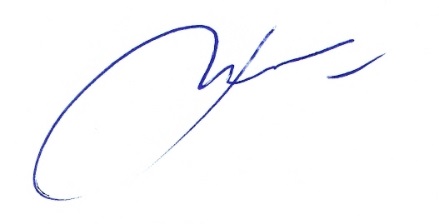 	María Isolina DaboveBuenos Aires, agosto de 2017DATOS PERSONALES:ANTECEDENTES EN ESTUDIOS REALIZADOSANTECEDENTES EN LA DOCENCIAANTECEDENTES EN INVESTIGACIÓN CIENTÍFICAFormación en investigaciónFORMACIÓN DE RECURSOS HUMANOSANTECEDENTES COMO INTEGRANTE DE JURADOS Y COMISIONESANTECEDENTES EN EXTENSIÓN, SERVICIOS Y TRANSFERENCIAANTECEDENTES EN GESTIÓN PRODUCCIÓN CIENTÍFICA Y TECNOLÓGICAPARTICIPACION EN CONGRESOS, JORNADAS Y OTRAS REUNIONES DE CARÁCTER CIENTIFICO TECNICOParticipación en Publicaciones CientíficasPARTICIPACIÓN EN SOCIEDADES CIENTÍFICAS, ACADÉMICAS O PROFESIONALESDISTINCIONES Y PREMIOSANTECEDENTES EN LA ACTUACIÓN PROFESIONALOTROS ANTECEDENTES